Управление образования администрации муниципального образованияТимашевский районТЕМА: «Сенсорное развитие детей дошкольного возраста»Автор опыта:                                                                                             Кузнецова Ольга ВитальевнаВоспитатель  МБДОУ  д/с № 42г. Тимашевск2012год.1Р Е Ц Е Н З И Яна опыт работы  воспитателя МБДОУ д/с № 42Успешность умственного, физического, эстетического воспитания в значительной степени зависит от уровня сенсорного воспитания, то есть от того, насколько совершенно ребенок слышит, видит, осязает окружающее.В истории дошкольного воспитания, на всех этапах ее развития, эта проблема занимала одно из центральных мест. Воспитателя О.В.Кузнецову  тоже заинтересовала эта деятельность, и она решила  применять ее в своей работе с детьми младшего  дошкольного возраста.Она считает, что эта работа должна вестись целенаправленно и систематически, так как сенсорное развитие ребёнка - это развитие его восприятия и формирование представлений о внешних свойствах предметов: их форме, цвете, величине, положение в пространстве, а также запахе, вкусе.  Сенсорная культура ребёнка - результат усвоения им сенсорной культуры, созданной человечеством (общепринятые представления о цвете, форме и других свойствах вещей).Ознакомление с сенсорными эталонами Ольга Витальевна проводила  на занятиях рисованием, лепкой, конструированием и др. Дидактические игры и упражнения применяла как в качестве одного из методов проведения самих занятий, так и в целях расширения уточнения и закрепления полученных на занятиях знаний и умений. Она систематизировала и апробировала наглядный материал, разработала и применила на практике перспективный план работы, цикл конспектов занятий,  дидактических игр,  подобрала  консультативный материал по этому вопросу для работы с родителями и педагогами.Опыт может быть рекомендован для изучения и внедрения в практику работы педагогам ДОУ, родителям. Методист МУДО «ЦРО»                                                     Т.Ф. Шульженко Старший воспитатель МДОУ № 12,                                    Г.В.МирошниковаРуководитель МО воспитателей ДОУЧлен Методическогосовета ДОУ Тимашевского района                                      О.Б.ТатаренкоСодержание:Условия возникновения и становления опыта.----------- 4 стр.Актуальность и перспективность опыта-------------------4 стр.Ведущая педагогическая идея ---------------------------------5 стр.Диапазон опыта ----------------------------------------------------5 стр.Теоретическая база опыта -------------------------------------- 5 стр.Новизна опыта ------------------------------------------------------6 стр.Принципы организации образовательной работы ------6 стр.Технология опыта --------------------------------------------------6 стр.Задачи -----------------------------------------------------------------6 стр.Средства --------------------------------------------------------------6 стр.Разработка системы сенсорного развития детей----------7 стр.12. Планирование и методика проведения занятий по сенсорному развитию детей- 9 стр.13.      Взаимодействие с родителями -----------------------------------15 стр.14.      Анализ проведенной работы---------------------------------------16 стр.     15.      Результативность проекта-------------------------------------------17 стр.            16.      Рекомендации по использованию опыта-----------------------17 стр.            17.      Список литературы --------------------------------------------------17 стр.           18.      Приложение ------------------------------------------------------------19 стр. – 113 стр.Условия возникновения и становления опыта:	Ранний возраст,  период первоначального ознакомления с окружающим миром; вместе с тем в это время стремительно развиваются познавательные способности ребенка. Ребенок познает предметный мир, явления природы, события собственной жизни, доступные наблюдения. Кроме того, он получает от взрослого сведения словесным путем: ему рассказывают, объясняют, читают.Развитие ощущений и восприятий происходит очень интенсивно. При этом правильное представление о предметах легче формируются в процессе их непосредственного восприятия. Я, работаю воспитателем  уже 21 год. В моей педагогической практике работа с детьми младшего дошкольного возраста прошла с тремя выпускными группами, и всегда отмечалась особенная направленность в воспитании сенсорных представлений у детей.Поэтому становление опыта по сенсорному развитию детей младшего  дошкольного возраста  началосьуже давно. Благодаря моей  заинтересованности и  педагогического коллектива, социальному заказу родителей ДОУ, я стала углубленно заниматься данной проблемой.Актуальность и перспективность опыта:Успешность умственного, физического, эстетического воспитания в значительной степени зависит от уровня сенсорного воспитания, то есть от того, насколько совершенно ребенок слышит, видит, осязает окружающее.В истории дошкольного воспитания, на всех этапах ее развития, эта проблема занимала одно из центральных мест. Меня  тоже заинтересовала эта деятельность, и я решила  применить ее в своей работе с детьми младшего  дошкольного возраста.Сенсорное воспитание – это воспитание, направленное на формирование полноценного восприятия ребенком окружающей действительности. Сенсорное воспитание служит основной познания мира, первой ступенью которого является чувственный опыт. Сенсорное воспитание предполагает развитие всех видов восприятия ребенка (зрительного, слухового, тактильно – двигательного и т.д.), на основе которого формируются полноценные представления о внешних свойствах предметов, их форме, величине, положении в пространстве, запахе и вкусе. Сенсорное воспитание также предполагает развитие мышления ребенка, так как оперирование сенсорной информацией, поступающей через органы чувств, осуществляется в форме мыслительных процессов. И, наконец, сенсорное воспитание предполагает развитие номинативной функции речи, способствует расширению и обобщению словаря ребенка.Большое значение для умственного развития имеет правильно организованная среда: оборудование групповой комнаты, обдуманный подбор игрушек, красочные и продуктивные тренажеры, дидактические игры и т. д. Процесс познания маленького человека отличается от процесса познания взрослого. Взрослые познают мир умом, маленькие дети – эмоциями. Познавательная активность ребенка  выражается, прежде всего, в развитии восприятия, символической (знаковой) функции мышления и осмысленной предметной деятельности.  В данном опыте представлена система работы, помогающая развивать познавательную сферу ребенка младшего дошкольного возраста, так как усвоение новых знаний в игре происходит значительно успешнее, чем на учебных занятиях. Работа актуальна и поможет воспитателям расширить кругозор каждого ребенка на базе ближайшего окружения, создать условия для развития самостоятельной познавательной активностиЗадача детского сада – обеспечить наиболее полное развитие воспитанников с учетом возрастных характеристик на этапе завершения дошкольного образования, подготовить их к обучению в школе.Готовность ребенка к школьному обучению в значительной мере определяется его сенсорным развитием. Исследования, проведенные психологами, показали, что большая часть трудностей, возникающих перед детьми в ходе начального обучения (особенно в первом классе), связана с недостаточной точностью и гибкостью восприятия. В результате возникают искажения в написании букв, построении рисунка, неточности в изготовлении поделок.Данные диагностики детей младшей группы на начало учебного года показали недостаточность развития у воспитанников сенсорного воспитания, мелкой моторики рук, а также зрительно-моторной координации.Для улучшения сенсорного развития ребенка необходимо обогащать теорию и практику дошкольного воспитания, т. е. разрабатывать и использовать наиболее эффективные средства и методы сенсорного воспитания в детском саду.Познание окружающего мира начинается с ощущений, с восприятия. Чем богаче ощущения и восприятия, тем шире и многограннее будут полученные ребёнком сведения об окружающем мире. Успешность умственного, физического, эстетического, экологического воспитания в значительной степени зависит от уровня сенсорного развития детей, то есть от того, насколько совершенно ребенок слышит, видит, осязает окружающее. Чувственное познание внешнего мира - важнейшее звено в системе познавательной деятельности ребёнка, необходимая предпосылка интеллектуального развития.Ведущая педагогическая идея.Ведущая педагогическая идея опыта заключается в  систематизации  и обобщении  материала по сенсорному развитию детей младшего дошкольного возраста.         Диапазон  опытаДиапазон опыта представлен авторской дидактической системой работы по сенсорному воспитанию.  Для этого был отобран, систематизирован и апробирован наглядный материал, разработан и применен на практике перспективный план работы, цикл конспектов занятий, игр,  подобран консультативный материал по этому вопросу для работы с родителями и педагогами.Теоретическая база опыта.    В 19 веке проблемой сенсорного воспитания занимался Фридрих Фребель – создатель первых детских садов. Ф.Фребель создал знаменитые «дары» - пособие для развития строительных навыков в единстве пространственных отношений, тесно связал развитие ребенка с многообразными видами деятельности.     Огромный вклад в теорию сенсорного воспитания детей внесла Мария Монтессори (1870-1952). Она разработала ряд упражнений, способствующих развитию тактильного и термического чувства.      Высоко ценила дидактическую игру Е.И.Тихеева – автор таких книг, как «Современный детский сад», «Родная речь и пути к ее развитию». Ею разработаны дидактические игры под названием «Парные игры», которые требуют сосредоточенного внимания, умение выделить в предмете общее и различия, восстановить недостающие части, нарушенный порядок.       В 20 веке проблемой сенсорного воспитания дошкольников занимались: Н. Поддьяков, Т.С.Комарова, Л. Журова, В.Аванесова.    Система сенсорного воспитания основана на следующих положениях, сформированных психологами (Н.М. Щелованов, А.В. Запорожец, Л.А. Венгер, А.М. Фонарев, С.Л. Новоселова): ребенок рождается с относительно развитыми органами чувств, но он не способен к восприятию окружающих его предметов в их целостности и постоянстве. Формирование восприятия есть передача ребенку социально-исторического опыта путем обучения.    Значение сенсорного развития ребенка для его будущей жизни выдвигает перед теорией и практикой дошкольного воспитания задачу разработки и исполнения наиболее эффективных средств и методов сенсорного воспитания. Главное направление сенсорного воспитания должно состоять, по словам Л.А. Венгера, в вооружении ребенка сенсорной культурой.    Сенсорная культура ребенка – результат усвоения им сенсорной культуры, созданной человечеством.            Новизна опытаНовизна опыта состоит в систематизации  и обобщении  материала по сенсорному развитию детей младшего дошкольного возраста, с использованием нетрадиционных методик. Автором опыта составлены и подобраны перспективный план работы, цикл конспектов фронтальных, подгрупповых и индивидуальных занятий,  дидактических  игр,  подобран консультативный материал по этому вопросу для работы с родителями и педагогами.Принципы организации образовательной работы:Прежде чем начать работу, необходимо соблюдать следующие принципы организации работы.В основу первого принципа положено обогащение и углубление содержания сенсорного воспитания, предполагающего формирование у детей, начиная с раннего возраста, широкой ориентировки в предметном окружении. Таким образом, происходит не только традиционное ознакомление малышей с цветом, формой, величиной предметов, но и осуществляется совершенствование звукового анализа речи, формирование музыкального слуха, развитие мышечного чувства и т.д. Второй принцип предполагает сочетание обучения сенсорным действиям с различными видами содержательной деятельности, что обеспечивает углубление и конкуренцию педагогической работы и позволяет избежать формальных дидактических упражнений. В процессе этих видов деятельности ребенок ориентируется на свойства и качества предметов, учитывая их значения в решении важных жизненных задач.Третьим принципом теории сенсорного воспитания предполагается сообщение детям обобщенных знаний и умений, связанных с ориентировкой в окружающей действительности. Свойства и качества предметов и явлений настолько разнообразны, что ознакомление ребенка со всеми ними без ограничения, как и сообщение, ему знаний о каждом из них в отдельности, невозможно. Правильная ориентировка в окружающем мире может быть достигнута в результате специфических действий по обследованию величины, формы, цвета предметов.Четвертый принцип предполагает формирование систематизированных представлений о свойствах и качествах, которые являются эталоном образования любого предмета. Таким образом, ребенок должен уметь соотносить полученную информацию с уже имеющимися у него знаниями и опытом.Технология опыта.Успешное решение проблемы  требует  чётко поставленных задач:Задачи.Создавать условия  для развития самостоятельной познавательной активности.Успешное освоение сенсорных эталонов и сенсомоторное развитие дошкольника.Проводить работу по обогащению чувственного опыта детей в разных видах деятельности;Упражнять в установлении сходства и различия между предметами, имеющими одинаковое название (одинаковые лопатки, большой красный мяч, маленький синий мяч); Учить детей называть свойства предметов. Формировать у детей самостоятельность и целенаправленность в предметной деятельности.Средства для решения задачи:Научно-методическая литература Изучение передового опытаДиагностикаИгры, упражнения, задания на развитие сенсорных эталоновФронтальные и подгрупповые занятия Создание развивающей средыРабота с родителями Разработка системы сенсорного развития детейПо результатам проведенной диагностики был составлен план работы  воспитательно-образовательного процесса.С целью выявления интересов, потребностей, запросов родителей, уровня их компетенции по вопросам сенсорного развития и воспитания младших  дошкольников было проведено анкетирование. В работе с родителями использовались разнообразные формы, обобщенные темой «Сенсорное воспитание ребенка в детском саду и дома»: практикумы, консультации, информационные листы, памятки, тематические выставки, Дни открытых дверей.Выполнение первых двух задач основывалось на следующей идее: сенсорное развитие дошкольника должно охватывать все многообразие сенсорных характеристик окружающего мира и осуществляться на полисенсорной основе путем использования "жизненной обстановки" в целом – помещений детского сада и его территории.Сенсорное воспитание детей осуществлялось через разные формы работы: создание сенсорного уголка в группе;игры-экспериментирования на развитие всех видов восприятия; фронтальные и подгрупповые занятия; развлечения; сенсорный маршрут на участке детского сада;занятия "Предметы вокруг нас" занятия "Наши помощники" В группе создан  уголок сенсомоторного развития детей. В помощь работе  была сделана тематическая подборка статей из журналов “Дошкольное воспитание”, “Ребенок в детском саду”, “Обруч”, “Дошкольная педагогика”, содержащих идеи оформления уголка. Это дало толчок к проявлению фантазии и творчества в составлении сенсомоторного уголка. Сенсомоторный уголок предназначен:для стимуляции сенсорных функций (зрение, осязание, слух, обоняние и т.д.);развития мелкой моторики, стимуляции двигательной активности;снятия мышечного и психоэмоционального напряжения, достижения состояния релаксации и комфортного самочувствия детей;создания положительного эмоционального фона, повышения работоспособности ребенка;активизации когнитивных процессов (мышления, внимания, восприятия, памяти);повышения мотивации к самостоятельной и экспериментальной деятельности дошкольников.При организации сенсомоторного уголка я уделила  внимание созданию авторской концепции его оформления. Дизайн уголка соответствовал общему оформлению группы и дополнял его. Дошкольники узнают о создании и предназначении предмета, играют и экспериментируют с представленными в сенсорном уголке экспонатами и в процессе игры обогащают свой чувственный опыт. В постоянной смене деятельности, при активном взаимодействии ребенка и предмета происходит то, ради чего и создан этот уголок.В группе собрано много материала на развитие тактильных ощущений. Я использую здесь большое количество природного материала: шишки, жёлуди, грецкие орехи, бобы, горох и многое другое. Сделала массажные ванночки для рук, которые наполнены фасолью и горохом. Дети с большим удовольствием играют в таких ванночках, одновременно познавая форму, цвет, величину предметов. Собрано большое количество пособий и материала для определения цветового спектра под общим названием  “Разноцветная мозаика”. Упражнения проводятся с помощью материалов уголка, с целью выделения цветов и оттенков в окружающем. Детям предлагается  найти в природе (на участке детского сада, в группе, дома) предметы, цвет которых соответствует предложенной цветовой карточке. Следующий раздел уголка – “Кладовая природы”. Для развития всех органов  чувств  здесь подобран материал, который создала сама природа. Дети выкладывают узоры по образцу из различных видов круп, шишек, небольших веточек, ракушек, камушков. Составляют композиции из природного материала. Естественно, что работа предваряется разговором, связанным с растениями, семенами. И одновременно дети знакомятся со свойствами многих материалов, и развивают тактильные и пальцевые ощущения. С помощью упражнений в сенсомоторном уголке я помогаю детям взглянуть на окружающую природу с точки зрения тактильного изучения форм, “рождения” образов и как следствие развитию творческих способностей и проявлений детей. Детей учу замечать повторяемость форм и линий в природной и искусственной среде: прожилки на листьях похожи на крону деревьев, чешуя рыбы – на черепицу крыши. Узнавание образов помогает детям по-новому осознавать красоту природных форм. Природа своим разнообразием, красочностью и динамичностью привлекает детей и даёт им много радостных переживаний. Полное представление об объекте и его сенсорных характеристиках получается при синтезе имеющегося опыта с непосредственным восприятием. При выборе месторасположения сенсомоторного уголка в группе я учитывала дидактические принципы удобства расположения уголка и доступности его для детей. Особое внимание уделила подбору сенсомоторных объектов для уголка в плане их безопасности для жизни и здоровья детей.Сенсомоторный уголок используется в педагогическом процессе, как на организованных занятиях, так и в самостоятельной игровой и поисково-экспериментальной деятельности детей.Таким образом, в своей работе я выделила принципы организации уголка:доступность;безопасность;креативность.Назначение сенсорного уголка в группе  –  развитие всех видов восприятия, создание условий для реализации сенсорно­перцептивных способностей, речевого, психического развития детей, эмоционально положительного отношения к предметам и действиям с ними. Оформление сенсорного уголка для детей младшего дошкольного возраста может быть сюжетным. Здесь организуется самостоятельная деятельность (различные игры по желанию детей). Время игр в сенсорном уголке не регламентируется. Также одна из целей сенсорного воспитания – изучение  предметного мира и свойств предметов, которые окружают дошкольников.Подобные цели реализуются проведением игр-экспериментирований, которые направлены на развитие всех видов восприятия: тактильного, слухового, обонятельного, зрительного. Так же проводится цикл занятий «Предметы вокруг нас» и «Наши помощники».В сенсорном развитии ребенка важнейшее значение имеет и формирование чувственного опыта на основе образования у детей знаний о неживой природе, растениях, животных, доступных чувственному восприятию детей. Эффективность процесса формирования экологического сознания у детей дошкольного возраста реализуется с помощью различных средств, в том числе и с помощью чувств. Сенсорная культура осуществляется в процессе ознакомления детей с многообразием форм, красок, звуков в природе, развития у них умения наблюдать. Красота природы не оставляет безучастными даже самых маленьких детей. В этом помогает сенсорный маршрут на участке детского сада.Сенсорный маршрут на участке детского сада небольшой, используется в основном в летнее время.Проходя по сенсорному маршруту на участке детского сада, дети трогают кору деревьев, обследуют на ощупь оборудование и сенсорные модули. Воспитанники идут по дорожке здоровья босыми ногами, определяют ее поверхность, ощущая прикосновение песка, травы, гравия. На тематической площадке "Оазис" проводятся сеансы релаксации с получением солнечных, воздушных ванн и процедур, где дети ощущают тепло солнечных лучей или прохладу ветерка, брызги воды (игры с брызгалками)           Планирование и методика проведения занятий по сенсорному развитию детейПланомерность обучения детей — один из важнейших принципов решения комплекса воспитательно-образовательной работы в детских дошкольных учреждениях. Только при правильном планировании процесса обучения можно успешно реализовать программу всестороннего развития личности ребенка.При планировании занятий по ознакомлению с величиной, формой, цветом предметов учитывают возраст детей, уровень их развития.Занятия по сенсорному воспитанию я проводила с детьми в возрасте от 3 лет  и старше. Данные занятия могут быть одинаково интересны и малышам, и более старшим детям. Конспекты рассчитаны на обучение самых маленьких ребят. С более старшими объяснение на занятиях проводится не столь подробно и детально; при самостоятельном выполнении задания им может быть предложено большее количество дидактического материала.Число занимающихся может быть разным — от 3—4 до 6—8, в зависимости от возраста и степени обученности. Занятия с детьми третьего года жизни  желательно проводить подгруппами. Прежде чем провести первое занятие по сенсорному воспитанию с детьми третьего  года жизни, малышей надо научить сидеть спокойно, слушать воспитателя, выполнять его указания, требования. Обучение маленьких детей на занятиях довольно сложный процесс, возможный при определенном уровне нервно-психического развития малышей.На занятиях по сенсорному воспитанию каждым заданием предусмотрено решение сенсорных задач при наличии у детей различных умений и навыков. В свою очередь, на этих же занятиях дети приобретают новые знания, умения, которые используются ими в других видах деятельности.Сенсорное воспитание планируется в тесной взаимосвязи со всеми остальными разделами работы. Так, успешная организация занятий по ознакомлению с величиной, формой, цветом предметов возможна при наличии определенного уровня физического развития ребенка. Прежде всего, это относится к развитию движений руки при осуществлении действий по вкладыванию, выниманию, втыканию предметов, при работе с мозаикой, рисовании красками. Сочетание сенсорных и моторных задач  является одним из главных условий умственного воспитания, осуществляющегося в процессе предметной деятельности. Детей увлекают действия с яркими игрушками разной формы и величины: нанизывание колец, раскладывание предметов и т. д. Задачи сенсорного характера являются на данном возрастном этапе ведущими.Некоторые занятия предусматривают объединение детей по двое, умение уходить с занятия тихо, чтобы не помешать товарищам, а это, в свою очередь, требует определенного уровня взаимоотношений, который достигается в процессе нравственного воспитания.На каждом занятии дети приучаются выполнять также элементарные трудовые поручения. Они должны относить индивидуальный материал на стол воспитателя и складывать его. Педагог следит за тем, чтобы малыши делали это тихо, не отвлекая тех, кто еще не справился с заданием.Эстетическая сторона занятий по сенсорному воспитанию определяется во многом качеством приготовления дидактического материала. Чистые цветовые тона (цвета радуги), приятная фактура, четкая форма дидактических пособий доставляют детям радость, способствуют накоплению сенсорных представлений на уровне их предэталонного значения.Тематическое планирование материала согласуется со временем года, с сезонными явлениями, с программой ознакомления с окружающим. Так, прежде чем предложить детям рисовать красками на тему «Листочки деревьев», необходимо поставить в воду срезанные ветки и дождаться, чтобы почки распустились. Рисование красками на тему «Одуванчики и жук на лугу» может проводиться после наблюдения весенней лужайки с яркими одуванчиками. Рисованию на тему «Огоньки ночью» должно предшествовать наблюдение за освещенными окнами домов.Важным фактором в планировании занятий по ознакомлению детей с цветом, формой, величиной предметов является принцип последовательности, предусматривающий постепенное усложнение заданий. Это усложнение идет от элементарных заданий на группировку однородных предметов по различным сенсорным качествам, к соотнесению разнородных предметов по величине, форме, цвету и далее к учету этих признаков и свойств в изобразительной и элементарной продуктивной деятельности.Принципом последовательности обусловливается и ознакомление детей вначале с вполне осязаемыми сенсорными свойствами — величиной и формой предметов, которые можно обследовать путем ощупывания, а уж потом с таким сенсорным свойством, как цвет, ориентировка на который возможна только в плане зрительного восприятия.Предусмотрено также последовательное ознакомление детей вначале с резко различными свойствами предметов (круглой — квадратной формой, красным — синим цветом), затем с более близкими признаками (круглой — овальной формой, желтым — оранжевым цветом).Важным принципом организации процесса обучения является систематичность. На этапе дошкольного детства усвоение знаний, равно как и формирование умений, должно проходить систематически. Обучение на занятиях по сенсорному воспитанию я проводила  с детьми 1 раз в неделю. Ввиду того что большой интервал между занятиями нежелателен, возникает необходимость закрепления у детей полученных знаний, умений в самостоятельной деятельности и частично на занятиях, направленных на овладение детьми действиями с предметами, на занятиях по изобразительной деятельности и др.Особого внимания требует вопрос о повторности занятий: период дошкольного детства характеризуется необычайно быстрыми темпами развития, и к каждому возрастному микропериоду необходимо подходить дифференцированно. Занятие на повторение не должно быть полностью идентичным основному занятию. Простая повторность одних и тех же заданий может привести к механическому, ситуативному запоминанию, а не к поступательному развитию умственной активности на занятиях. Однако не следует думать, что при обучении детей не нужна повторность. Повторное предъявление одних и тех же задач предусматривается на новом материале. Это обеспечивает умственную активность детей на занятиях.Первоначально детям даются  задания на группировку предметов. Этому посвящается ряд занятий на различном материале с постепенным нарастанием этого разнообразия. Дети группируют предметы по величине, потом по форме и, наконец, по цвету. Но повторность и постепенность предусматривают и более тонкое усложнение. Так, вначале осуществляется группировка предметов с резко различными сенсорными свойствами (формы или цвета), затем с более близкими. На одном занятии дети группируют предметы круглой и квадратной формы; на следующем они оперируют с предметами круглой и овальной формы, но при этом сохраняются цвет, величина, фактура предметов, т. е. заданное сенсорное свойство, выступает на данном занятии единственно новым.Вариативность выполнения заданий, рекомендуемая вместо механического, ситуативного заучивания, обеспечивает прочность и глубину знаний, умений.В планировании методов обучения маленьких детей (как внутри каждого занятия, так и от занятия к занятию) четко просматривается постепенность их изменения. При проведении каждого занятия основным методом является непосредственный показ предметов воспитателем. Вспомогательная роль при этом принадлежит словесному объяснению. Поскольку маленькому ребенку на этапе становления речевого развития сложно одновременно воспринимать показ предметов, действий с ними и речевую инструкцию, то объяснения должны быть предельно краткими: каждое лишнее слово отвлекает малыша от зрительного восприятия.После общего показа и объяснения воспитатель предлагает выполнить под его непосредственным руководством фрагмент из всего задания отдельно каждому ребенку, оказывая по мере необходимости дифференцированную помощь. В третьей части занятия при самостоятельном выполнении задания каждым ребенком педагог дает единичные указания, оказывает периодическую помощь и в отдельных случаях проводит систематическое индивидуальное обучение. Изменение методов обучения от занятия к занятию происходит в плане использования более или менее развернутой инструкции. На начальных этапах обучения подробно развернутая инструкция используется воспитателем довольно часто. Так, при группировке предметов по величине ребенку предлагают:посмотри внимательно на предмет, который дал воспитатель;посмотри на два предмета, положенные в разные стороны (воспитателем): вначале на один, потом на другой;снова посмотри на свой предмет;найди глазами, где у воспитателя лежит такой же;покажи его воспитателю;положи свой предмет рядом с образцом.При индивидуальном пояснении, если ребенок в принципе понял задание, некоторые перечисленные звенья развернутой инструкции могут быть опущены и инструкция может выглядеть следующим образом:посмотри внимательно на свою игрушку;теперь посмотри, какие у меня игрушки;где у меня такая же игрушка, как твоя;положи свою игрушку вместе с такой же моей.По мере усвоения материала на занятиях инструкция постепенно может оказаться совсем свернутой:возьми предмет;посмотри на мои игрушки;положи свою игрушку вместе с моей такой же.Особый такт должен проявляться при планировании индивидуальной работы с детьми. Важно помнить, чтобы эта работа не превратилась в дополнительные занятия. Педагог должен лишь заинтересовать и вызвать у ребенка желание поиграть с дидактическим материалом. Нельзя ради дополнительных занятий отрывать ребенка от интересных для него дел. Так, например, если ребенок отказывается идти на занятие, то не стоит заставлять его заниматься ни с первой, ни со второй подгруппой. После окончания занятий со всеми детьми взрослый предлагает малышу сесть за стол вместе с машинкой, с которой он увлеченно играл, показать машинку, а затем погрузить в нее палочки одного цвета. Ребенок охотно выбирает предметы заданного цвета и складывает их в кузов машины (задание на группировку предметов по цвету).Особого внимания требует анализ проведенных занятий. Критерием может служить оценка уровня самостоятельности их выполнения. Некоторые дети выполняют задания быстро, без ошибок. Основная часть детей выполняет индивидуальные задания с периодической помощью педагога. Они могут допускать ошибки, исправлять их либо самостоятельно, либо при вопросе воспитателя «Что у тебя неправильно?», либо при непосредственном участии взрослого, когда тот отбирает неправильно размещенные предметы и предлагает ребенку снова посмотреть, куда их надо положить. При этом дети проявляют большую активность, производя многократные сравнения, сопоставления, что позволяет качественно усвоить задания. Некоторым детям требуется постоянная помощь в виде поэлементного диктанта. Для малышей, находящихся на таком уровне выполнения задания, материал занятий оказывается завышенным. Надо знать причину их отставания (дети могли болеть или просто мало посещать детское учреждение). Воспитателю важно проследить успехи детей от занятия к занятию.В летний период проведение новых занятий не предусматривается, но могут быть повторены 2—3 наиболее эмоциональных занятия (например, по ознакомлению с цветом). После летнего перерыва занятия по сенсорному воспитанию продолжаются, но уже с детьми, достигшими четвертого  года жизни. Программа обучения, опираясь на имеющуюся базу, усложняется от занятия к занятию.Существенным фактором в планировании и методике проведения занятий по сенсорному воспитанию является взаимосвязь обучения на занятиях с закреплением знаний и умений в повседневной жизни: на прогулке, во время самостоятельной деятельности и т. д. Так, в играх постоянно происходит ознакомление детей с качествами предметов. При умывании дети узнают температурные свойства воды, во время прогулки — свойства снега, в процессе игр, при катании на санях учитывают тяжесть предметов. Собирая матрешку, размещая вкладыши, одевая маленьких и больших кукол, они знакомятся с величиной. Форму предметов дети учитывают в играх со строительным материалом, при проталкивании предметов в отверстия «занимательной коробки» и т. д.После обучения на каждом конкретном занятии дидактический материал можно дать малышам и для самостоятельных игр.Особое место занимает сенсорное воспитание в режиме дня. Занятия, на которых осуществляется ориентировка на цвет, должны проводиться только при естественном освещении. При искусственном освещении малыши не могут воспринимать цвет предметов, который искажается из-за примеси желтоватого или сиреневатого оттенка. Дидактический материал раскладывается на светлых скатертях, они предупреждают скольжение предметов и снижают эффект постукивания. Основная задача ознакомления младшего дошкольника со свойствами предметов — это обеспечить накопление представлений о цвете, форме, и величине предметов.Накопление сенсорных представлений не может быть обеспечено путем ознакомления ребенка лишь с 3—4 разновидностями каждого свойства. Оно требует знакомства с цветом, формой, величиной, охватывающего, по возможности, все основные варианты. Вместе с тем обучение не следует проводить на бесчисленном множестве разновидностей свойств, так как в этом случае не будет создаваться нужная почва для последующего овладения системой эталонов.Поскольку эта система включает, прежде всего, основные цвета спектра (красный, оранжевый, желтый, зеленый, голубой, синий, фиолетовый, белый и черный), 5 фигур (круг, квадрат, прямоугольник, треугольник, овал), 3 разновидности величины (большой, средний, маленький), то, по-видимому, нужно, чтобы у ребенка складывались в первую очередь представления именно об этих фигурах, цветовых тонах, величинах, но без обобщающего значения. Выделение свойств вначале, когда дети еще не владеют общепринятыми эталонными представлениями, идет посредством соотнесения предметов между собой. На более высоком уровне развития детей распознавание цвета, формы, величины достигается в процессе соотнесения свойств предметов с усвоенными эталонами.Обучение должно включать формирование у детей обобщенных способов обследования многих качеств, служащих решению ряда сходных задач. Изложенные представления о содержании и методах ознакомления детей младшего дошкольного возраста с различными свойствами предметов послужили основой для разработки системы заданий, которые можно ставить перед детьми на занятиях. I. Задания на выполнение предметных действий.1. Раскладывание однородных предметов на две группы в зависимости от их величины, формы, цвета.Целью обучения является: фиксация внимания детей на свойствах предметов, формирование у них простейших приемов установления тождества и различия величины, формы, цвета. Материалом служат однородные предметы двух величин, пяти форм, восьми цветов. В ходе обучения детям сообщаются слова, необходимые для регуляции выполняемых ими действий: цвет, форма, такой, не такой, большой, маленький.2. Размещение вкладок разной величины, формы в соответствующих гнездах.Цель обучения: выработка у детей умения соотносить свойства (цвет, форму, величину) разнородных предметов. Материалом служат большие и малые вкладыши из дерева и рамки с соответствующими отверстиями, вкладыши пяти форм и решетки для их размещения. II. Элементарные продуктивные действия.1. Выкладывание мозаики разной величины, формы, цвета по образцу в сочетании со словесным заданием.Цель обучения — фиксировать внимание детей на том, что величина, цвет, форма могут быть признаком разнообразных предметов и использоваться для их обозначения, научить детей осознанно использовать свойства при воспроизведении особенностей образца. Материалом служит мозаика разной величины, формы, цвета. В работе с детьми используется прием опредмечивания изображения того или иного предмета при помощи элементов мозаики разной величины, формы, цвета. Используется мозаика двух величин, пяти форм, восьми цветов.2. Рисование красками.Цель обучения — закрепить у детей отношение к свойствам предметов как к характерным признакам, подвести их к самостоятельному выбору цвета, формы, величины для передачи специфики хорошо знакомых предметов. Материалом являются краски восьми цветов и разноцветные листы бумаги.По каждому из четырех типов заданий следует провести несколько занятий, в которых меняются условия выполнения задания. Такое варьирование позволяет включить в задание объекты новой величины, формы, цвета, поддержать интерес детей к выполнению задания, а в большинстве случаев и усложнить действие, необходимое для образования более совершенных и обобщенных способов ориентировки в свойствах предметов.Тактильно-двигательное восприятие      Всестороннее представление об окружающем предметном мире у ребенка не может сложиться без тактильно-двигательного восприятия, так как именно оно лежит в основе чувственного познания. «Тактильный» (от лат. tactilis) — осязательный.      Тактильные образы объектов представляют собой отражение целого комплекса качеств объектов, воспринимаемых человеком посредством прикосновения, ощущения давления, температуры, боли. Они возникают в результате соприкосновения объектов с наружными покровами тела человека и дают возможность познать величину, упругость, плотность или шероховатость, тепло или холод, характерные для предмета.      С помощью тактильно-двигательного восприятия складываются первые впечатления о форме, величине предметов, расположении в пространстве, качестве использованных материалов. Тактильное восприятие играет исключительную роль при выполнении различных трудовых операций в быту и везде, где необходимы навыки ручного труда. Более того, в процессе привычных действий человек зачастую почти не использует      С этой целью используются различные виды деятельности, прямо или косвенно способствующие развитию тактильно-двигательных ощущений:лепка из глины, пластилина, теста;аппликация из разного материала (бумага, ткань, пух, вата, фольга);аппликационная лепка (заполнение рельефного рисунка пластилином);конструирование из бумаги (оригами);макраме (плетение из ниток, веревок);рисование пальцами, кусочком ваты, бумажной «кисточкой»;игры с крупной и мелкой мозаикой, конструктором (металлическим, пластмассовым, кнопочным);собирание пазлов;сортировка мелких предметов (камушки, пуговицы, желуди, бусинки, фишки, ракушки), разных по величине, форме, материалу.      Кроме того, практическая деятельность вызывает положительные эмоции у детей, помогает снизить умственное утомление.Не следует забывать и о традиционной пальчиковой гимнастике, об использовании элементов массажа и самомассажа рук, что, несомненно, также способствует повышению тактильной чувствительности.  Известно, что почти 18% тела составляет кожа. Стимуляция ее нервных окончаний способствует формированию более полных представлений о предметах окружающего мира.      Для развития тактильной чувствительности у детей  необходима предметно-пространственная развивающая среда, которая должна включать соответствующие материалы. Гармоничность сочетания разнообразных форм, размеров, фактуры, цветовой гаммы предметов, естественные качества природных материалов не только позволяют детям освоить новые ощущения, но и создают особый эмоциональный настрой.Я использую  различные дидактические тренажеры, игры, пособия, служащие для развития тактильной чувствительности у детей.      Хороший эффект дает использование массажных мячей. Разные по форме, упругости, фактуре поверхности мячи обеспечивают широкий спектр разнообразных ощущений, которые можно получить, действуя с этими предметами самостоятельно.     «Шариковые» ванны» представляют собой большую емкость, наполненную разноцветными пластмассовыми шариками одинакового или разного размера. «Купаясь» в таких ваннах или опуская в них руки, дети получают новые тактильные ощущения.      По аналогии можно изготовить «Осязательные ванны» — в небольшой коробке рассыпать горох или бобы, фасоль, желуди. Поиск мелких предметов в такой «ванне» способствует активизации пальцевого гнозиса.      Игровые тактильные панно «Морское дно» и «Веселые человечки» (сенсорная панель для рук) представляет собой панно, изготовленное из ковролина и ряда съемных деталей, изображающих части предметов, из которых ребенок собирает целое по инструкции педагога, а в дальнейшем и по собственному замыслу.«Сенсорная тропа для ног» — это дорожка из ковролина, на которой с помощью липучек закрепляются разные по фактуре «кочки»: мешочки из тонкой, но прочной ткани с разными наполнителями (тряпочки, кусочки кожи, поролона, мелкие камушки, горох и др.). Разнообразие ощущений делает хождение по дорожке увлекательным. Такая ходьба полезна для развития тактильного восприятия, а также для координации движений и профилактики плоскостопия. Для получения более полных ощущений рекомендуется ходить босиком или в тонких носках.«Колючий» коврик с неострыми шипами: постоять, полежать, походить.      Полезны самомассаж и взаимный массаж рук, ног, спины с помощью массажных щеток, махровых рукавичек, колесиковогомассажера, массажного валика для ног и др. По возможности я  использую и  естественные условия природной среды:  игры с водой (причем разной температуры), мелкими камушками, сухим песком (теплым и холодным) и др.  Вся  работа по развитию тактильной чувствительности у детей  проводится в несколько этапов, каждый из которых характеризуется постепенным усложнением, как самого процесса обследования, так и словесного отчета о выявленных качествах и свойствах предмета, его основных признаках.Перечислю основные из них:ощупывание предметов с различной поверхностью с открытыми глазами, в дальнейшем с закрытыми; обучение специальным обследующим движениям (поглаживание, разминание, постукивание, сжимание и др.), обозначение отдельными словами свойств и качеств используемых материалов, признаков предмета;нахождение на ощупь необходимого объемного предмета по описанию свойств и качеств материала, из которого он изготовлен (выбор сначала из 2 предметов, а затем из 3—5 предметов);нахождение контура предложенного предмета из нескольких (3—4 предметов);определение по контуру с закрытыми (завязанными) глазами самого предмета;нахождение двух одинаковых контуров предмета из нескольких предложенных с закрытыми (завязанными) глазами.      Таким образом, через многократное последовательное использование практических упражнений достигается повышение у детей тактильной чувствительности.Взаимодействие  с родителями.Важнейшими условиями успешного сенсорного развития является общее психофизическое благополучие ребенка и педагогическая грамотность, как воспитателя, так и родителей.В большинстве семей родители стремятся правильно воспитывать детей, но не у всех хватает для этого жизненного опыта и педагогических знаний. В одних семьях родители понимают и учитывают возрастные и индивидуальные особенности своих детей и соответственно стремятся применять методы воспитания. Такие родители с первых дней могут стать помощниками воспитателя и примером для других. В иных считают, что воспитывать систематически в этом возрасте еще рано. Таким родителям воспитатели стремятся подробнее показать повседневную работу детского сада. Встречаются, к сожалению, и такие семьи, где не только не умеют, но и не хотят воспитывать детей, считая, что этим должен заниматься детский сад. Обязанность воспитателя разъяснить им ошибочность таких взглядов, подсказать, что нужно сделать дома, чтобы ре6бенок рос и развивался правильно.Взаимодействие родителей и педагогов в воспитании дошкольников представляет собой взаимную деятельность ответственных взрослых, направленную на введение детей в пространство культуры, постижения ее ценностей и смысла. Взаимодействие позволяет совместно выявлять, осознавать и решать проблемы сенсорного воспитания детей. Педагоги взаимодействуют с семьей, используя разнообразные методы и формы работы.Беседа – это метод получения и корректировки информации на основе общения. Беседа, проходящая в атмосфере доброжелательности, позволяет воспитателю прикоснуться к внутреннему миру родителя (ребенка), увидеть успехи и затруднения как во взаимодействии с окружающими, так и в семейном воспитании.Успех беседы зависит от предварительно установленного контакта, степени подготовленности беседы, умения ее вести.Если беседа возникла стихийно (ее инициаторами явились родители) и воспитатель не может уделить родителям необходимое внимание, он договаривается о специальной встрече с родителями в удобное для них время. На эту беседу могут быть приглашены и другие родители, для которых тема беседы является актуальной. Но при этом, необходимо учитывать: если вопросы, затрагиваемые в беседе, связанны с внутренними отношениями, присутствие посторонних лиц нежелательно – обстановка беседы должна располагать к откровенности.
Если инициатором беседы стал педагог, он заранее продумывает, с чего начнет ее, какие вопросы задаст родителям, чтобы выявить их понимание обсуждаемых вопросов, отношение к ним.Консультации – одна из форм индивидуальной работы с семьей. Консультации для родителей по своему характеру близки к беседам. Основная разница состоит в том, что проводя консультацию, отвечая на вопросы родителей (поставленные вначале консультации), педагог стремится дать им квалифицированный совет, чему-то научить.Консультации – плановые и неплановые – бывают индивидуальными и групповыми. Неплановые консультации возникают нередко во время общения педагогов и родителей по инициативе обеих сторон. О сроке проведения неплановой консультации педагог заранее договаривается с родителями.Плановые консультации проводятся в соответствии с планом воспитательной работы. Консультация позволяет обсудить достаточно глубоко какой-то конкретный вопрос, проанализировать его, познакомиться с опытом воспитания других родителей и сделать выводы для воспитания своего ребенка.Часто консультации посвящаются трудностям воспитания детей. Работая над проблемой сенсорного развития можно провести консультации на следующие темы: «Карандаш - массажер» «Создание условий для игровой деятельности ребенка дома» «Игры и игрушки в развитии предметной деятельности ребенка» «Роль игры с детьми раннего возраста, в развитии познавательных способностей» «Сенсорные способности малыша» «Развивающие игры с детьми»Родительское собрание – форма работы воспитателя с коллективом родителей, организованного ознакомления их с задачами, содержанием и методами воспитания детей определенного возраста.Темы родительских собраний могут быть разнообразны. Например, она включает: доклад воспитателя по теме, наиболее важной для воспитания детей данного возраста.В течение родительского собрания важно соблюдать законы диалога, не нарушая права родителей на обратную связь с ведущим собрание педагогом.Хотелось бы порекомендовать следующие темы родительских собраний: «Раннее детство: познавательное развитие ребенка» «Игра не забава» «Роль семьи в познавательно-речевом развитии детей»Анкетирование – метод сбора информации путем письменных ответов на поставленные вопросы. Анкетирование – самый популярный метод изучения отношений, предпочтений, ожиданий родителей. При составлении анкеты следует определить тип задаваемых вопросов: закрытые и открытые. Закрытый вопрос включает в себя ряд возможных вариантов ответов, и опрашиваемый выберет один из них. Открытый вопрос позволяет родителям самостоятельно, в произвольной форме сформулировать ответ.Сочинение – метод исследования, позволяющий увидеть точку зрения автора по определенному вопросу. Данный метод широко используется как в социально-педагогической, так и в социально-психологической диагностики.Стенды (уголок родителей) – это наглядная форма предъявления информации. На стендах целесообразно размещать информацию для родителей.Памятки – это хорошо структурированный короткий текст, напоминающий о чем-либо, а также призывающий родителей к осознанному воспитанию детей в семье и сотрудничеству с детским садом в решении различных образовательных задач. Чаще всего родители получают памятки в рамках, проводимых в детском саду мероприятий для детей и родителей: консультациях, беседах, родительских собраниях.Подборка и рекомендация методической литературы по проблеме «Сенсорное развитие детей третьего года жизни» размещена в приложении 6 и 7.Только единые педагогические воздействия воспитателей и родителей на маленьких детей способствуют успешной подготовке к переходу их на следующую возрастную ступень.Анализ проведенной работыПроведенная работа по сенсорному воспитанию:Помогла познакомиться детям с основными геометрическими фигурами, запомнить их названия. Научила детей различать цвет.Научила  детей сравнивать предметы по величине.Способствовала развитию у детей тактильного  и зрительного восприятия.Помогла в совершенствовании мелкой моторики рук.Результативность проектаАнализ проведенной работы показал, что систематическая  и планомерная работа  по данной проблеме, а также  использование дидактических игр эффективно помогает развивать познавательную деятельность, развитие речи и сенсорных эталонов. Представленная система работы направлена не только на сенсомоторное развитие ребенка, но и на формирование предпосылок учебной деятельности, поскольку задания нацеливают ребенка на усвоение способов ориентировки в окружающем мире. На основе использования игр по сенсомоторике и упражнений на развитие тактильного и зрительного восприятия, у дошкольников развиваются наблюдательность, внимание, память, воображение, упорядочиваются впечатления, которые они получили при взаимодействии с внешним миром, расширяется словарный запас, приобретаются навыки игровой, учебной и экспериментально-поисковой деятельности. Сенсорное воспитание является базой для изучения математики и овладения письмом.Таким образом, своевременное сенсорное воспитание на данном возрастном этапе - главное условие познавательного развития, правильной и быстрой ориентировки в бесконечно меняющемся окружении, эмоциональной отзывчивости, способности воспринимать красоту и гармонию мира. А быстрое включение сенсорных систем является одной из ключевых способностей человека, основ его полноценного развития.Рекомендации по использованию опытаИспользуя данный материал, рекомендую:Первые игры должны быть легкими для восприятия.На каждом этапе обучения детям надо предлагать только один новый цвет, одну форму или признак.Не старайтесь показать сразу много игр, предлагайте разные варианты одной игры. Лишь через неделю можно переходить к новым.Обучение должно проходить в игровой форме.Время проведения игры не должно превышать 5-10 минут.Список литературы1. Богуславская З.М., Смирнова Е.Ю. «Развивающие игры для детей младшего дошкольного возраста» - М.: Просвещение,1991г.2. Волосова Е.Б. «Развитие ребенка раннего возраста» - М.: ЛИНКА-ПРЕСС,1999г.3. Доронова Т. Н., Веннецкая О. Е.,Двуреченская Т. В. «Развитие детей раннего возраста в условиях вариативного дошкольного образования» - М.: Обруч, 2010г.4. Доронова Т.Н., Доронов С.Г. «Ранний возраст: планирование работы с детьми» - М.: Издательский дом «Воспитание дошкольника» 2007г.5. Евдокимова Е. С., Додокина Н. В., Кудрявцева Е. А. «Детский сад и семья» - М.: Мозаика-Синтез 2007г6. Дошкольное воспитание №1 2009г.7. Дошкольное воспитание №4 2009г.8. Дошкольное воспитание №7 2009г.9. Максаков А. И. «Развитие правильной речи ребенка в семье» - М.: Мозаика-Синтез 2005г.10. Маркова Т. А., Загик Л. В., Иванова В. М. «Детский сад и семья» - М.: Просвещение,1981г11. Павлова Л.Н., Пилюгина Э.Г., Волосова Е.Б. «Раннее детство: познавательное развитие» - М.: Мозаика-Синтез 2000г.12. Пилюгина Э.Г. «Сенсорные способности малыша» - М.: Просвещение: АО «Учебная литература» 1996г.13. Смирнова Е.О., Ермолова Т.В., Мещерякова С.Ю. «Развитие предметной деятельности и познавательных способностей» - М.: Мозаика-Синтез 2008г.14. Фонарев А. М, Новоселова С. Л, Каплан Л. И. «Воспитание и обучение детей раннего возраста» - М.: Просвещение, 1986г.15. И.П. Афанасьева. Маленькими шагами в большой мир знаний. Учебно-методическое пособие для воспитателей ДОУ. -СПб.:»ДЕТСТВО-ПРЕС», 2005г.16.Л.А. Венгер и др. Воспитание сенсорной культуры ребенка. Кн.для воспитателей дет.сада- М.: Просвещение,1988г.Л.Н. Павлова и др. Ранее детство: познавательное развитие. Методическое пособие.- М.: Мозайка-Синтез, 2000г. 17.Л.Н. Павлова. Знакомим малыша с окружающим миром. Раздел: «Воспитание познавательной активности в процессе действий с предметами».-М.: Просвещение,1987г.18. К.Л. Печора и др. Дети раннего возраста в дошкольных учреждениях: Кн.для воспитателя дет.сада.-М.:Просвещение,1986. 19.О.В. Полищук. Использование развивающих игр в работе с детьми раннего возраста. - Снежногорск, ГМК, 2004г.Э.Г.Пилюгина. Занятия по сенсорному воспитанию с детьми раннего возраста. Пособие для воспитателя детского сада, М., .ПРИЛОЖЕНИЕ № 1ПЕРСПЕКТИВНЫЙ ПЛАНпо сенсорному воспитанию(первая младшая группа)Сентябрь1. Закрой окошки в домике. Учить выбирать предметы двух заданных сенсорных свойств - величины и формы из четырех возможных. Учить соотносить разнородные предметы по форме и величине. Учить называть предметы - большой и маленький. 2.Петрушкины карандаши. Познакомить детей с двумя основными цветами: зеленым и красным, учить видеть их в объектах окружающего мира. Учить понимать слова: «такой», «не такой». Октябрь1.Большая и маленькая собачка. Обращать внимание детей на различие предметов по величине; формировать понимание слов большая и маленькая к повторению фраз.2.Найди такой же листик. Познакомить детей с желтым цветом. Закрепить знания красного, зеленого цвета. Учить соотносить предмет по цвету.Ноябрь1.В царстве фигурок—человечков. Ознакомление детей с кругом квадратом, треугольником и их названиями. Обучать приему обследования пальцем контура фигуры. 2.Цыплята. Ознакомление детей с белым цветом. Закрепить знание желтого цвета, упражнять детей в умении группировать предметы по цвету и называть цвет. Закрепить понятие маленький. Декабрь1.Помоги куклам найти свои игрушки. Закрепить у детей умение группировать и соотносить их по цвету. 2.Построим башню. Обучать детей пониманию отношений по величине между объектами и плоскостными предметами, обучение соотнесению. 2-3 рядов величин между собой. Январь1.Чудесный мешочек. Научить детей раскладывать предметы по форме, называть форму: кубик, шарик, кирпичик.2. Кто где спит? Познакомить детей с пятью геометрическими формами и названиями. Учить формировать действия подбору по образцу. Февраль1. Поймай рыбку. Знакомить детей с новым (синим) цветом. Закрепить знания изученных цветов: красного, зеленого, желтого, белого. Учить различать и называть их, выполнять простые действия с предметами, познакомить с понятием «много». 2. Построим домики. Закрепить представления о геометрических формах. Обучать детей воспроизведению геометрических фигур (круг, квадрат, треугольник, прямоугольник).Март1.Что в корзиночке лежит? Дать представление о разнообразии геометрических тел. Ввести в активный словарь названия объемных тел: шарик, кубик, кирпичик, колечко, палочка. Формировать понятие о сходстве и различии предметов по форме.2.Подарки для Машеньки и Дашеньки. Познакомить детей с оранжевым и фиолетовым цветом. Учить узнавать и находить их, закрепить понятие—много.Апрель1.Разбитые тарелки. Развивать глазомер у детей. Развивать речь ребенка, побуждать его к повторению фраз. Учить определять величину предмета, формировать понимание слов большой и маленький.2.Нарядим кукол. Закреплять у детей умение группировать предметы по цвету, учиться нанизывать бусы на нитке.Май1.Вышиваем ковер. Обучать детей подбору предметов по слову, обозначающему цвет. Закрепить знания цветов.2.Закрой двери в домиках. Обучать детей выделению параметров величины предметов.Дополнительные1.Подбери предметы похожего цвета. Обучать детей сопоставлению цвета предмета с эталонами цвета, классифицируя по цвету, группировке по цвету.2.Лесенка. Обучать установлению отношений по величине между плоскими и объемными в порядке убывания.Конспекты занятий.Сентябрь. Тема: «Петрушкины карандаши.(1 младшая группа)Программные задачи: Познакомить детей с двумя основными цветами: зеленым и красным, видеть в объектах окружающего мира. Учить понимать слова «такой», «не такой». Материал: Коробка с карандашами, игрушка Петрушка. Раздаточный материал: по 5 палочек зеленого и красного цвета. Игрушки разного цвета. Ход занятия: Петрушка приносит детям коробку новых карандашей. Дети рассматривают их, воспитатель говорит, что каждый карандаш рисует свою картинку. Зеленый карандаш может нарисовать травку, листья на деревьях, крокодила, платье кукле и лягушку. Так рассматриваются все карандаши. Спросить у детей, какие предметы в групповой комнате они видят зеленого цвета, красного цвета: (листья растений, лейку, игрушки, а красного - игрушки, цветы, футболки и т.д.) Петрушка предлагает детям поиграть с цветными палочками.их надо разложить по цветам, сказать, что бывает зеленым, а что красным. Сентябрь. Тема: «Закрой окошки в домиках».(I младшая группа)Программные задачи: Учить выбирать предметы двух заданных сенсорных свойств - величины и формы из четырех возможных. Учить соотносить разнородные предметы по форме и величине. Закрепить названия величины предмета: большой и маленький. Материал: комплекты решеток с вкладышами следующих сенсорных характеристик: большие и малые круги и квадраты, маленькие игрушки плоскостные утята и игрушка лиса. Ход занятия: Воспитатель объясняет, что в этих домиках живут утята; в домиках разные окошки, есть маленькие, есть большие. (Обводим контуры пальцем). Окна не только большие и маленькие, но и круглые и квадратные. Рядом в лесу поселилась лиса и повадилась утят таскать. Давайте поможем утятам закрыться прочно в домиках, закрыть все окошки. (Дети закрывают окошки, объясняют, что они сделали и радуются, что спасли утят от лисы). Октябрь. Тема: «Большая и маленькая собачка». (I младшая группа) Программные задачи: Обращать внимание детей на различие предметов по величине, формировать понимание слов большой и маленький. Побуждать ребенка к повторению фраз. Материал: Две игрушки - собаки, отличающиеся величиной, тарелки, соответствующие им по величине. Ход занятия: Воспитатель показывает двух собачек и говорит:- Бежит большая собака, громко лает: гав - гав - Как лает большая собака? (ответы: хоровые, индивидуальные) - А маленькая следом за ней бежит и лает: гав - гав! - Как лает маленькая собачка? (ответы детей) - Саша, покажи маленькую собачку. - Кира, покажи большую собачку. - Собачки набегались, проголодались, кушать захотели. Давайте покормим их.. (Ставлю на стол 2 тарелки) - Это большая тарелка. Это - маленькая. - Какие тарелки я поставила на, стол для собачек? (Ответы) - Соня, из какой тарелки покормим большую собаку? - Саша, какую косточку мы положим в большую тарелку для большой собаки? - А маленькая, собачка, из какой тарелки будет есть? - Какую косточку мы ей положим? (Кормят) - Собачки поели, веселыe стали, хотят поиграть. (Держу собачек) - Гав-гав! -Кто там? - Это я, песик, в гости к вам. (Ставлю собачку на стол) - Дай, собачка, лапу Саше! (Идет к кому-нибудь из детей, ребенок берет собаку и идет ее кормить; собачка ест и лает) - Это собачка говорит «спасибо». - Накормили мы собачек, а они вам принесли тоже подарочки, посмотрите, что лежит в коробке? (В коробке лежат 2 мяча: большой и маленький, дети идут играть с мячами). Октябрь. Тема: «Найди такой же листик».(I младшая группа)Программные задачи: Познакомить детей с желтым цветом закрепить знание красного и зеленого цвeтов. Учить соотносить предмет по цвету. Материал: красивое ведерко, бумажные желтые и красные листья. Ход занятия: -Ребята, к нам в гости просится осень. Давайте пригласим ее. Дети зовут осень. Воспитатель надевает корону осени и играет роль осени. -Здравствуйте, ребята! Я-Золотая осень! -Посмотрите, что я вам принесла. Что в моем ведерке? (листочки) -Молодцы! Листочки. Вот какие красивые они. -Какие листочки? (красивые) -Очень красивые листья. Подул ветерок, сорвал листочки с дерева, они полетели, закружились и потом опустились на землю. Я сейчас дам Саше зеленый листик, а она найдет в моем ведерке такой же. Саша достает из ведерка зеленый листик и называет его цвет. -А Павлику я дам красный листик. Найди, Павлик, такой же. (Павлик ищет). -А этот желтый листик. Какой я показываю листик? (хоровые и индивидуальные ответы). Всем детям раздаются листики разноцветные. -А сейчас давайте подуем на листочки и посмотрим как они полетят. Дуют на листья подбирают и говорят цвет. Играют 2-3 раза. -Ребята, мне нужно идти к другим детям. Я дарю вам это ведерко с листочками, вы еще потом поиграете. До свидания. Ноябрь. Тема: «В царстве фигурок – человечков».(I младшая группа)Программные задачи: Ознакомление детей с кругом, квадратом, треугольником и их названиями. Обучать приему обследования формы ¬обведение пальцем контура фигур. Материал: демонстрационный: большие круг, квадрат, треугольник с «лицами» - фигурки - человечки. Раздаточный: по 2-3 круга, квадрата, треугольника разного цвета на каждого ребенка. Ход занятия: - Ребята, мы сегодня пойдем в гости. Давайте возьмем с собой гостинцы. (Дети идут к ковру, где их ждут большие геометрические фигуры) - Здравствуйте, мы пришли к вам в гости. Давайте познакомимся. Мы ребята - малыши, а вы - кто? - Я - круг. Я весь ровненький, без уголков и могу кататься. Посмотрите ... (катаю круг). Хотите провести по мне пальчиком? - Саша, иди, проведи по краю круга. Есть уголки у круга? - Давайте, попробуем, все вместе нарисовать круг в воздухе. (Дети рисуют, воспитатель помогает вести руку). - С кем мы познакомились? (С кругом) - А я - квaдpат. У меня 4 уголка и 4 стороны. Они одинаковые. Посмотрите. (Дети обводят пальцем и рисуют в воздухе). - А я - треугольник. У меня 3 уголка и 3 стороны. Они могут быть одинаковыми и разными. (Дети обводят треугольник и рисуют его). - Уважаемые фигурки - человечки, а мы принесли вам гостинцы. Ребята, угощайте «печеньем». (Это круги, квадраты, треугольники разного цвета. Дети берут угощение и несут к фигурка. Каждая фигурка берет только «печенье» своей формы, расспрашивает ребенка о форме, цвете, благодарит). - А сейчас нам пора возвращаться. До свидания. Ноябрь. Тема: «Цыплята».(I младшая группа)Программные задачи: Ознакомление детей с белым цветом. Закрепить знание желтого цвета, упражнять детей в умении группировать предметы по цвету и называть цвет. Закрепить понятие «маленький», «много». Материал: Восьмиугольная мозаика с одним элементом белой и шестью желтой мозаики. Ход занятия: Воспитатель поет детям песенку «Цыплята», имитируя движения. Вышла курочка гyлять, Свежей травки пощипать. А за ней ребятки ¬Желтые цыплятки.Ко-ко-ко ко-ко-коНе ходите далеко. Лапками гребите, Зернышки ищите. Съели толстого жука, Дождевого червяка. Выпили водицы Полное корытце. Показав детям белую мозаику, говорю: - Это у нас мама - курочка. Она - белая. - Какая курочка? - Какого цвета у нас мозаика? - Давайте поставим «Курочку» и построим за ней цыплят. - Цыплята, какого цвета? (Желтые) - Где у нас желтая мозаика? - Давайте поставим желтого цыпленка за белой курочкой. (Дети работают индивидуально с мозаикой; после занятия можно еще раз спеть песню «Цыплята»). Декабрь.Тема: «Помоги куклам найти свои игрушки».(I младшая группа)Программные задачи: Закрепить у детей умение группировать однородные и разнородные предметы и соотносить их по цвету. Материал: 8 кукол, одетых в платья цветов спектра. Игрушки соответствующих цветов.Ход занятия: В гости к детям пришли куклы в красивых платьях. Кукол рассматривают и выстраивают в радужный ряд. - Ребята, а у каждой куклы есть свои игрушки: грибочки, рыбки, звездочки и другие, но они все перепутались, смешались в одной коробке. - Надо куклам помочь найти свои игрушки. Дети рассаживаются за столы, перед каждым кукла. Сначала выбирают только грибочки определенного цвета. Затем самолеты, а потом и звездочки. Когда игрушки будут разобраны, предлагаю посадить кукол рядышком в соответствии со спектральной последовательностью, рядом с ними сложить аккуратно игрушки: сначала грибочки, затем самолеты и звездочки. Декабрь.Тема: «Построим башню».(I младшая группа)Программные задачи: Обучать детей пониманию отношений по величине между объемными и плоскостными предметами. Обучать соотнесению 2-3 рядов величины между собой. Материал: демонстрационный: картинка или игрушки: медведь, лиса, мышка. Кубы трех величин. Раздаточный: по 3 квадрата разной величины. Ход занятия: - Ребята, мы сегодня пойдем в гости к зверушкам. - Здравствуйте, звери. Давайте знакомиться. Мы - ребята из детского  сада. - я - медведь косолапый. - Я - лиса, всему свету - краса. - А я - мышка-норушка. (Звери разговаривают с детьми, дети называют их, рассматривают их величину; выясняют, что самый большой медведь, поменьше - лиса, а самая маленькая - мышка) .Медведь: -Ребята, мы с лисой и мышкой очень подружились и хотим жить вместе в одном доме. Не поможете ли вы нам его построить? - Конечно, поможем. Мы вам построим дом из кубиков. Для тебя, Миша, мы возьмем самый большой кубик, так как ты самый большой. ¬Саша, принеси большой кубик. - Уля, для кого мы поставили большой кубик? - Почему? - А для лисы возьмем кубик поменьше, так как лиса меньше мишки. - Соня давай кубик поменьше. - Для мышки нужен маленький кубик. - Вот какой получился высокий, большой дом. - Кто живет внизу в большом кубике? - А кто живет в кубике поменьше? - В самом маленьком кубике кто будет жить? - Лиса: Спасибо, ребята, вам за наш дом! - А вы постройте еще и для наших малышей домики-башенки. (Дети проходят к столам и строят плоскостные домики-башенки из квадратов разной величины). Звери: Спасибо вам, ребята, до свидания. Январь. Тема: «Чудесный мешочек». (I младшая группа)Программные задачи: Научить детей раскладывать предметы по форме, называя ее: шарик, кирпичик, кубик. Материал: два набора геометрических форм, чудесный мешочек. Ход занятия: На занятие приходит Гномик с чудесным мешочком. Гномик: -Здравствуйте, дети, я хочу сегодня поиграть с вами. - Посмотрите, что я вам принес (достает геометрические формы, дети рассматривают их, называют и выставляют на столе). Гномик: -А в чудесном мешочке у меня есть еще. - Только надо взять рукой, не смотреть и на ощупь определить, что это такое и положить рядом с таким же лежащим на столе. (Дети ищут ту же фигуру, которую показывает воспитатель, более сильным дает словесное указание, что взять). После игры дети благодарят Гномика и приглашают прийти еще. Январь.Тема: «Кто где спит?»(I младшая группа)Программные задачи: Закрепить названия геометрических фигур: треугольника, круга, квадрата. Познакомить с новой геометрической фигурой - прямоугольником. Закрепить знания детей об их названиях. Учить формировать действия подбора по образцу. Материал: демонстрационный: круг, треугольник, квадрат, прямоугольник (фигурки - человечки); Раздаточный: фигурки с «лицами» на каждого, карточки с «кроватками» для фигурок. Ход занятия. - К нам в гости, сегодня, пришли наши знакомые фигурки человечки. Это ... (круг), это .. , (квадрат), это ... (треугольник) - Ой, а это кто? - Я - прямоугольник. Друг круга, квадрата, треугольника. У меня 4 угла, 4 стороны. Только 2 стороны большие, а 2 маленькие. Запомнили, как меня зовут? (Ответы) (Дети рисуют в воздухе контуры геометрических фигур). -Фигурки - человечки предлагают детям поиграть. - Вот кроватки, они все разные, на них надо положить спать фигурки. Но фигурка уснет, если только мы ее положим в свою кроватку. (Дети укладывают спать и рассказывают, кто куда лег). Фигурки - человечки прощаются с детьми. Февраль. Тема: «Поймай рыбку».(I младшая группа)Программные задачи: Познакомить детей с новым (синим) цветом. Закрепить знания изученных цветов: красного, зеленого, желтого. Учить различать и называть их, выполнять простыe действия с предметами, познакомить с понятием «много». Материал: Синий «пруд», рыбки синего, красного, желтого, зеленого цвета, ведерки соответствующего цвета. Ход занятия: - Ребята, сегодня мы будем с вами рыбаками и отправимся на пруд ловить рыбу. (Идут на «пруд» за рыбой). - Посмотрите, как много рыбы в пруду. А вода - какая чистая, прозрачная, как небо синее. Давайте, возьмем ведерки, и будем ловить рыбу. -Соня, лови красную рыбку. -Какую ты поймала рыбку? -В какое ведерко ее надо положить? (Так ловим всех рыб, обговаривая цвет). -Много рыбы мы поймали. -Какая в пруду вода? -Какого цвета? -Сколько рыбы в ведерках? -А в пруду? -Пойдемте теперь в сад жарить нашу рыбу. Февраль. Тема: «Построим домики».(I младшая группа)Программные задачи: Закрепить представления о геометрических фигурах. Обучать воспроизведению геометрических фигур (круг, квадрат, треугольник, прямоугольник). Материал. Демонстрационный: большие фигуры круга, :квадрата, треугольника, прямоугольника. Наточенные карандаши или одинаковые палочки 13 штук, толстая нитка длиной басм. Раздаточный: фигурки - человечки, по 13 счетных палочек, толстая нитка длиной 30см. Ход занятия: - Ребята, мы сегодня с вами оправимся в гости к фигуркам - человечкам. (Идут на ковер, где их ждут большие геометрические фигурки ¬человечки) .Дети вспоминают их названия, а воспитатель предлагает построить им домики из палочек. Потом показывает на круг и объясняет, что из палочек для круга домика не построить, надо взять нитку. Строят домики из толстой нитки. Воспитатель обращает внимание детей на столы, где лежат маленькие фигурки- человечки. Дети строят им домики и заселяют их туда. Март. Тема: «Что в корзиночке лежит?»(I младшая группа)Программные задачи: Дать представление о разнообразии геометрических тел. Ввести в активный словарь названия объемных геометрических тел: шарик, кубик, кирпичик, колечко, палочка. Формировать понятие о сходстве и различии предметов по форме. Материал: Кукла с корзинкой, геометрические тела: шарик, кубик, кирпичик, колечко, палочка. Ход занятия: - В гости к детям пришла красивая кукла, она принесла корзиночку, в которой что-то лежит, но она не знает. Воспитатель выкладывает на стол геометрические тела. - Посмотрите, какие разные игрушки принесла Катя. - Что же это такое? (Дети называют предметы. Те из них, которые ребенок не называет, называет воспитатель. После этого геометрические тела убираются в корзинку.) Ребенку предлагают самому достать какое - либо тело и назвать его. Проводится индивидуальная работа с каждым ребенком. В конце занятия дети строят из кирпичиков дорожку для куклы Кати. Март. Тема: «Подарки для Машеньки и Дашеньки».(I младшая группа)Программные задачи: Познакомить детей с оранжевым цветом и фиолетовым. Учить узнавать и находить их, закрепить понятие «много». Материал: Куклы Маша и Даша в оранжевом и фиолетовом платьях. Игрушки разного цвета. Ход занятия: Показываю детям кукол, они пришли в гости и хотят поиrpать с ребятами. - Давайте встанем в круг, покажем пальцы. Этот пальчик - дедушка, Этот пальчик - бабушка, Этот пальчик - папочка, Этот пальчик - мамочка, Этот пальчик - (я) -А зовут его - Санечка. - Посмотрите, один пальчик и много пальчиков. - Сколько сейчас у меня пальцев (показываю 1) - А сейчас (показываю - показывают все) (Дети отвечают хором и индивидуальные) Предлагаю за хорошую игру подарить куклам игрушки, но они играют только в игрушки такого цвета, какие у них платья. - У Даши оранжевое платье, надо выбрать оранжевые игpушки. (дети выбирают, дарят их Даше, называя цвет) - У Маши фиолетовое платье, дарим ей игpушки этого цвета. В конце занятия дети подчеркивают, что игpушек у кукол много. Апрель. Тема: «Разбитые тарелки».(I младшая группа)Программные задачи: Развивать глазомер у детей. Развивать речь ребенка, побуждать его к повторению фраз. Учить определять величину предмета, формировать понимание слов большой и маленький. Материал: 5-7 картонных кругов, разрезанных пополам, различающихся в диаметре. Ход занятия: Рассказываю детям сказку. - у Машеньки были котята: один большой, другой - маленький. - Однажды котята очень расшалились. - Они залезли на стол и уронили со стола тарелки. - Тарелки упали на пол и разбились. - Машенька заплакала. - Должна прийти с работы мама, она очень расстроиться. - Ребята, давайте поможем Маше собрать тарелочки и склеить их. (Половинки тарелок раскладываются на полу в случайном порядке. Детям раздаются вторые половинки тарелок. Дети подбирают свои тарелки по размеру и по цвету. Затем на столах «склеивают» тарелки, подбирая половинки так, чтобы получилась целая тарелка). - Маша очень благодарна детям и угощает их печеньем. Апрель. Тема: «Нарядим кукол».(I младшая группа)Программные задачи: Закреплять у детей умение группировать предметы по цвету, учить нанизывать бусы на нитки. Материал: Куклы в разноцветных платьях, деревянные бусинки 7 цветов и толстые нитки. Ход занятия: - Ребята, к нам в гости пришли куклы из Радужного города. - у них случилась беда. - Однажды ночью злой волшебник взял и порвал ниточки у их бус и перепутал все бусинки. - Куклы просят вас собрать для них бусы. - Давайте посмотрим, что надо сделать сначала. - Сначала надо выбрать бусинки одного цвета. - После этого надо нанизать их на толстую нитку. Как только дети нанизывают бусинки, воспитатель сразу же завязывает нитки, чтобы бусы не рассыпались. Дети дарят бусы той кукле, к которой они подходят по цвету. В конце занятия куклы высaживаются со спектральной последовательностью. Май. Тема: «Вышиваем ковер».(I младшая группа)Программные задачи: Обучать детей подбору предметов по слову, обозначающему цвет. Закрепить знания детей о цвете. Материал: Однотонный палас, белые круги («серединки цветов»), по 4 лепестка каждого цвета на ребенка. Ход занятия: - Сегодня, ребята, мы с вами будем делать красивый ковер. - Я вам раздала «лепестки» цветов. - Мы будем вышивать ковер. На паласе раскладываются белые серединки цветов. Дети рассматривают свои лепестки, определяют, какого они цвета. Затем воспитатель говорит, что вышиваются красные лепестки и.т.д. Лепестки у цветов должны быть разноцветными. Дети рассматривают получившийся у них ковер, какой он красивый и яркий. Май. Тема: «Двери в домиках».(I младшая группа)Программные задачи: Обучать детей выделению величины предметов. Материал: По 2 вырезанных из картона домика на каждого ребенка, у которых разные по ширине, но одинаковые по высоте прорези для дверей, по 2 прямоугольника одинаковой высоты, но разной ширины - «двери». Игрушка лиса.Ход занятия: Показываю детям улицу, на которой много домов. В этих домах живут зайчата, они очень дружны и никогда не закрывали раньше двери. Но вот появилась лиса и теперь зайчатам надо закрывать двери, чтобы лиса не могла зайти к ним. Предлагаю детям помочь зайчатам подобрать двери к их домикам. Объясняю, что двери должны плотно закрываться. Если неправильно подобрать дверь, то лиса может в щелку пройти в дом. Игру можно провести несколько раз. В конце занятия предлагаю сравнить ширину дверей путем наложения. Тема: «Лесенка».(I младшая группа)Программные задачи: Обучать детей установлению отношений по величине между плоскими и объемными предметами, расположению предметов в порядке убывания величины. Материал: демонстрационный: 4 бруска, различающихся по высоте, игрушки матрешка, бабочка. Раздаточный: 4 прямоугольника, различающихся по высоте, по игpушке на каждого ребенка. Ход занятия: Бабочка сидит высоко на дереве и матрешка не может ее достать. Предлагаю детям построить лесенку, по которой бы матрешка поднялась и достала бабочку. Дети учатся строить лесенку. Сначала берут самый высокий брусок, затем выбирают самый высокий из оставшихся. Я напоминаю, что бруски должны с одного конца ровно подходить. Матрешка поднимается по лесенке и достает бабочку. Предлагаю детям каждому построить лесенку для себя. Дети работают с прямоугольниками. Вновь напоминается правило: все «концы» прямоугольников должны находиться на одной линии. Дети играют с матрешками. Тема: «Подарок Мишутки».(I младшая группа)Программные задачи: Познакомить детей с новым синим цветом. Продолжать учить выкладывать предмет в соответствии с рисунком: закреплять умение определять предмет по признакам; закреплять умение прикладывать широкой стороной кирпичик к кирпичику. Материал: Мягкая игрушка - мишка, синяя машина, синие кирпичики из набора «Строитель», листы бумаги с изображением грузовика и соответствующие по размерам и цвету на рисунке фигуры: синий, красный, желтый, зеленый круги и такого же цвета ленточки, магнитофон с записью. Ход занятия: - К нам в гости сегодня пришел Мишка. - Он принес вам подарок. - Что это? (Машина) - Да, это машина синего цвета. - Посмотрите, какая она красивая! - Какую машину принес Миша? (Синюю) - А еще Миша принес вот эти листочки с грузовичками, но они не красивые и он предлагает вам сделать машины красивыми, яркими. - Давайте посмотрим, из каких фигур построен грузовик? (Дети рассматривают и называют фигуры: квадрат, прямоугольник, круг и называют их цвет; собирают грузовики, накладывая цветные фигуры). - Молодцы, ребята, Мише очень понравились ваши грузовики. - Давайте мы построим для нашей новой машины длинную широкую дорогу. (Дети берут па кирпичику и строят дорогу). - Из чего мы построили дорогу? (из кирпичиков) - Какую дорогу мы построили? (длинную, широкую, синюю). - для какой машины построили синюю дорогу? (для синей машины) - Пока наша синяя машина едет по синей дороге, давайте поиграем с  Мишей. - Смотрите, вот фигурки-человечки ждут вас в гости. Вы танцуете с ленточками, а как только музыка кончится, вы идете к той фигуре в гости, какого цвета у вас ленточка. (Дети играют в игру «В гости»). - Ребята, Мише очень понравилось с вами играть, ему понравилось как вы построили длинную, широкую, синюю дорогу, собирали красивые цветные грузовички. -Давайте попросим Мишу остаться с нами на весь день.ПРИЛОЖЕНИЕ № 2ПРИЛОЖЕНИЕ № 3План работы по предметно – игровой деятельности в первой младшей группеПРИЛОЖЕНИЕ № 4Использование дидактических игр в работе по сенсорному развитию детей младшего дошкольного возрастаИгры на развитие тактильных ощущений  «Чудесный мешочек»      В непрозрачный мешочек кладут предметы разной формы, величины, фактуры (игрушки, геометрические фигуры и тела, пластмассовые буквы и цифры и др.). Ребенку предлагают на ощупь, не заглядывая в мешочек, найти нужный предмет.      «Определи на ощупь»     В мешочке находятся парные предметы, различающиеся одним признаком (пуговицы большая и маленькая, линейки широкая и узкая и т. д.). Нужно на ощупь узнать предмет и назвать его признаки: длинный — короткий, толстый — тонкий, большой — маленький, узкий — широкий и т. д.      «Платочек для куклы» (определение предметов по фактуре материала, в данном случае определение типа ткани)      Детям предлагают трех кукол в разных платочках (шелковом, шерстяном, вязаном). Дети поочередно рассматривают и ощупывают все платочки. Затем платочки снимают и складывают в мешочек. Дети на ощупь отыскивают в мешочке нужный платочек для каждой куклы.«Угадай на ощупь, из чего сделан этот предмет»      Ребенку предлагают на ощупь определить, из чего изготовлены различные предметы: стеклянный стакан, деревянный брусок, железная лопатка, пластмассовая бутылка, пушистая игрушка, кожаные перчатки, резиновый мяч, глиняная ваза и др.      «Узнай фигуру»      На столе раскладывают геометрические фигуры, одинаковые с теми, которые лежат в мешочке. Педагог показывает любую фигуру и просит ребенка достать из мешочка такую же.«Догадайся, что за предмет»      На столе разложены различные объемные игрушки или небольшие предметы (погремушка, мячик, кубик, расческа, зубная щетка и др.), которые накрыты сверху тонкой, но плотной и непрозрачной салфеткой. Ребенку предлагают через салфетку на ощупь определить предметы и назвать их.«Найди пару»      Материал: пластинки, оклеенные бархатом, наждачной бумагой, фольгой, вельветом, фланелью. Ребенку предлагают с завязанными глазами на ощупь найти пары одинаковых пластинок.  «Найди ящичек»      Материал: спичечные коробки, сверху оклеенные различными материалами: вельветом, шерстью, бархатом, шелком, бумагой, линолеумом и др. Внутри выдвижных ящичков также приклеены кусочки материала. Ящички находятся отдельно.      Ребенку предлагают на ощупь определить, какой ящичек, от какого коробка.      «Что в мешочке»      Ребенку предлагают небольшие мешочки, наполненные горохом, фасолью, бобами или крупами: манкой, рисом, гречкой и др. Перебирая мешочки, он определяет наполнитель и раскладывает в ряд эти мешочки по мере увеличения размера наполнителя (например, манка, рис, гречка, горох, фасоль, бобы).Дидактические игры и упражнения для закрепления понятия формы     «Найти предмет указанной формы»      Ребенку предлагают назвать модели геометрических фигур, а затем найти картинки с изображением предметов, по форме похожие на круг (квадрат, овал, треугольник, прямоугольник, ромб).      «Из каких фигур состоит машина?»      Дети должны определить по рисунку, какие геометрические фигуры включены в конструкцию машины, сколько в ней квадратов, кругов и т. д.      «Коврик»      Ребенку предлагают рассмотреть коврик из геометрических фигур и набор составных частей этого коврика. Среди элементов этого набора следует найти ту часть, которой нет в коврике.      «Найди предмет такой же формы»      Дети выделяют форму в конкретных предметах окружающей обстановки, пользуясь геометрическими образцами. На одном столе геометрические фигуры, на другом — предметы. Например, круг и предметы круглой формы (мяч, тарелка, пуговица и т. д.), овал и предметы овальной формы (яйцо, огурец, желудь и т. д.). «Какая фигура лишняя?»      Ребенку предлагают различные наборы из четырех геометрических фигур. Например: три четырехугольника и один треугольник, три овала и один круг и др. Требуется определить лишнюю фигуру, объяснить принцип исключения и принцип группировки.      Варианты:      — группировать по форме реальные предметы по 2—3 образцам, объяснять принцип группировки.«Составь целое из частей»      Составить конструкцию из 2—3 геометрических фигур по образцу.      Варианты:      — составить конструкцию по памяти, по описанию;      — составить геометрическую фигуру, выбрав необходимые ее части из множества предложенных деталей (8—9).«Определи правильно»      Ребенку предлагают по рисункам определить, из каких геометрических фигур состоит предмет (замок, письмо) Дидактические игры и упражнения на закреплениепонятия величины«Сравни предметы по высоте»      Назвать предметы, определить их количество, выделить высокий, низкий; сравнить — что выше, что ниже.      «Палочки в ряд»      Выложить одновременно два ряда по 10 палочек разной длины: один по убывающей величине, другой по возрастающей.      Варианты:      — детям предлагают разложить в порядке возрастания или убывания величины ромбы разного цвета и формы.      «Самая длинная, самая короткая»      Разложить разноцветные ленты разной длины от самой короткой до самой длинной. Назвать ленты по длине,: какая самая длинная, какая самая короткая, длиннее, короче, ориентируясь на цвет.      Варианты:      — сравнить ленты по нескольким признакам (длина и ширина, ширина и цвет и др.). Например: «зеленая лента самая длинная и узкая, а красная лента короткая и широкая».      «Пирамидки»      Собрать три пирамидки, кольца которых одновременно рассыпаны и перепутаны на столе.      «Матрешки»      Собрать двух (трех) матрешек, состоящих из 5—6 штук (и более), одновременно выложенных и разобранных на столе.      «Разноцветные кружки»      Положить кружки друг на друга по порядку, начиная от самого большого, так, чтобы был виден цвет каждого последующего кружка. Назвать цвета.      Варианты:      — собрать одновременно две стопки кружков по разным параметрам: одну по убывающей величине, другую — по возрастающей величине.«Разложи по размеру»      Ребенок по просьбе педагога раскладывает по размеру натуральные предметы: чашки, ведерки и др.; предметы, вырезанные из картона: грибочки, морковки и др.      Варианты:      — дается контурное изображение предметов и предлагается определить, что в чем может уместиться: ведро, чашка, машина; чайник, клещи, чемодан и др.«Расставь по порядку»      Ребенку предлагают сопоставить и упорядочить предметы по одному измерению, отвлекаясь от других измерений:      1) расставить цилиндры по возрастающей (убывающей) высоте;      2) расставить бруски по возрастающей (убывающей) длине или ширине.      «В какую коробку?»  Распределить пять видов игрушек разных размеров по пяти коробкам в зависимости от размера.      «Дальше — ближе»      По рисунку с изображением леса дети определяют, какие деревья ближе, какие — дальше.Дидактические игры и упражненияна закрепление цвета«Какого цвета не стало?»      Детям показывают несколько флажков разного цвета. Дети называют цвета, а потом закрывают глаза. Педагог убирает один из флажков. Определить, какого цвета не стало.      «Какого цвета предмет?»      Для игры необходимо иметь карточки с изображениями контуров предметов и цветные карточки. Ребенку предлагают под карточку с изображением контура предмета подложить карточку необходимого цвета. Например, под карточку с изображением помидора — красную карточку, огурца — зеленую, сливы — синюю, лимона — желтую и т. д.      Варианты:      — выбрать предмет по цветовому образцу: педагог показывает карточку с изображением предмета какого-либо цвета (красные варежки, синие носочки и др.), дети должны показать карточки с изображением оттенков данного цвета.«Собери гирлянду»      Педагог показывает элемент — образец части гирлянды, на которой дано определенное чередование цветов. Дети по памяти собирают гирлянды из разноцветных кружков в соответствии с образцом.«Сплети коврик из цветных полосок»      Дети рассматривают образец коврика из цветных полосок, затем по памяти плетут коврик, повторяя чередование цветов в образце.      «Сложи радугу»      Приготовьте цветные дуги, разрежьте их пополам. Одну половинку радуги соберите сами, а другую дайте собрать ребенку. Предложите назвать цвета (красный, оранжевый, желтый, зеленый, голубой, синий, фиолетовый).«Неразлучные цвета»      Педагог называет предмет, в котором представлены разные цвета в постоянном сочетании, дети их называют. Например, педагог говорит: «Рябина», дети отвечают: «Листья зеленые, ягоды красные». (Ромашка — лепестки белые, середина желтая, береза — ствол белый, листья зеленые и т. д.).      «Какие цвета использованы?»      Показывая детям изображения предметов разных цветов и их оттенков, учить различать два оттенка одного цвета, упражнять в употреблении слов, обозначающих цветовые оттенки: темно-красный, ярко-желтый, светло-коричневый и др.      Варианты:      — детям демонстрируют панно с аппликационным изображением петуха. Педагог рассказывает: когда вырезали и наклеивали этого петуха, то использовали бумагу (ткань) пяти цветов, но каждый цвет двух оттенков: светлого (яркого) и темного. Предлагает внимательно рассмотреть детали и найти схожие цвета, но отличающиеся оттенками«Уточним цвет предмета»      Педагог выставляет таблицы с изображениями двух растений, близких по цвету: помидор и морковь, мак и шиповник, незабудка и слива, роза и сирень, василек и баклажан и др. Предлагает назвать сходные цвета обоих растений: незабудки голубые, а сливы синие; мак красный, а шиповник розовый и т. д. Дети учатся различать близкие цвета: красный — оранжевый, красный — розовый, синий — голубой и др.ПРИЛОЖЕНИЕ № 5Сенсорный уголок в младшей - средней группе1. Для развития  мелкой моторики2. Для  восприятия формы и величины3. Для восприятия цвета4. Для  восприятия звуков5. Для тактильных ощущений6.Для элементарных опытов       Сенсорный уголок для старшей - подготовительной группыКонструкторы «Лего», металлические, кнопочные и др.Рамки-вкладыши тематические «Животные», «Рыбы», «Транспорт», «Растения» и др.Мозаики различных форм и размеровПазлыНаборы кубиков «Собери картинку»Кубики НикитинаКубики МихайловойИгры ВоскобовичаКубик РубикаБлоки ДьенешаПалочки КюизенераНабор геометрических  тел для  сериации по величинеНабор геометрических фигур  для сериации по величинеНаборы для «Чудесного мешочка» из мелкого  материала (буквы, цифры, геометрические тела, мелкие предметы из счетных наборов)Набор пластин из разных материалов ( дерево, резина, металл, пластик, картон, кожа, рельефная ткань, наждачная бумага, кора дерева и др.)Наборы шаблонов, трафаретов форм и цифр, различные лекалаНаборы для нанизывания на леску (бусы,шарики)Настольно-печатные игры из серии «Цвет, форма, величина»Панно «Коврограф» со съемным материаломНабор для экспериментирования с водой:Емкости разных размеров (демонстрационные и раздаточные)Сосуды разных форм прозрачныеОдноразовые тарелки, ложкиМерные стаканчики ЧерпачкиВоронкиНабор для экспериментирования с песком:чистый речной  песокемкости и формочки разных размеровсовочки,лопатки,одноразовые тарелки, ложкиувеличительные стекламаленькие зеркальцапалочки деревянные  для рыхленияНаборы мелких предметов для экспериментирования (гвозди, ключи, деревянные бруски, палочки, кусочки резины, пластика, обработанные стеклышки)Природный материал для сортировки ( шишки, камушки, желуди, каштаны, ракушки, фасоль)Рамки с застежками: крючки, шнуровка, пуговицы, замки, липучки.ПРИЛОЖЕНИЕ № 6Интегрированное итоговое занятиев 1 младшей группе - тема: «Игрушки»Цель:- Вызвать интерес к обыгрыванию и дополнению рисунка – соединять точки линией (изображение зонтика, речки, расчёски, верёвки, доски, нитки), рисовать вертикальные линии (изображение травы, шпал).- Закрепить технику пользования карандашом, фломастером, кистью: правильно держать пальцами, левой рукой придерживать лист бумаги, смачивать ворс, промывать, не оставлять в банке с водой.- Развивать эстетический вкус, мелкую моторику.- Воспитывать чувство сопереживания, бережное отношение к игрушкам, аккуратность, интерес к изодеятельности.Предварительная работа: Чтение стихотворений А. Барто «Игрушки», беседа «Мои игрушки».Материалы: Рисунок паровоза с 7 вагонами разного цвета, коробочка с 7 карточками разного цвета с изображением игрушек; солнышко, цветы для ковролина; полка-стенд с кармашками, верёвка и прищепки, шарики; 2 альбомных полосок размером 10/250 см. , карандаши, фломастеры, гуашь зелёного цвета, кисточки, подставки для кисточек, стаканчики с водой, салфетки.Ход занятия.I - Ребята, у меня в руках - красивая коробка. А в этой коробке – картинки с игрушками.Они – брошенные, обиженные. Вы хотите на них посмотреть?(Да)А чтобы на них посмотреть, необходимо угадать, какая игрушка спрятана под каждой карточкой.Отгадайте загадку (показ и раскрытие карточек)- В зелёной карточке – игрушка, которая промокла под дождём (Зайка)- В жёлтой карточке – игрушка, которая идёт, качается (Бычок)- В синей карточке – игрушка, на которой можно поехать в гости (Лошадка)- В оранжевой карточке – игрушка, которую опрокинул кот (Грузовик)- В коричневой карточке – игрушка, которая не тонет (Мячик)- В красной карточке – игрушка, которой оторвали лапу (Мишка)II(Каждый ребёнок выбирает карточку по цвету и рассказывает стих А. Барто из цикла «Игрушки»)III Беседа.Ребята, скажите, можно рвать игрушки? (нельзя). Почему нельзя? (Им больно. Они тоже обижаются)Ребята, можно оставлять игрушки на улице? (Нет. Игрушек не останется. ) Ребята, а как играют машинкой, чтобы она не ломалась? (Надо ее катать за верёвку, нельзя ложиться на машинку) Ребята, чтобы наши игрушки всегда были красивые, что надо делать? (Мыть, расчёсывать) Ребята, необходимо беречь игрушки: надо играть осторожно, чтобы они не падали. А если упадут, что может случиться? (Могут сломаться, разбиться) IV - Мы нашли игрушки: они порванные, сломанные, мокрые, обиженные. Давайте мы им поможем( Индивидуальная работа за столом – рисование предмета путём соединения точек карандашом)Кристина, зашей лапку мишке, пусть радуется. Арина К. , сделай зонтик зайке, пусть не промокает. Вильдан, сделай грузовику верёвочку, чтоб больше не опрокидывался. Милана, сделай расческу для лошадки, чтоб всегда был красивый. Алсу, сделай доску длинную, чтоб бычок не упал. Арина М . , сделай речку , чтобы мячик не утонул. V - Вот мы и помогли игрушкам. Они радуются.Но им всё равно грустновато: ведь у каждой игрушки есть своё место.После игр мы все игрушки ставим на свои места.Давайте мы их отвезём на свои места на паровозике: рассадите игрушки в вагончики так, чтобы цвет карточки совпадал с цветом вагончика.- какого цвета у тебя карточка? Значит, в какой вагончик сажаешь игрушку? (ответ)( выполняют задание - Д/И: «Найди по цвету»))VI - Игрушки мы рассадили. Поедем?- Сделаем длинный красивый паровозик. (Вывешивание и соединение вагончиков в единый паровозик. - Работа с прищепками)VII - Ребята, паровозик не едет! Что же случилось?Ребятки, как поедет паровоз, если нет рельс?!Сделаем рельсы?(Коллективное рисование на удлиненной бумаге вертикальных линий (шпал) фломастером)VIII - А чтобы нам веселее было ехать, мы с вами сделаем травки.(Коллективное рисование на удлиненной бумаге вертикальных линий(травки) с кистью).IX - Ребята, а посадим цветы? Сделаем солнышко? (Рисование липучками на ковролине)X - Вот теперь мы с вами и поедем (Физминутка)Чух – чух – чухМчится поезд во весь духПоехали (Ш-С-Ш-С)Гудит паровоз (У-ууу)Пар пускает (П-п-п-п)Остановились (Ф-ффф)XI - Вот мы и приехали. Вот они – полки для игрушек. Расставьте свои игрушки по полкам.(дети расставляют картинки на «полку» с кармашками)- Ребята, у каждой игрушки есть своё место. Игрушки надо беречь: их нельзя ломать, кидать, оставлять.XII Игрушки очень радуются: вы молодцы – расставили игрушки по местам. Они приготовили вам подарки – шарики, чтобы вы играли ими осторожно, берегли их. Спасибо вам. (Раздача шариков)ПРИЛОЖЕНИЕ № 7Конспект занятия по предметно-игровой деятельности на тему:«К нам приехал паровозик» (1 младшая группа)Программное содержание:   1. Продолжать учить детей определять цвет (красный, желтый, синий, зеленый), размер (большой, маленький) предметов; выделять и выбирать предметы с заданными свойствами; устанавливать количественное отношение предметов («один», «много», «ни одного»).                                                                                                                   2. Побуждать детей использовать  в речи слова обозначающие размер, цвет и отношение предметов по количеству.                                                                                      3. Воспитывать умение внимательно слушать инструкции педагога, вступать в игровую ситуацию с ним.Материал для младшей подгруппы:Вагончики на каждого ребенка (красного, зеленого, желтого цветов);Колеса (красного, зеленого, желтого цветов);Зайчики (большой и маленький);Морковки по количеству детей (большие и маленькие);Цветы (красного, желтого цветов);Бабочки (красного, желтого цветов);Паровоз с вагончиками (игрушка).Материал для старшей подгруппы:Вагончики на каждого ребенка (красного, зеленого, синего, желтого цветов);Колеса (красного, зеленого, синего, желтого цветов);Зайчики (большой и маленький);Морковки по количеству детей (большие и маленькие);Цветы (красного, синего, желтого цветов);Бабочки (красного, синего, желтого цветов);Паровоз с вагончиками (игрушка).Ход занятия с детьми младшей подгруппы:- Посмотрите, кто к нам приехал? (Паровозик.)-Этот паровозик приехал к нам  издалека. Паровоз один, а вагончиков много. Но вот беда, по дороге у некоторых вагончиков поломались колеса. Помогите, пожалуйста, паровозику их отремонтировать, один он не справится (на столах лежат вагончики без колес).- Вот наша мастерская. Выберите себе вагончик. Олег, скажи какого цвета твой  вагончик? ( Красного.)- Слава, скажи какого цвета твой  вагончик? ( Желтого.)- А у Ани  какого цвета вагончик? (Зеленого.)- Найдите колеса такого же цвета. Молодцы! Все в порядке. Давайте поиграем.- Я буду паровозиком, а вы - вагончиками. Паровоз один, а вагончиков сколько? (Много.) Поехали. Ту-ту.	Загудел паровоз	И вагончики повез:                                             «Ча-ча-ча, чу-чу-чу,	Далеко я укачу!»- Остановка. Выходите из вагончиков. Посмотрите, кто под елочкой сидит и ушами шевелит? (Зайчик.) Да он не один, вот еще зайчик. Посмотрите, зайчики разные. Этот зайчик, какой, большой или маленький? (Большой.) А другой зайчик, какой, большой или маленький? (Маленький.)- Дети, у меня есть корзинка с морковками. Морковки – разные, большие и маленькие, посмотрите. Давайте угостим зайчиков.Будьте  внимательны: большому зайчику положите большие морковки, маленькому - маленькие. Сделаем мы это так. (Показываю способ выполнения задания.  Дети раскладывают.) Молодцы! Накормили зайчиков.- А теперь занимайте свои места в вагончиках, мы поедем дальше.	Загудел паровоз	И вагончики повез:                                            «Ча-ча-ча, чу-чу-чу,	На полянку привезу!»- Остановка. Мы с вами приехали на полянку. Посмотрите, что растет на полянке? (Цветы) Выберите себе цветочек и присядьте рядом с ним. Посмотрите, цветы разные по цвету. -  Слава, какой по цвету твой цветок? (Красный.)- Настя, какой по цвету у тебя цветок? (Желтый) Правильно, молодцы!- Увидела цветы бабочка и прилетела на полянку. Скажите, сколько бабочек прилетело? (Одна.) - Какая она по цвету? (Красная) - Летала-летала красная бабочка и села на красный цветок, так ей хорошо на нем сидеть и не видно совсем. К нашим бабочкам прилетели еще подружки. Одна бабочка села на ладошку Маши. Другая - на ладошку Никитки. (Каждому ребенку раздаю бабочек.) - Женя, скажи, сколько у тебя бабочек? (Одна.) Катя, сколько у тебя бабочек? (Одна.) Умницы! - Слушайте внимательно: посадите  бабочку на свой цветок: такого же цвета, как бабочка, желтую бабочку на желтый цветок, а красную – на красный (Дети под руководством воспитателя сажают бабочек)   Молодцы!  - Дети,  еще раз посмотрите на полянку, и скажите, сколько всего прилетело бабочек? (Много.) Каждая бабочка сидит на своем цветке. Здорово! Давайте похлопаем в ладоши  (Хлопают)- Посмотрите, бабочки испугались и улетели (Убираю бабочек)Скажите, сколько бабочек осталось на полянке? (Ни одной) Умницы!  - А теперь занимайте свои места в вагончиках, мы возвращаемся.	 Загудел паровоз	 И вагончики повез:                                             «Ча-ча-ча, чу-чу-чу,	Вас обратно привезу!»- Вот мы и приехали.  Вам понравилось кататься на паровозике? (Да).  Мы сегодня с вами помогли паровозику, накормили зайчат, поиграли с бабочками. Я очень рада за вас. Молодцы! Пришла пора прощаться с паровозиком. Скажите: «До свиданья! До новых встреч!» Ход занятия с детьми старшей подгруппы:- Посмотрите, кто к нам приехал? (Паровозик.)-Этот паровозик приехал к нам  издалека. Паровоз один, а вагончиков много. Но вот беда, по дороге у некоторых вагончиков поломались колеса. Помогите, пожалуйста, паровозику их отремонтировать, один он не справится. (На столах лежат вагончики без колес красного, синего, желтого, и зеленого цветов.)- Вот наша мастерская. Выберите себе вагончик. Виталик, скажи какого цвета твой  вагончик? (спрашиваю каждого ребенка).                      - Найдите колеса такого же цвета, как вагончик.  Молодцы! Все в порядке. Давайте поиграем.- Я буду паровозиком, а вы - вагончиками. Паровоз один, а вагончиков сколько? (Много.) Поехали. Ту-ту.	Загудел паровоз	И вагончики повез:                                             «Ча-ча-ча, чу-чу-чу,	Далеко я укачу!»- Остановка. Выходите из вагончиков. Посмотрите, кто под елочкой сидит и ушами шевелит? (Зайчик.) Да он не один, вот еще зайчик. Посмотрите, зайчики разные. Этот  зайчик, какой, большой или маленький? (Большой.) А другой  зайчик, какой, большой или маленький? (Маленький.)- Дети, у меня есть корзинка с морковками. Морковки – разные, большие и маленькие, посмотрите. Давайте угостим зайчиков.Будьте  внимательны: большому зайчику положите большие морковки, маленькому-маленькие  (Показываю способ выполнения задания. Дети раскладывают.) Молодцы! Накормили зайчиков.- А теперь занимайте свои места в вагончиках, мы поедем дальше.	Загудел паровоз	И вагончики повез:                                           «Ча-ча-ча, чу-чу-чу,	На полянку привезу!»- Остановка. Мы с вами приехали на полянку. Посмотрите, что растет на полянке? (Цветы) Выберите себе цветочек и присядьте рядом с ним. Посмотрите, цветы разные по цвету. -  Владик, какой по цвету твой цветок? (Красный.)- Диана, какой по цвету у тебя цветок? (Желтый.)- А у Алены, какой по цвету цветок? (Синий.) Правильно, молодцы!- Увидела цветы бабочка и прилетела на полянку. Скажите, сколько бабочек прилетело? (Одна.) - Какая она по цвету? (Синяя.)- Летала-летала синяя бабочка и села на синий цветок, так ей хорошо на нем сидеть и не видно совсем. К нашим бабочкам прилетели еще подружки. Одна бабочка села на ладошку Виталика. Другая - на ладошку Николая. (Каждому ребенку раздаю бабочек.) - Женя, скажи, сколько у тебя бабочек? (Одна) Катя, сколько у тебя бабочек? (Одна) Умницы! - Слушайте внимательно: посадите  бабочку на свой цветок (Дети под руководством воспитателя сажают бабочек)   Молодцы!  - Дети,  еще раз посмотрите на полянку и скажите, сколько всего прилетело бабочек? (Много) Каждая бабочка сидит на своем цветке. Здорово! Давайте похлопаем в ладоши. (Хлопают)- Посмотрите, бабочки испугались и улетели (Убираю бабочек)Скажите, сколько бабочек осталось на полянке? (Ни одной) Умницы!  - А теперь занимайте свои места в вагончиках, мы возвращаемся.	Загудел паровоз	И вагончики повез:                                            «Ча-ча-ча, чу-чу-чу,	Вас обратно привезу!»- Вот мы и приехали.  Вам понравилось кататься на паровозике? (Да).  Мы сегодня с вами помогли паровозику, накормили зайчат, поиграли с бабочками. Я очень рада за вас. Молодцы! Пришла пора прощаться с паровозиком. Скажите: «До свиданья! До новых встреч!»ПРИЛОЖЕНИЕ № 8Конспекты занятий по  теме: «Сенсорное воспитание детей»Цель:  Учить детей сравнивать предметы по величине (большой-маленький, длинный - короткий), используя в речи соответствующие прилагательные. Закрепить умение различать и называть цвета: красный, желтый, зеленый. Способствовать развитию разговорного общения в ходе занятия, развивать ориентировку в пространстве.Материал: 2 матрешки (большая и маленькая), 2 домика (большой и маленький), 2 елочки (большая и маленькая), 2 корзинки, 10 грибочков (5 больших и 5 маленьких), сюрпризная коробочка с двумя появляющимися лентами (2 короткие и 2 длинные), 2 петушка с цветными перьями, шкатулка.Ход занятия: Дети сидят на стульчиках. Перед ними расположены на
столе две матрешки. Воспитатель: «Дети, к нам в гости пришли две матрешки. Леля и Ляля. Посмотрите, дети, одна из них большая это Леля, а другая маленькая - это Ляля. Матрешки у нас разные по величине. Это большая, (спросить у детей какая?), а это матрешка маленькая (спросить у детей какая?)». Дать установку на закрепления понятия большой и маленький: Попросить повторить, где большая матрешка, а где маленькая. Попросить нескольких детей, найти на столе большую и маленькую матрешку и назвать «какая?»Продолжаю рассказ: «Большая матрешка жила в большом домике, а
маленькая в маленьком домике». Аналогично попросить детей назвать, найти и показать большой и маленький домики. «Около большого домика росла большая елочка, около маленького - маленькая елочка.» Попросить детей повторить, найти, назвать и показать большую и маленькую елочки. «Однажды захотелось пойти матрешкам в лее по грибы. Взяли они корзинки и отправились в сказочный лес. Дети, пойдемте и мы с ними.» Предложить детям сначала собрать большие грибы в большую корзинку, а затем маленькие в маленькую корзинку. В лесу воспитатель находит сюрпризную коробку. Рассматриваем коробочку вместе с детьми, закрепляем цвет (красный, желтый, зеленый). Дети вытягивают ленты из коробки, а воспитатель объясняет - это лента длинная, а это - короткая. Установка на закрепление: предложит нескольким детям самим определить, какую ленту вытянул ребенок (длинную - короткую), назвать. «Теперь, дети, отправляемся домой.» Затем воспитатель прислушивается, спрашивает у детей: «Дети, кто кричит КУ-КА-РЕ-КУ?», дети отвечают, что это петушок. Воспитатель продолжает: «Жили-были два петушка, красивые да нарядные. Один раз захотелось им на забор взлететь, кукареку пропеть. Один петушок взлетел, а второй упал и все перышки растерял. Давайте ребята поможем найти петушку его перышки.»Дети ищут перышки по групповой комнате. После того как все перышки найдены, названы по цвету и приложены к хвосту петушка, воспитатель благодарит детей и от имени петушка угощает детей горошком - конфетами из шкатулки.ПРИЛОЖЕНИЕ № 9Конспект занятия по теме:«Сенсорное воспитание детей раннего возраста. Знакомство с формой предметов»Цель: Учить детей выполнять простейшие действия с предметами.
Обращать их внимание на сенсорную характеристику игрушек, вызывая
эмоционально-положительный отклик. Закрепить понятия: кубик, кирпичик, шар.Материал: Ведерко с крышкой и мелкие, удобные для захватывания
предметы разной формы и цвета: Пирамидка, кубик, кирпичик, грибочек,
цилиндр, яичко, мячик. Медведь - игрушка, корзина.Ход занятия: Дети сидят на стульчиках. Воспитатель рассказывает: «Дети, к нам сегодня в гости пришел Медвежонок и принес нам волшебное ведерко, а что в нем - мы сейчас узнаем». Затем воспитатель показывает детям ведерко, закрытое крышкой и поясняет, что в нем что-то есть. Снять крышку вместе с Медвежонком и поочередно показать предметы, находящиеся в ведерке и назвать их (положить обратно в ведерко). Затем воспитатель предлагает ребенку опустить руку в ведерко и достать какую-нибудь игрушку. Ребенок вынимает кубик или кирпичик. Взрослый радостно восклицает: «Какой красивый кубик (кирпичик), молодец Никита, что достал его из ведерка!». Похвалить, вызвать эмоциональный отклик. Воспитатель продолжает: «Это, дети, кубик». Предоставить возможность рассмотреть его, поиграть, обследовать руками, попросить повторить, как называется. Положить его на
стол, обратить внимание на то, что он стоит устойчиво. «Кубик - это маленький домик, а кирпичик (достать из ведерка) - дорожка к домику». Попросить детей повторить название «кирпичик», дать возможность посмотреть, обследовать. «На кирпичик можно поставить два кубика, он длиннее кубика. Кубик и кирпичик стоят устойчиво на столе, а вот этот предмет катается (достать изведерка мячик, яичко)». Дать возможность детям рассмотреть, обследовать, поиграть. «Это дети мячик, он круглый как шарик, и стоит неустойчиво на столе и катается». Затем предложить детям достать по очереди   предметы из ведерка, назвать их. На столах дать возможность поиграть с ними, наложить друг на друга, покатать круглые предметы, постигая на практике, что они не накладываются, но зато хорошо катаются. Когда все предметы будут рассмотрены, обследованы и названы, появляется Медвежонок и говорит детям что ему пора в сказочный лес и просит, чтобы дети помогли ему сложить все игрушки в ведерко. Дети старательно помогают Медвежонку. За это он благодарит детей и предлагает поиграть в игру «У медведя во бору».«У медведя во боруГрибы ягоды беру,А медведь не спитИ на нас рычит»Веселая игра повторяется 2-3 раза. Медвежонок рычит и никого из детей
не может догнать. Затем Медвежонок говорит детям, что ему пора в сказочный лес и раздает детям из корзины конфеты.ПРИЛОЖЕНИЕ № 10Конспект занятия по теме: «Готовим салат для мамы».  Программное содержание1. Развитие тактильного восприятия (гладкий - помидор, шершавый - огурец)2. Упражнять в умении выполнять действия правой и левой рукой3. Обогащать активный и пассивный словарь ребенка словами: “шершавый”, “гладкий”, “салат”, “готовим”.4. Воспитывать доброе отношение друг к другу.Предварительная работа- Проведение игр “Чудесный мешочек” и “Волшебная коробочка” (на распознавание предметов на ощупь);- “Чей домик”, “Яблонька” (на развитие тактильных ощущений);- игры с песком;- игры с водой “Тонет - не тонет”.Ход работыДети входят в группу, здороваются.Воспитатель: - Мы сейчас с вами отправимся на песчаный дворик (на ковре из кубиков выложена дорожка)-По дорожке мы пойдем И во дворик попадем. Будем мы песком играть, На вопросы отвечать.Дети подходят к столу, на котором сделана маленькая песочница, встают вокруг.- Что это? (Песок).- Покажите мне свои ладошки, положите их на песок. - Какой песок? (Холодный, сухой).- Подвигайте ладошками по песку вверх - вниз.-Переверните ладошки, подвигайте вверх - вниз.- А теперь поставьте ладошки на ребро, подвигайте.- Покажите правую ладошку, положите на песок, двигаем ладошку вперед. - Что это едет? (Машина). Аналогично другой рукой.Сожмите кулачок, ведем по песку. Что это? (Трактор разгребает дорожку).-Поставьте ладошку на ребро, ведем по песку, след маленький, узкий (мотоцикл проехал).- А сейчас поиграем пальчиками. Покажите мне большой палец медведь, мизинчик - заяц, указательный - лиса, все пальчики - паучок.Указательный и средний вперед, остальные в кулачок - улитка.В каждом случае дети оставляют пальчиками следы на песке.-Давайте, что-нибудь построим из песка. Не получается, почему? (песок сухой).Что нужно сделать? (Полить водой, он будет мокрый)Поливаем песок из лейки. Дети играют (совочки и формочки). С мокрым песком: строят домик, дорожку, пекут пирожки. После игры помыть руки.- Наигрались во дворе и отправились домой.Дети садятся за стол.- Скоро у мамы праздник и сегодня мы будем готовить салат, для этого нам нужны овощи. - Что это? (огурец).Каждый ребенок получает огурец и обследует его.- Какой цвет у огурца? (зеленый). - А какой огурец на ощупь? (шершавый).- Что это? (помидор).Аналогично обследует его. - Какого цвета помидор? (красного).- Какой помидор на ощупь? (гладкий).- К нам на праздник придет много гостей, поэтому нужно приготовить много салата.Вот в этой волшебной коробочке спрятались огурцы и помидоры.- Вы, ребята, должны их достать (на столе коробочка с одним отверстием, в которую спрятаны овощи; огурцы, помидоры, лук, морковь).Дети по очереди подходят к коробке, просовывают руку и на ощупь достают помидор или огурец.- Сейчас у нас много помидоров и огурцов.- Перед приготовлением салата их нужно помыть.Дети встают, подходят к третьему столу, на котором стоит бассейн.Проводится игра “Тонет - не тонет” (для этого берется помидор (настоящий и муляж), аналогично огурец). Дети на основе наблюдений приходят к выводу, что настоящий огурец он тяжёлый, поэтому тонет в воде, а муляж лёгкий – не тонет.Угостить детей салатом (порезанные помидоры и огурцы).- Наши ручки сегодня много работали, устали и хотят отдохнуть.Игра “Рыбки” (на расслабление кисти руки).“Рыбки весело плескались В чистой светленькой воде (удары ладошками по воде), То согнутся, разогнутся (в кулачок), То закрутятся в воде (винтообразные движения)”.-Мы с вами поиграли песком, обследовали огурец и помидор, приготовили салат и поиграли в игры с водой. А сейчас отправляемся в детский сад.ПРИЛОЖЕНИЕ № 11Конспект занятия по теме: "Подбери по цвету"Программные задачи: Закреплять представления о шести цветах; Учить детей выделять цвет предметов;Развивать математические представления целого и части; творческие способности, логику, зрительную память, образное мышление, внимание, усидчивость, мелкую моторику руки, активность, самостоятельность, любознательность, наблюдательность; конструирование по заданной форме.Активизировать словарь: желтый, оранжевый, синий, фиолетовый, красный, зеленый, снеговик, снежинки, зима, лето, лес, цветок, бабочки, теплые домики, волшебные, лето. Воспитывать бережное отношение к окружающей природе.Материал: “полянка” (ткань зеленая (1,5х2), деревья (макеты деревьев, изготовленные своими руками, картонные силуэты цветочков шести цветов, белая ткань (1,5х2), картонные силуэты бабочек по одному каждого цвета, кассеты музыкальные (фрагменты из произведений Чайковского).Раздаточный материал: у каждого ребенка карточка, разделенная на шесть клеток, мелкие геометрические фигуры, картонные силуэты бабочек по одному каждого цвета.Предварительная работа: научить собирать целый квадрат из геометрических фигур (конструирование по заданной форме, цвету).Методические приемы: беседа путем ответов на вопросы “Ой, куда мы попали? А как ты догадался? А какого цвета домики? Ответы детей (на поляне, в лесу), называют цвета домиков. Танец бабочек; игра “Подбери по цвету”, сюрпризный момент (вход Снеговика), самостоятельная работа с раздаточным материалом (конструирование по заданной форме, цвету), подсказ, напоминание, игра “в снежки”, подведение итогов, поощрение детей.Ход занятияВоспитатель: Дети хотите погулять? Под музыку идем гулять. Приходим “на полянку”. Ой, куда мы попали? А как ты догадался? Правильно. В лесу растут травка, деревья, цветы. Это не просто цветы, а домики для бабочек. Сейчас, я каждому из вас дам картонную игрушку бабочку. Звучит музыка. Дети давайте “полетаем” со своими бабочками. А теперь бабочки устали. Посадим бабочек на свои домики. Будьте внимательны! Каждая бабочка должна сесть на свой домик. Посадили. Дети садятся. Стук в дверь. Под музыку входит Снеговик.Снеговик: “Здравствуйте, дети! А что это у вас в лесу лето, ведь на дворе зима? Давайте я сейчас позову снежинок, чтобы и у вас наступила зима”. Прилетают снежинки (снеговик покрывает полянку белой тканью).Воспитатель: А чтобы наши бабочки не замерзли, давайте построим для них теплые домики”.Дети под музыку самостоятельно играют в игру “Собери квадрат” (см. рисунок 1).Воспитатель и Снеговик наблюдают и помогают детям. По мере того, как дети заканчивают, раздают им картонные силуэты бабочек шести цветов. Они “прячут” их в свои домики, каждую по цвету домиков.Снеговик: “Вы хорошо поработали. А теперь давайте поиграем в снежки. Мне пора. До свидания!Воспитатель: Дети, мы сегодня называли цвета, подбирали по цвету, строили теплые домики для бабочек. Бабочки теперь не замерзнут. Вы сделали доброе дело. И за это я хочу подарить вам разноцветные шары.ПРИЛОЖЕНИЕ № 12Конспекты сенсорно-двигательных занятий № 1   Тема «Веселые мячики»Программное содержание:  Обогащение двигательного опыта детей. Развитие сенсомоторики, продолжить учить детей согласовывать движения рук и ног.  Обеспечение эмоционального комфорта на занятии. Материал: мячи диаметром 6-8 см,18-20 см, 40см; клубочки с разноцветными ленточками. Игра «Ловим мышей» Волшебный клубочек.Ход занятия Дети вместе с воспитателем заходят в зал и видят, что все мячи раскатились по полу: и большие и маленькие. Воспитатель – Дети! Что случилось с нашими мячами? (ответы детей).  Да, они, наверное, выпрыгнули из корзины и играли друг с другом: мячи закатились по углам, остановились на середине зала, запрыгнули на скамейку.  ( дети вместе с воспитателем ходят по залу, удивляются такому беспорядку). Воспитатель: Нужно мячики убрать на место.  Ах, они проказники! Игровое упражнение «Убери мяч на место».  Дети не просто убирают мячи, а играют с ними по показу воспитателя: Сначала убирают самые большие: они катят их, продвигаясь вперёд. Мячи меньшего диаметра (18-20 см) дети кладут на голову и, придерживая руками, идут, сохраняя равновесие, по широкой «дорожке» и кладут их в корзину. Маленькие мячи (6-8см) дети перекладывают на ходу из руки в руку. Останавливаются у гимнастической скамейки и бросают в корзину. Мячи чуть-чуть побольше (10-12см) прячут за спиной и идут по узкой «дорожке» доске, сохраняя равновесие. Воспитатель: Молодцы, ребята!  Все мячи убрали. А хотите сами побыть заводными мячиками? Подбегайте все ко мне.Игра-релаксация дети прыгают на месте на двух ногах):  Мячик я непростой Мячик я заводной Я скачу, скачу, скачу...  На боку кручусь, кручусь (кружатся вокруг своей оси) Я на гвоздик попал, Мягким стал и пропал (руки полностью расслабляются, падают вниз, спина согнута) Воспитатель: Дети, посмотрите, какой мячик лежит у меня на ладошке. Он лежал на подоконнике и очень замёрз. (Подносит мяч к своему уху, как бы выслушивая то, что он решил вам сказать на ушко). Мячик просит его согреть. (Обращается к детям). А как мы будем это делать? (Выслушивает ответы детей). А давайте согреем его в ладошках. (Даёт каждому ребёнку по шипованному мячику). Дети прокатывают мяч между ладошками и проговаривают:Мяч мой крошка,  Лежит в моей ладошке.  Мяч в ладошках я кручу,  Я согреть его хочу. Воспитатель (подносит мяч к уху): Мяч сказал, что он согрелся, и ему стало тепло. Спасибо, дети! (предлагает детям положить мячики в корзину). Воспитатель: Ой, а кто это там, на подоконнике сидит? (ответы детей).  Воспитатель берёт игрушку кошечки и поёт знакомую детям песенку. Дети подпевают:  Серенькая кошечка Села у окошечка.  Хвостиком махала,  Деток поджидала.  -Где же вы, котятки, малые ребятки?  -Мяу-у-у!Воспитатель: А вы хотите стать маленькими котятками? Побыть какое-то время котятами – это интересно. Давайте согласимся. Теперь вы котята и должны ходить на четырёх лапках (дети-котята идут к кошке-маме).  Кошка загадывает детям загадку:  «Круглый, мягкий и с хвостиком. Вы за хвостик его держали и вверх бросали. Что это?» Дети: Клубочки. Кошка: Давайте поиграем с клубочками. Идите сюда, они тут лежат. (Дети подбегают к корзине, а там вместо клубков сидят мышки). Кошка: Ах, как мыши надоели,  Всё погрызли, всё поели.  Ах, проказницы, плутовки  Отдавайте нам клубочки.  Мы сейчас вас переловим И найдём всё для игры. Игровое упражнение: «Ловим мышей»  Дети наматывают мышей, привязанных к ниточкам на палочку, и выкладывают на поднос для кошечки. Кошечка благодарит детей и «находит» клубочки. Игры с клубочками (под музыку).идут врассыпную на носочках, держа клубочек за ленточки перед собой на уровне груди;«клубочки» крутятся и догоняют друг друга» (клубочки берут за концы ленточки, качают и раскручивают, чтобы они двигались по кругу, потом натягивают ленточку, клубочек продолжает дальше движение;держат клубочек за ленточки и бросают его вверх;дети берут два клубочка и подбрасывают их вверх одновременно двумя руками. По окончании упражнения кладут их в корзину.Кошка - Ну, понравилось вам быть котятами? Мур, как я рада! Спасибо, детки! Мне тоже вы помогли. А за это я дарю вам волшебный клубочек. Вот какой!  Ты тихонько подойди  Руку внутрь опусти. Угощенье вкусное найди! Дети благодарят кошечку за угощение и уходят в группу. № 2  Тема «Здравствуй, водичка»Программное содержание:  Расширять кругозор детей, выяснить с детьми некоторые свойства воды (вкус, запах, цвет) создать условия для развития исследовательских умений детей, обогатить знания детей о роли воды в жизни человека, животных, растений. Воспитывать интерес, любовь к природе.Материал:  Прозрачная посуда, вода, сахар, соль, гуашь, одноразовые ложки, листы с нанесённым свечой рисунком.Ход занятияВоспитатель: – Ребята, без любви жить нельзя. Все люди любят жизнь, природу, других людей, животных. Давайте согреем друг друга теплом своих рук и улыбнёмся друг другу.Воспитатель: – Посмотрите, у нас получилось солнышко – доброе, ласковое, всеми нами любимое. Давайте нарисуем пальчиком круглое солнышко в воздухе, а от него – лучики (дети рисуют). Посмотрите, наше солнышко похоже на ладошку. Покажите мне ладошки, лучики-пальчики, закрыли пальчики – солнышко спряталось. Солнышко спряталось И к нам на длинной ножке, Мокрой ножке Дождик скачет по дорожке. Давайте послушаем его песенку (прослушивание записи) Воспитатель:  – Как вы, ребята, думаете, дождику кто-нибудь рад? Кому нужен дождик? (ответы детей). – Рано утром на рассвете  Умываются мышата, И котята, и утята,  И жучки, и паучки... – Ребята, а вы любите умываться по утрам и вечерам? Покажите мне, как вы умываетесь?Буль-буль-буль Журчит водица, Все ребята любят мыться. Руки с мылом мы помыли, Нос и щёки не забыли, Не ленились вымыть уши, После вытерлись посуше.  Мы помылись, как большие.  Вот мы чистые какие.Воспитатель:  Скажите, ребята, а людям нужна вода? А зачем? (ответы детей). Какую воду используют люди для приготовления пищи? (ответы детей).Воспитатель:  – Посмотрите, вот на столе что-то стоит. Как вы думаете, что это? (вода). А может быть, сок? Почему вы думаете, что это вода? (ответы детей). – Давайте понюхаем её. Она пахнет? Правильно, вода не имеет запаха. Давайте попробуем её на вкус. А если бросить в неё сахар, какая станет вода? Правильно, сладкая. Давайте попробуем это сделать? А если добавить соль, какая вода станет? (ответы).Воспитатель: – Ребята, наша водичка умеет менять не только вкус, но и цвет. Если в воду опустить красную краску, какой вода станет? Красной, зелёной, синей.Воспитатель: – Вы знаете, а водичка ещё может быть волшебной. Она может расколдовать картинки, которые у нас здесь лежат. Закрашивать мы с вами будем не кисточками, а вот такими волшебными палочками с поролоном. Если вы будете старательно делать, то мы узнаем, какие обитатели живут в воде. Пальчиковая гимнастика: Капля раз, капля два, Капля медленно сперва, А потом, потом, потом, Всё бегом, бегом, бегом. Мы зонты свои раскроем, От дождя себя укроем. Самостоятельная деятельность детей. (по мере закрашивания на листочках появляются рыбки, нарисованные воском).Воспитатель:  – А сейчас, дети, скажите, что вам понравилось на занятии? Ответы детей.Воспитатель:  – Да, дети, вода нужна всем: и животным, и людям, и растениям. А скажите мне, пожалуйста, как нужно обращаться с водой, чтобы она не исчезла, а всегда была с нами? (Ответы детей). Давайте теперь скажем об этом нашим гостям: Закрывайте крепче кран,  Чтоб не вытек океан. Бережливым будь с водой  Хорошенько кран закрой!№ 3  Тема «Много рыбок из реки наловили рыбаки»Программное содержание:  Развитие сенсомоторики, двигательных умений детей. Продолжать учить детей вдавливать детали в тесто, создавая изображение, развивать мелкую моторику руки. Обеспечение эмоционального комфорта на занятии.Материал:  Набор «Ловись, рыбка» (удочка с магнитным наконечником, рыбки) на каждого ребёнка. Плоскостные игрушки-варежки «Рыбка» (на каждого ребенка). Основа из теста в форме рыбки любого яркого цвета, пуговицы.Ход занятия Дети входят в зал, усаживаются вокруг воспитателя.Воспитатель: Я ребяток своих милых  Всех на коврик усадила.  На ребяток посмотрю  И про всех вам расскажу. – Посмотрите, какие у нас умные, весёлые глазки, быстрые ножки, ловкие ручки. Я всех, всех вас люблю. И сегодня я приготовила для вас сюрприз. Угадайте, что у меня в коробочке?  Что это у Галочки?  Ниточка на палочке.  Палочка в руке  Ниточка в реке.  Правильно, удочка. – А куда с удочкой ходят? (на рыбалку). Я хочу отправиться вместе с вами на рыбалку. А вы хотите? А кого мы будем ловить? (рыбок).  Игровые упражнения (под музыку)  «Мы идём»  На рыбалку мы идём  Дружно удочки несём.  Будем рыбку ловить  И в ведёрко ложить. Застучали каблучки  По лесной дорожке  Не промочим башмачки,  Не застудим ножки.  Дети подходят к имитированному озеру.Воспитатель: Посмотрите, дети! Какое красивое озеро! Что красивого вы видите? (рыбки, пенёчки, кувшинки-цветочки). Усаживайтесь поудобней, будем ловить рыбок и складывать их в ведёрки. Дети ловят на магнитные удочки рыбок. Воспитатель: (таинственно-тихо, сидя вместе с детьми):  Очень много рыбаков  Накопали червяков.  Насадили на крючки,  Сели рядом на пеньки. Хорошо бы, хорошо бы  Нам кита поймать большого  Вот такой бы ширины  Вот такой бы толщины. (Воспитатель обходит детей, помогает им).Сидят рыбаки,  Стерегут поплавки Рыбак Корней (поглаживает по голове)  Поймал трёх окуней. Рыбак Евсей– Четырёх карасей, А рыбак Михаил  Двух сомиков изловил. Много рыбок из реки  Наловили рыбаки.  Ай, да молодцы!Воспитатель: Детки, ну, а вы сказать могли бы Как в воде играют рыбы? Посмотрите под пенёк, Там сидит один малёк.  Дети одевают на ладошку игрушку- перчатку «Рыбка».  Игра «Рыбка плавает в водице»  Рыбке весело играть. Рыбка-рыбка, озорница,  Мы хотим тебя поймать.  Рыбка спинку изогнула  Крошку хлебную взяла,  Рыбка хвостиком махнула,  Рыбка быстро уплыла. Воспитатель: Спи, усталый мой малыш, Не шуршит, уснул камыш Спят ракиты у реки, Рыбки спят и рыбаки. Волны тоже не шуршат, На песке тихонько спят. Спите рыбки, баю-байте Поскорее засыпайте...Воспитатель: А давайте выпустим мальков в водичку. А чтобы ещё красивее было, давайте украсим озеро цветочками.Игровое упражнение «Цветочки для озера» (из приготовленных кусочков гофрированной белой бумаги дети приёмом сминания делают «кувшинки» и выкладывают на заранее подготовленные плоские листья).Воспитатель: Дети, понравилась вам рыбалка? Жалко, что наши гости не порыбачили. А давайте для них сделаем подарки. Но вначале поиграем с пальчиками. Пальчиковая гимнастика.  С пальчиками мы играем.  Рыбок мы изображаем.  Этот пальчик – пескарёк, Этот пальчик – окунёк,  Этот пальчик – карасёк,  Этот пальчик – щупачок. Ну, а этот толстый сомик, У него большущий домик. Игра: «Укрась рыбку». Дети приёмом вдавливания украшают пуговицами тестовую основу формы рыбки. Во время выполнения воспитатель проговаривает (вместе с детьми).  Плавают под мостиком  И виляют хвостиком. Ротик есть – не говорит Глазки есть – но не моргают, Крылья есть – но не летают! Вот такие рыбки. Дети дарят сувениры гостямВоспитатель: В руках игрушка-сюрприз «Рыбка». Вы очень старались, и я вас тоже хочу отблагодарить. Посмотрите, что у рыбки (морские камушки). Воспитатель дарит их ребятам. Дети благодарят.№ 4  Тема «День рождения у Петрушки»Программное содержание: Совершенствовать чувственный и двигательный опыт детей. Продолжать развивать сенсорное восприятие, мелкую моторику малышей, умение ориентироваться в пространстве, воспитывать интерес к окружающей действительности. Воспитывать доброжелательные отношения между детьми и взрослыми. Роли Петрушки, сороки, медведя исполняют взрослые.Материал: флажки, султанчики, кубики.Ход занятия Звучит музыка, дети входят в зал, их у дверей встречает ПетрушкаПетрушка: Здравствуйте, мои дорогие! И маленькие! И большие!  И такие! (руки вниз) И вот такие! (руки вверх)  А меня-то вы узнали?   Я весёлый друг Петрушка, в яркой шапке на макушке.  Я в костюме расписном: ярко-красном, голубом!  У меня смешной носище, всюду я его сую.  У меня талантов тыща, и танцую и пою!  У Петрушки день рожденья, и я сегодня не грущу.  Меня все гости поздравляют и подарочки несут.  Кто же, кто это бежит, кто копытцами стучит? (звучит цокот лошадиных копыт и ржание). Кто Петрушку поздравляет, звонко «Иго-го» кричит? Дети: Лошадка! Петрушка: А лошадка не одна, сколько их, друзья!!! (берут лошадок, садятся на них). Песня «Лошадка» (в конце песни говорят): Мы поскачем, скачем, скачем на лошадке,  Мы не плачем, нет! Не плачем,  Всё у нас в порядке! (показывают большой пальчик).  Галоп на лошадках по залу.Петрушка: Вы, лошадки, отдохните, а вы, детки на меня посмотрите!  Петрушка к вам сюда бежит, а в руке флажок горит.  Я в руке флажок держу, и ребяткам им машу! Танец с флажками. Игра «Поставь флажки по цвету» Сорока: Скре-ке-ке, скре-ке-ке! Сижу давно здесь, в уголке!  На ребяток я смотрю, что-то рассказать хочу!  С утра я печку растопила, водицы наносила, кашку варила. Петрушка: Ты, сорока-белобока, прилетай скорей сюда!  Пирожков и каши вкусной очень хочет детвора!  Песня «Варись, варись, кашка!» Петрушка: Ты, сорока-белобока, зря не прыгай, не летай!  Лучше ты, краса-сорока, ребяток кашкой угощай! Пальчиковая игра «Сорока-ворона». Сорока: Хочу, ребятки, вас позвать, лесной мой домик украшать.  (украшают домик сороки прищепками на ленточку).Сорока: Как чудесно! Как волшебно! Огоньки взмывают в небе!  Распускаются цветы небывалой красоты! (даёт детям султанчики) Танец с султанчиками. Сорока: Рвутся в небо неустанно разноцветные фонтаны.  Брызги света всюду льют для Петрушеньки салют!!!  Игра «Собери султанчики в цветы»Сорока: Я Петрушку с днём рожденья поздравляю и подарочек вручаю (отдаёт мешок).  Этот замечательный артист чрезвычайно голосист  Голос, как у великана, у большого… Дети: Барабана! (смотрят в мешок-отгадку) дать палочки?  Пальчиковая игра «Барабанщик» Сорока: Дети в барабаны били, медвежат всех разбудили.  На полянке медвежатки разыгрались с мамой в прятки.  Разбежались кто куда, не найти их никогда!!! (улетает) Петрушка: Мишка, мишка-шалунишка, где ты, где ты, отзовись!  Мишка, мишка-шалунишка, где ты, где ты, покажись!!! (на ширме появляется и снова прячется мишка, дети его замечают).Петрушка: Мне, ребятки, помогайте, дружно мишку вызывайте! Дети: (хором) Мишка, деткам улыбнись! Мишка, деткам покажись! (2 раза) Медведь: Мишка в гости к вам идёт и друзей он здесь найдёт!  Надо вам повеселиться, на каруселях прокатиться!  Катание на каруселях (сначала в одну сторону, потом в другую).Медведь: А теперь все для Петрушки соберите вы игрушки!  Их в цветочки превратите и Петрушке подарите!!!  Игра «Выкладывание цветов на кубиках»  Петрушка смотрит, помогает, хвалит детей, спрашивает, какого цвета получился цветок.Петрушка: Ой, спасибо, малышата, мои милые ребята! Поздравленья принимаю, всех вас соком угощаю! (трёт в затылке)  Вот потеха... незадача.... Очень трудная задача....  Приготовил вкусный сок и поставил в уголок. А куда?... Я позабыл!!!  (обрадовано) О! Надо музыку играть, будем вместе сок искать!!!  Музыкальная игра «Громко-тихо» (под одним из кубиков находится сок).  УРА!!! Петрушка: Сок все быстро забираем, в группу дружно убегаем!!!!№  4  Тема «В гости к солнышку»Программное содержание: Продолжать учить детей устанавливать отношения по длине между плоскими и объёмными предметами, располагая их в порядке убывания. Учить чередовать предметы по цвету, осуществляя выбор одного из четырёх предложенных. Совершенствовать умения детей составлять из трёх частей одно целое изображение предмета, закреплять навык обследования геометрических фигур приёмом накладывания. Продолжать развивать движения рук и кончиков пальцев.Материал.Демонстрационный:  игрушка зайца, корзина с овощами.Раздаточный: плоскостные изображения петушка с незавершённой аппликацией хвоста, подносы с четырьмя объёмными палочками разной длины и разного цвета (оранжевого, фиолетового, жёлтого, голубого), плоскостные изображения ёжиков; прищепки по 5 штук разных цветов, клеёнки голубого цвета, имитирующие воду (3 штуки); разноцветные разрезные рыбки из 3-х частей, листы бумаги с контурным изображением овощей: морковки, огурца, помидора; геометрические фигуры: треугольник, овал, круг.Ход занятия Воспитатель: Ребята! А вы любите ходить в гости? Я вас приглашаю пойти в гости к Солнышку. Вы согласны? Вы готовы? Тогда пошли. А чтобы нам было веселей идти, пойдём с весёлой песней. Мы идём, мы идём. Дружно песенку поём (2 раза).Воспитатель:  А навстречу нам петушки Петушки распетушились, Но подраться не решились. Если очень петушиться, Можно перышек лишиться Если перышек лишиться, Нечем будет петушиться. Воспитатель: Ребята, а вы не ссоритесь? (нет). Тогда давайте помирим петушков. Поможем им собрать перышки в хвостик.Игра «Собери хвостик Петушку» (дети выполняют действия).Воспитатель: Перышки, дети, все разной длины. Нужно найти самое длинное перышко и положить на самую длинную полоску в хвостике (дети выполняют задание). Теперь из оставшихся в коробочке опять ищем самое длинное перышко и накладываем на следующую полоску. (В процессе накладывания воспитатель уточняет у детей цвет самой длинной (короткой) полоски; предлагает их показать. Если кто-то из детей накладывает неправильно, спрашивает: У тебя всё правильно? Посмотри внимательно!Воспитатель: Какие петушки стали красивые, нарядные. Но нам надо идти дальше. Ведь солнышко нас ждёт. До свидания, петушки!  Дети вместе с воспитателем поют: Большие ноги идут по дороге: Топ-топ-топ. Маленькие ножки шагают по дорожке: Топ-топ-топ.Воспитатель: Ой! Кто тут за кусточком  Спрятался в листочках  Так! Это ёжик без колючек и ножек. Ребята! Давайте в листочках поищем колючки и поможем ежику их надеть.Игра «Оденем ежикам колючки».Воспитатель: Посмотрите внимательно на ёжиков. Чем они отличаются друг от друга? (у них кружки разного цвета) (Если дети не ответили правильно, воспитатель объясняет, что у каждого ёжика свой рисунок из кружков, назовём их цвет).Воспитатель: А вот в листочках и колючки нашлись, будем их одевать. Нужно смотреть, чтобы цвет колючки был такой же, как кружок. (По ходу выполнения воспитатель уточняет цвет, поправляет подсказкой: нужно взять красного цвета, как помидор и т.д.).Воспитатель: Вот у наших ёжиков какие колючки. Ведь их соседи – Лисы, волки да медведи.  Спросим у ёжиков дорогу к солнышку. Ёжик, ёжик, подскажи: Как нам к солнышку пройти … Через мостик перейти надо нам, ребята.  «Ходьба по мостику». Воспитатель:  Вон смотрите, а в водице Рыбка, рыбка – озорница. Возле берега плыла, Рыбку выбила волна. Нужно спасать рыбок, они не могут долго без воды.Игра «Поможем рыбкам» Воспитатель: (показывает рыбку) Посмотрите, у рыбки что есть? Голова, туловище с плавником, хвост (дети собирают рыбок на клеёнках на ковре). Каждый называет цвет своей рыбки. До свидания, рыбки!  Дети вместе с воспитателем поют: Мы идём, мы идём Дружно песенку поём. Прыгнем раз и прыгнем два, Прыгать рады мы всегда. Воспитатель: Кто-то тут вместе с нами скачет? (появляется игрушка зайца с корзиной в лапках.В корзине овощи: морковка, огурец и помидор) Что у тебя, зайка, в корзине? ( показывает детям). Дети называют морковку, огурец и помидор.Воспитатель: А какого цвета морковка (огурец, помидор)?  Наш зайка не ленился, Он трудился, ох трудился.  В корзинку всё сложил, В банки засолить решил.Игра «Готовим угощение для зайчика»Воспитатель: Ребята, берите банки и накладывайте в них овощи, подбирая по контуру. Дети садятся за столы, зайчик смотрит.Воспитатель: Зайке так понравилось, как вы закатали овощи, и он просит вас спрятать их – накрыть геометрическими фигурами. – Подумайте, какая фигура подойдёт к морковке (огурцу, помидору) чтобы её спрятать? Покажите, назовите её. Спрячьте морковку (огурец, помидор). Спрятались? Правильно. Все овощи спрятались. Молодцы ребята, помогли зайчику. До свидания, зайчик! Дети отправляются с песней: По ровненькой дорожке Шагают наши ножки. Воспитатель: Ребята, а вот и солнышко в окошке нам улыбается. Давайте поздороваемся с ним: Здравствуй, солнышко! Мы пришли к тебе в гости Погреть свои ладошки. Протянем свои ладошки к солнышку, погреем их.  Дети вместе с воспитателем читают: Светит солнышко в окошко, Светит в нашу комнату. Мы похлопаем в ладошки, Очень рады солнышку. Воспитатель: Ребята, покажите свои ладошки. Вот какие они ласковые. Погладьте себя по голове. А теперь обнимите крепко себя. А сейчас друг дружку погладьте и обнимитесь все вместе. Воспитатель: Солнышко так обрадовалось, что мы пришли в гости и приготовило нам подарки (Воспитатель берёт корзину и показывает, что там мыльные пузыри). Игра с мыльными пузырями.№ 5  Тема «В синем море островок»Программное содержание: Обращать внимание детей на цветовые свойства предметов, что цвет является признаком разных предметов и может быть использован для их обозначения; развивать мелкую моторику пальцев, продолжать учить выкладывать сериационный ряд из камешков.Материал: коробки с мозаикой из четырехугольных элементов, в каждой коробке отобраны по несколько элементов синей и зеленой мозаики, цветок василек, вырезанный из картона, картинка с изображением моря, панели для элементов мозаики, камешки разной величины.Ход занятияВоспитатель: Дети, давайте посмотрим в свои бинокли, может, что-нибудь увидим. В синем море – островок, Путь до острова далек, А на нем растет цветок – Синий-синий василек.  – Вы увидели цветок? Он далеко. Давайте сядем в лодочку и подплывем к нему поближе. (Дети садятся друг за другом на ковер). Дружно гребем веслами, вот уже подплываем. Высаживаемся на берег. (Рассматривают красивый цветок василек и картинку моря). Какого цвета море? Какого цвета трава на бережке? Давайте эту картинку выложим из мозаики все вместе на панели. (Все садятся на ковер). Выберите мозаику такого же цвета, как и море. Вставляем мозаику синего цвета в нижний ряд слева направо. Берег какого цвета? (Зеленого). Такого же цвета будет у нас островок. (Во второй ряд вставляют мозаику зеленого цвета.) Какого цвета василек? Тоже синего, как море. (Над зеленой мозаикой вставляют элемент синего цвета.). Всем детям дается раздаточный материал и малыши также выполняют задание. По необходимости воспитатель проводит индивидуальную работу.Воспитатель: Как здорово у вас получилось. Поплывем обратно. (Игровое упражнение «Лодочка».) Посмотрите, каких красивых камешков я набрала возле моря. Какой это камешек? (Большой, маленький). Посмотрите, у каждого из вас на подносах лежат камешки. Выберите самый большой. Проведите пальчиками по камешку. Какой он? (Холодный, гладкий). Положите перед собой на стол. Выберите самый большой камешек на подносе. Положите опять перед собой в ряд. Опять выбираем большой камешек. Положим и его в ряд. Остался последний камешек. Какой он? (Маленький); (индивидуальная работа по закреплению величины). Молодцы! Пойдемте позовем Татьяну Александровну и покажем ей, какие красивые у нас камешки. Подвижная игра «Через ручеек» (дети перепрыгивают через ручеек). Песня «Мы – маленькие» музыка и слова Я.Жабко.№ 6    Тема «Мешок с овощами»Программное содержание: Учить детей определять овощи на ощупь, исследуя овощи, выявлять их особенности: картофель (круглый, твердый, серый), морковь (длинная, оранжевая, твердая), помочь малышам уяснить, что морковку можно есть сырую и вареную, а картошку сырую не едят, продолжать учить рисовать предметы округлой формы. Развивать интерес к окружающей действительности.Материал: Дед – персонаж сказки «Репка», мешок, картошка сырая и вареная, вареная и сырая морковь, листы белой бумаги, с закругленными верхними углами (форма мешка), гуашь, баночки с водой.Ход занятияВоспитатель говорит детям, что в гости пришел Дед из сказки. Здороваются с дедушкой. Он принес мешок, полный овощей. Посмотрите, что это? (Картошка). Какая она? (Круглая или овальная, серая, твердая). Что это? (Морковка). Какая она? (Продолговатая, оранжевая, твердая) Дед: Попробуйте, мои дорогие, угадать, что же лежит в мешке? Каждый ребенок опускает в мешок руку и на ощупь отгадывает, что же он нашел, картошку или морковку. Дед: Картошка какая? (Круглая, овальная, серая, твердая). Морковка какая? (Длинная, оранжевая, твердая). Давайте посмотрим, какая же внутри морковка и какой внутри картофель. Что для этого нужно сделать? Правильно, разрезать. (Дети определяют цвет овощей на срезе). Подвижная игра на различие корнеплодов «Раз, два, три к морковке беги!» «Раз, два, три – скорей картошку найди». После игры проводится определение корнеплодов на вкус. Каждому ребенку в рот Дед положил вареную картошку.  Дед: Что вы попробовали? Какая картошка на вкус? Она вареная или сырая? Едят ли сырую картошку? Правильно, не едят, только вареную, жареную, печеную. Ох, и вкусная картошечка. А теперь попробуем вот что: открывайте ротики. Так, что же сейчас вы съели? Правильно, морковку. Какая морковка, сырая или вареная? Правильно, сырая. Наверное, кислая? Нет, сладкая. А в морковке много витаминов, чтобы вы росли здоровыми и никогда не болели, нужно есть сладкую морковку. Опять открывайте ротики. Что же теперь вы попробовали? Опять морковку, но какую? Правильно, вареную. Она тоже сладкая. Сырая морковка хрустит, а вареная мягкая, не хрустит. Дети уясняют, что морковь можно есть и сырую, и вареную, картошку сырой не едят.  Дети благодарят деда за овощи, а дед приглашает детей к себе на огород, помочь собрать в мешки картошку. Воспитатель предлагает наполнить мешки картошкой. Нарисовать пальчиками картофель. Подвижная игра на различие корнеплодов «Раз, два, три – к морковке беги», «Раз, два, три – скорей картошку найди». Дед благодарит малышей за помощь, прощается и уходит.№  7  Тема «День рождения куклы Маши»Программное содержание: Обогащать сенсорный опыт детей в игровой деятельности путём действий с предметами различной формы, величины и цвета.Углублять представления о свойствах геометрических фигур (шар, куб, цилиндр, призма).Совершенствовать умение соотносить предмет с его графическим изображением.Продолжать развивать координацию рук и моторику пальцев.Материал. Демонстрационный: две пирамиды, геометрические фигуры (шар, куб, цилиндр, призма), конфета-сюрприз.Раздаточный: наборы геометрических фигур, заготовки открыток вазочки, салфетки, тарелочки, чашечки, бантики (для девочек), бабочки (для мальчиков).Ход занятия Создается игровая ситуация. Детей встречает нарядная кукла. Дети здороваются с ней, рассматривают платье, бант, украшения.Воспитатель: Ребята, а как вы думаете, почему кукла Машенька сегодня такая нарядная? (ответы детей: у куклы Машеньки сегодня день рождения, но она почему-то грустная. Вы не знаете, почему? И я не знаю (кукла «шепчет» на ухо воспитателю). Теперь я знаю, почему она грустная. Скоро придут гости, а Машенька не успела убрать комнату. Давайте поможем ей навести порядок в комнате и все расставить по местам. К Маше гости идут, Дорогие идут! Надо Маше дом прибрать, Чтобы в нём гостей встречать!Игра: «Собери пирамиду», «Разноцветные колечки».Дети собирают две большие пирамиды, с учетом величины по убывающей, собирают круги с пазлами по цвету, расставляют объемные фигуры.Воспитатель: А как называется эта фигура? (куб). Почему вы так думаете? (у этой фигуры есть стороны, грани, углы, он прочно стоит). Кубик я в руках кручу, Покатать его хочу. Кубик не катается, Он сопротивляется, Углами упирается.Воспитатель: А как называется эта фигура? (шар). Почему? На что она похожа? (на мяч: круглый и катится).Воспитатель: Вот это цилиндр, это призма, это конус. (Дети проговаривают вместе с воспитателем). Все выставляется на полочки, каждая на свою.Воспитатель: Ой, ребята, здесь какая-то фигура осталась большая. Эта, похоже, конфета. В ней что-то есть. А вот и отверстие.Дидактическая игра «Чудесная конфета» Воспитатель: Саша, просунь, пожалуйста, руку, возьми, что там лежит. Что это? (У меня кубик жёлтого цвета.А у меня шарик синего цвета и т.д.). Дети находят в группе похожие фигуры. Воспитатель: Вот теперь уже ничего не осталось на полу. Нашей именинница очень понравилось, как вы расставили игрушки. Машенька говорит спасибо.Дидактическая игра «Составь букет» «Найди такой же». Дети расставляют вазочки с цветами, флажками и шариками по всей комнате, соотносят все предметы по цвету.Воспитатель: Молодцы! Как красиво стало! А теперь будем сервировать стол. Дидактические игры «Сервируем стол», «Подбери пару». Воспитатель накрывает белой скатертью стол. Дети раскладывают салфетки разных цветов. Воспитатель уточняет название каждого цвета. На салфетку дети ставят тарелочку такого же цвета, на нее – белые чашки в горошек. (Рисунок на чашке должен совпасть с цветом тарелки и салфетки). Воспитатель: Машенька, посмотри, все ли правильно дети расставили? Как красиво! Спасибо! Кукла Машенька приглашает детей на День рождения. Ребята! А чтобы идти на День рождения, нужны подарки. Давайте мы их приготовим. Подойдите к столу. Присаживайтесь.Дидактическая игра «Силуэт и изображение». У всех детей лежат набор фигур и картинки. Воспитатель предлагает выложить из геометрических фигур картинки. Обращает внимание детей на особенности изображения (детали, цвет, форму и т.д.) при выкладывании предлагает выбрать нужные фигуры. – Давайте вспомним, как называется эта фигура? Дети ориентируются не только на форму, цвет, но и на величину фигур, если кто-то ошибается, воспитатель обращает внимание на образец, затем помогает выполнить задание правильно. Маша хвалит детей за подарки. Каждый проговаривает: «Я дарю тебе цыплёнка», «Я дарю тебе неваляшку» и т.д.Воспитатель: Ребята, Машенька у нас очень нарядная. Вы тоже. А чтобы стать ещё наряднее, красивее, давайте подойдём к зеркалу. Возьмите каждый себе украшение. Посмотрите на себя в зеркало. Какие вы все нарядные! А теперь в честь Дня рождения Маши давайте споем и спляшем. Песня «Пусть бегут неуклюже» (музыка В.Шаинского). Танец «Давай дружить».Хороводная игр «Каравай».ПРИЛОЖЕНИЕ № 13Занятиепо сенсорному развитию с использованием песочной терапии в 1 младшей группе « В гости к мышатам»Задачи:                                               1.    Учить детей группировать предметы по размеру.2.    Продолжать учить узнавать и называть основные цвета (красный, желтый, синий, зеленый).3.    Развивать мелкую моторику рук, тактильное восприятие; закреплять свойства песка.4.    Воспитывать любознательность, обогащая детей разнообразными сенсорными впечатлениями.Оборудование:1.    Дорожка из ткани;2.    Мобильная песочница, воронка;3.    Большая мышка;4.    Маленькие мышки по количеству детей;5.    6 разноцветных кубиков.6.    Орехи грецкие и фундук.7.    2 тарелки разного цвета.8.    Письмо.Ход занятияВоспитатель: - Ребята, посмотрите, я что-то нашла. Ой, да это же письмо. (читает письмо)Воспитатель: Хотите в гости?Дети: Да!Воспитатель: Мы пойдем в гости к мышатам и возьмем с собой угощение.(подходят к столу)Воспитатель: Смотрите, что это?                    Дети: Орехи.Воспитатель: Правильно.Воспитатель: Какие они?Воспитатель:  Правильно.Воспитатель:  Это какой орех? Дети: Большой.Воспитатель: Повторим все вместе.(повторяют)Воспитатель: Соня, повтори (повторяет), Ваня, повтори (повторяет)Воспитатель:  Ребята, мышата могут сгрызть только маленькие орешки, поэтому мы с вами большие орехи положим в красную тарелку, а маленькие в зеленую. (без показа)А чтобы мы легко справились с этим заданием, мы разомнем наши пальчики.(пальчиковая гимнастика)Маленький кролик с большими ушами,   Розовым носом,   Смешными ушами,   Роет он норку себе или спит.  Кролик ушами всегда шевелит.  Слышит шаги лисиц и волков.  Прячется в норку свою от врагов.Посмотрите я кладу большой орех в красную тарелку. Какой орех я кладу? (большой). А маленький орех – в зеленую. Какой орех я кладу? (маленький). А теперь вы. (во время работы детей спрашиваю индивидуально каждого).Воспитатель: Маленькие орехи складываю в коробочку, вот теперь мы готовы идти в гости.Воспитатель:  А пойдем мы по волшебной дорожке, посмотрите, как иду я (показ) А теперь вы. (идут)Воспитатель: Наши ножки, наши ножки,                         По тропинке, по дорожке.                         Мы идем, идем, идем,                          В гости к мышкам попадем.  Воспитатель: Здравствуй мама Мышка! Дети: Здравствуй.Мышка Мама: Здравствуйте ребята. Как хорошо, что вы пришли к нам в гости.Воспитатель: Мы принесли вам  угощение.Мама мышка: Спасибо.Воспитатель: А где же твои мышата?Мышка Мама: Ребята, они очень любят играть в прятки и спрятались.Воспитатель: Мы их найдем.Воспитатель: Смотрите, на столе кубики.Воспитатель: Я взяла со стола кубик зеленого цвета. Соня, а какого цвета у тебя кубик?Соня: Желтого.Воспитатель: Правильно.Воспитатель: Анечка, а у тебя какого цвета кубик?Аня: Красного.Воспитатель: Правильно, молодец!             Воспитатель: Матвей, какой у тебя?Матвей: Желтого.Воспитатель: Максим у тебя?Дети: Синего.Воспитатель: Даша , а у тебяДаша: Красного.Воспитатель: Ребята, мне кажется, там кто-то есть, давайте поднесем к уху и послушаем, там кто-то шуршит.Воспитатель:  Смотрите,  кто там  сидит?Дети: Это наши мышата. Воспитатель: Они хотят с нами еще поиграть и приглашают нас еще поиграть , а для этого закатываем рукава (закатывают).Воспитатель: посмотрите, что это?Дети: Песок.Воспитатель: Сажайте мышат в песок, пусть играют и мы будем играть вместе с ними.Воспитатель: Какой песок?Дети: Сухой.Воспитатель: Да, песок сухой, сыпучий, давайте все вместе скажем: сыпучий (повторяют)В-ль проводит опыт с воронкой и индивидуально просит каждого ребенка повторить сыпучий) Воспитатель: Давайте посмотрим дугой лоток с песком. Он здесь какой?Дети: Мокрый.Воспитатель: Правильно.Воспитатель: А этот песок сыпучий? Давайте проверим.(опыт с воронкой)Воспитатель: Давайте оставим следы на песке от наших пальчиков.Воспитатель: Получается?                                                    Дети: Да.Воспитатель: Построим норки для мышат?Дети: Построим.Воспитатель: ПолучаетсяДети: Да.Воспитатель: Вам нравится играть?Дети: Нравится.Воспитатель: Мышатам, тоже нравится с вами играть.Воспитатель: Поиграем еще?Дети: Да.ПРИЛОЖЕНИЕ № 14Занятие по развитию сенсорной культуры во II-ой младшей группе.ТЕМА: «НОВОГОДНИЕ ПРИКЛЮЧЕНИЯ СО СНЕГОВИКОМ».ЗАДАЧИ: ·        Развивать умение детей при сравнение двух предметов выделять параметры длины и ширины, использовать в речи слова: длинная, короткая, узкая, широкая;·        Развивать наблюдательность, внимание, память, умение соотносить сенсорные эталоны с предметами окружающего мира, развивать мыслительные операции, воображение, работать над пространственными отношениями: справа, слева;·        Закрепить понятия и умения, использовать в речи: одна, много, по одной, ни одной;·        Развивать умение детей различать геометрические фигуры, абстрагируя их по цвету и форме, анализировать, сравнивать, классифицировать, а также побуждать детей выполнять задания самостоятельно;·        Уточнить знания о времени года;·        Воспитывать у детей эмоциональную отзывчивость, дружелюбное отношение и желание поделиться радостью друг с другом.·        Вызвать у детей чувство радости и желание принять участие в украшении елки.РАЗВИВАЮЩАЯ СРЕДА: две дорожки: длинная – узкая и короткая – широкая;игрушки: снеговик, заяц, лиса, волк; блоки Дьенеша; карточки на каждого ребенка.ПРЕДВАРИТЕЛЬНАЯ РАБОТА: знакомство с блоками Дьенеша; дидактические игры: «Елочка», «Подарим кукле бусы», «Найди свой домик», «Воздушные шары»; беседа о зиме; рассматривание иллюстрации «Зимние забавы»; математические игры: «Куклы пришли в гости», «Всем ли хватит места», «Где дорожка длиннее».ХОД ЗАНЯТИЯ: В.: - Ребята, какое у нас время года? (Зима).     - А что бывает зимой? - На чем вы любите кататься зимой? - А вам нравится лепить из снега снеговика?- Я приглашаю вас в гости в лес, к Снеговику. Вы хотите пойти со мной?- Посмотрите, перед нами 2 дорожки: с левой стороны длинная и узкая, а с правой короткая и широкая.- По какой дорожке вы хотите идти? (Ответы детей)- С какой стороны она находится?-Пора отправляться в путь, вставайте друг за другом и пойдем. «Большие ножки шли по длинной дорожке: топ – топ – топ.- Вот мы и пришли в зимний лес.- Посмотрите, Снеговик нас встречает, давайте поздороваемся с ним.С. – Я рад, что вы пришли ко мне в гости. У меня в лесу есть друзья: Лисичка, Зайчик и Волчок – серый бочок.- Лисичка живет в треугольной норке. (Показ.)- У Зайца дом квадратный формы. (Показ.)-У Волка дом круглой формы. (Показ. )-Моим друзьям стало скучно, и решили они пригласить к себе в гости детей из детского сада.- Посмотрите, у меня есть «Чудесный мешочек», в нем находятся пригласительные билеты для вас, но не простые, на них разные формы и разные цвета.- Возьмите билеты, внимательно посмотрите на них и отправляйтесь в гости. (Дети берут билеты, ищут домики соответствующей формы, идут в гости).В. – Давайте посмотрим, все ли правильно пришли в гости?- Кто живет в этом домике? (Лиса)- Как вы догадались? (На билете треугольник и оранжевая клякса)- Молодцы! Все правильно нашли домики по своим билетам.II частьВ. – Снеговик вместе со зверями приглашает вас поиграть. Посмотрите, у Снеговика есть ведерко с волшебными снежинками, которые не тают.- Сколько снежинок в ведерке? (Много)- Возьмите по одной снежинке.-  Сколько снежинок взял Никита? (Одну)-А сколько снежинок у Полины? (Одна)- По сколько вы взяли снежинок? (По одной)- А сколько снежинок осталось в ведерке? (Ни одной)- Правильно, потому что все снежинки теперь у вас.Физкультминутка «Снежинки» (Музыкальное сопровождение)- На полянку на лужок тихо падает снежок,  Полетели, понеслись и под елку улеглись.  Тихо спят снежинки – белые пушинки.  Но подул тут ветерок, закружился наш снежок,  Кружатся снежинки – белые пушинки.- Вот и поиграли со снежинками. Вам понравилось?- А теперь нам пора отправляться домой. - А давайте, дети, пригласим Снеговика к нам в детский сад.- Кто покажет, где короткая и широкая дорожка?- С какой стороны она находится?- Вставайте друг за другом и пойдем по короткой дорожке. - «Маленькие ножки шли по короткой дорожке, топ –топ – топ, шли, шли – в детский сад пришли».III часть В. – Садитесь ребята за столы. И Снеговика посадим.- А вы знаете, какой скоро будет праздник? (Новый год)- Что нужно для этого праздника?- Кто к нам гости придет и что принесет?- Посмотрите, у меня есть для елочки разноцветные бусы, давайте рассмотрим их.- Что это? (круг)- Какого он цвета?- Какого он размера? (Обследование каждой фигуры)- У каждого из вас на столе есть фигура, давайте из них выложим красивые бусы, как на образце.- Вы хотите украсить елочку бусами? Будьте очень внимательными. (Выполнение задания детьми, воспитатель оказывает посильную помощь).- Молодцы ребята, вижу, что вы все справились! Снеговику очень понравились ваши бусы. И Снеговик подарил вам елочку, посмотрите какая она красивая и нарядная. - Вам нравится елочка? Поблагодарите Снеговика.- Вам ребята весело и радостно?- Давайте улыбнемся друг другу, и с веселым настроением встретим праздник Новый Год.- А теперь Снеговику пора возвращаться в лес. Его ждут друзья.- Где мыс вами были?- С кем играли?- Что подарил нам Снеговик?- Всем было весело?ПРИЛОЖЕНИЕ № 15Конспект занятия для детей средней группы.«Построим матрешке домик»Цель:Закрепить у детей представления о форме (круглая, треугольная, квадратная); длине (самая длинная, короче, короткая); счете (в пределах 4); поупражнять в ориентировке в пространстве (внизу, вверху, посередине) и название цвета палочек (синяя, красная, оранжевая и другие). Развивать умение анализировать, сравнивать, выявлять и продолжать заданную закономерность.Материал:Набор геометрических фигур (блоки Дьенеша); набор цветных палочек (палочки Кюизенера) и по одной матрешке на каждого ребенка; 2 куклы, кукла-волк, большая конфета; печенье в коробке в форме геометрических фигур и цифр от 1 до 4.Организация: Вначале занятия дети сидят на кубиках, потом располагаются за столами.Ход занятия Воспитатель:  Сегодня к нам в гости пришли наши любимые куклы: кукла Даша и кукла Маша. Посмотрите, дети, сколько у меня в коробке бусинок разного цвета и разной формы. Давайте соберем красивые бусы для наших кукол. Сначала собираем бусы для куклы Даши.Скажите,  первая бусинка на какую фигуру похожа? Дети: на квадрат. Значит, она, какая по форме? ( Квадратная). Какого цвета? (Красная). Вторая бусинка какая по форме и какого цвета? (круглая по форме и красного цвета) и т. д. Чем же  они отличаются? Я начну, а вы продолжите : красный квадрат, красный круг. Кто-то из детей продолжит: красный квадрат, красный круг. Ответы детей: бусы отличаются формой. Какого цвета получились бусы? (красного)                                                               Теперь собираем бусы для куклы Маши. Я начну: синий треугольник, жёлтый треугольник, синий треугольник… Кто продолжит?                                                       Катя продолжит. Какие интересные бусы получились для куклы Маши. А эти бусинки чем отличаются друг от друга? (цветом) Какого цвета получились бусы? ( желто-синего цвета) А форма у них  какая? (треугольная).Стук в дверь.Приходит кукла Волк, на руках у воспитателя кукла оживает:волк:	Здравствуйте ребятки! Уважаемые взрослые, тоже здравствуйте! Фу, запыхался, никак не могу догнать зайчика. Вы, ребятки, его не видели?воспитатель:	А что случилось волк, что зайчик натворил? ВОЛК:	Да ничего он не натворил, просто я хочу его обрадовать и сказать, что я его пугать больше не буду, потому что, я теперь совсем не злой и меня бояться не надо. Вот даже матрешек спас (показывает), был сильный ураган, а матрешки жили в красивых домиках и все домики от ветра повалились. Ребята, вы не поможете матрешкам построить новые домики? Я вам даже строительный материал принес (показывает палочки Кюизенера). Дети узнают и называют их.Волк: Ну, ладно, я побегу, а вы потрудитесь.Воспитатель: 	Прежде чем сесть за столы, давайте чуть-чуть отдохнем и покажем нашим куклам, как мы умеем превращаться в кукол.ФизкультминуткаКукла, кукла, попляши, 		(дети выставляют ножку на пятку и хлопают в ладоши)Яркой лентой помаши. 		(машут рукой)  Воспитатель приглашает за столы. Давайте, дети поможем матрешкам, построим новые красивые домики:Выберите 4 оранжевые палочки. Сколько палочек взяла?  (четыре). Сосчитай!(1,2,3,4) Какого цвета палочки взяла?  (оранжевого цвета ).Составьте их так, чтобы получился квадрат. Стены готовы. Из 2 синих палочек постройте крышу. На какую фигуру похожа крыша? (На треугольник.) Значит, крыша какой формы? (Треугольной.) Найдите 2 розовые палочки и сделайте два окошка, а из одной желтой палочки — дверь.Чего больше, дверей или окошек? (окошек). Сколько дверей? (Одна.) Сколько окошек? (Два.) Найдите одну красную палочку и сделайте трубу. Что идет из трубы? ( Дым.) Дым, какого цвета? (Белого.) Значит, палочки какого цвета возьмем? (Белого.) Сколько возьмем палочек? (много).Давайте матрешку пригласим в дом. Только, как она войдет? Что нужно пристроить к дому? (лестницу). Сделайте лестницу из белой,  голубой  и желтой палочек.Какого цвета палочка внизу(жёлтого); вверху(белого); посередине (голубая). Поставьте матрешку на самую длинную палочку-ступеньку (короче, самую короткую). Молодцы дети, хорошие и красивые домики построили для матрешек. Посмотрите, как они заулыбались и говорят вам: Спасибо.Давайте пригласим волка, пусть посмотрит домики. Приходит волк, хвалит детей и сообщает, что встретил Деда Мороза, который детям передал в подарок большую конфету. Конфета волшебная. Давайте заглянем, что внутри? А там вкусное, ароматное, математическое печенье. Дети узнают знакомые геометрические фигуры и цифры 1, 2, 3, 4 и пьют чай все вместе.ПРИЛОЖЕНИЕ № 16Конспект занятия по математике для детей среднего дошкольного возраста.«Путешествие в гости к цифрам»Программное содержание:        Развивать активность детей, их мышление, внимание, память и речь, координацию движений и  аудиальную память (зарядка), совершенствовать умение сравнивать предметы по величине, устанавливать размерные соотношения между пятью предметами разной высоты, располагать их в порядке убывания величины.        Продолжать закреплять представления детей об известных геометрических фигурах, тренировать в умении соотносить форму предметов с известными геометрическими фигурами.        Уточнять и закреплять знания детей о числах и цифрах, о соотношении чисел с цифрами, познакомить детей с цифрой 5, её местом в числовом ряду. Закрепить умение детей ориентироваться в порядке следования чисел натурального ряда. Воспитывать терпение, старание, умение согласованно действовать при решении поставленных задач.  Оборудование и материалы:        Костюм Феи Цифр (колпак, накидка), конверты с цифрами 1-5, карточки с предметами круглой, квадратной, прямоугольной, треугольной формы, числовой ряд с цифрами от 1  до 4, карточка с цифрой 5, на мольберте изображение робота из геометрических фигур, игра « Картинки - половинки», 5 животных разного роста, 3 медведя разного размера, 3 шарфа разной длины, листы раскраски с изображением цифры 5 среди игрушек, ватман с нарисованной на нём белым парафином цифрой 5, губка, краска, карточки с кружками зелёного, жёлтого, красного цветов, магнитофон и кассеты с записями мелодий для музыкального сопровождения.        В трёх местах группы оформляются столы с заданиями: на одном 5 зверей, 3 медведя, 3 шарфа разной длины; на втором –  карточки с предметами разной геометрической формы; на третьем – конверты с цифрами 1-5, большой конверт с изображением звездочки.Предварительная работа:        Формирование элементарных математических представлений, элементарных знаний по безопасному поведению на дороге, умения мысленно напрягаться при решении поставленных задач, обучение отгадыванию загадок, знакомство с цифрами 1-4.Связь с другими занятиями и видами деятельности:        Развитие речи, ФЭМП, познавательное развитие, чтение художественной литературы, сюжетные игры, дидактические игры.Ход занятия.         Воспитатель.  Ребята, сегодня утром в нашей группе я обнаружила конверт, а в нем – письмо. Таинственный посланник предлагает нам отправиться в путешествие. Хотите? Наш путь будет неблизким. Мы поедем на поезде. Вы готовы? Чтобы получить билет, надо ответить на вопрос. Итак, будьте внимательны. - В какой стране мы живем?- Как называется наш город?- В какое время суток встает солнце, просыпаются люди, идут на работу и в детский сад?- Какое сейчас время года?- В какое время года на улице жарко, люди купаются в речке, загорают?- Как назвать одним словом: яблоко, груша, слива, вишня?        Отвечая на вопросы, дети получают карточку из игры «Картинки – половинки», занимают свое место в «поезде», отыскав вторую половинку картинки на стульчике. Воспитатель проверяет, правильно ли заняты места, садится в «паровоз».            Воспитатель.  Молодцы, все правильно заняли места. А теперь сядьте правильно, приготовьтесь, поехали!         Звучит музыка из мультфильма «Паровозик из Ромашкино».             Воспитатель.  Первая остановка. Куда же мы приехали? (Все встают вокруг стола). Кто здесь живет? Как назвать их одним словом? (Звери) Семья медведей очень долго каталась на лыжах, и вот результат – они простудились. Доктор Айболит строго-настрого наказал им обматывать шею шарфом. Давайте поможем разобраться, кому какой шарф необходимо повязать. Вот этому самому большому медведю какой шарф подойдет? Да, самый длинный. Повяжи, Саша. Правильно, для медведя чуть поменьше и шарф нужен немного покороче. А для самого маленького мишки подойдет самый короткий шарфик. Молодцы! Теперь медведям нужно лечиться! А вот эти зверюшки любят заниматься спортом, закаляться и делать зарядку.                                    Вышли звери на зарядку,                                            Надо встать им по порядку.                                    Кто здесь первый? Кто второй?                                    Ну-ка, звери, встаньте в строй!        Давайте поможем этим зверям построиться по росту друг за другом. Кто из них самый высокий, кто встанет первым? Да, выше всех лев, он будет первым. Кто чуть ниже ростом? Правильно, это волк. Поставь его, пожалуйста, Рита (и т.д.) теперь все звери готовы делать зарядку. Давайте и мы с вами тоже сделаем зарядку. Становитесь в две колонны, мальчики стройтесь за Ваней, девочки – за Дианой, разомкнись!         Дети и воспитатель делают зарядку:         Жили – были две подружки,        Две зеленые лягушки (шагают на месте),        Утром рано умывались (имитируют умывание),        Полотенцем растирались (имитируют),        Лапками хлопали (хлопают), лапками топали (топают),        Вправо, влево поклонились (наклоны),        И обратно возвратились (руки на пояс).           Вот здоровья в чем секрет (показывают силу),        Всем друзьям физкульт – привет! (хлопок над головой)   Все вместе продолжают путь на поезде.        Воспитатель. Следующая остановка. Кто встречает нас здесь? (на планшете изображение робота из геометрических фигур) Правильно, это робот. Из каких фигур он состоит? Я буду показывать, а вы называйте.  Это какая фигура? Правильно, треугольник, у него три уголка. Считаем – один, два, три (показывает указкой). А голова какая? Да, круглая, углов нет совсем. А это что? Правильно, квадрат. Его стороны одинаковой  длины. Ну а ноги на какие фигуры похожи? Да, на прямоугольники. У прямоугольника одна сторона короче, другая – длинней. Робот приглашает нас поиграть в его любимую игру «Найди предмет нужной формы».           Дети становятся вокруг стола, на котором разложены карточки с предметами разной геометрической формы. Под музыку дети идут вокруг стола, по сигналу воспитателя останавливаются и находят карточку с предметом заданной формы.         По окончании игры дети прощаются с роботом и продолжают свое путешествие.        Воспитатель. Куда же мы приехали на этот раз? (Все вместе подходят к столу с конвертами). Посмотрите, сколько здесь конвертов! Да они такие же, как тот, что я нашла сегодня утром в группе. Наверно, мы приехали туда, откуда нам пришло это письмо. Интересно кто его нам отослал? Давайте молча сядем, закроем глаза, а открыть их можно будет тогда, когда закончатся звуки волшебной музыки. (Дети садятся на корточки, закрыв глаза, а воспитатель надевает накидку и колпак Феи).        Фея Цифр:  Здравствуйте, дети! Давайте знакомиться! Меня зовут Фея Цифр. Это я пригласила вас. Я давно наблюдаю, как вы занимаетесь математикой в группе и знаю, что вы уже знакомы с некоторыми цифрами. Давайте их вспомним. Это какая цифра? (Показывает конверт с цифрой 1).Правильно, это цифра один. Что есть у вас по одному?         Дети:  Один нос, один ротик, животик, спинка (и т.д.).        Фея Цифр: Что у вас есть по два?        Дети:  Два уха, две руки, две ноги и (т.д.).        Фея Цифр:  А теперь послушайте загадку.                                      Он нам с тобою улицу                                      Поможет перейти,                                      Кому-то скажет: «Путь открыт!»                                      Кому-то: «Подожди!»         Дети:  Светофор!        Фея Цифр: Правильно, светофор. Сколько сигналов у светофора? Какие? Найдите конверт с цифрой три. (Достает из конверта карточки с красным, желтым, зеленым кругами).                                       Три цвета есть у светофора,                                      Они понятны для шофера.                                      Красный цвет – проезда нет,                                      Желтый – будь готов к пути,                                      А зеленый цвет – кати!          Давайте поиграем! Если я покажу красный круг, вы стоите на месте, зеленый – шагаете на месте, желтый – хлопаете в ладоши. (Проводится игра).        А это что за цифра? Назовите предметы, у которых есть что-либо в количестве четырех.         Дети:  Четыре ножки у стула, стола, четыре лапы у животных…        Фея Цифр:  А теперь посмотрите на себя. Есть ли на вашем лице, ногах, руках что-либо в количестве пяти? Правильно, пять пальцев. А сейчас с помощью волшебной краски я нарисую вам портрет цифры пять.        (Фея с помощью губки закрашивает лист ватмана, на нем проявляется цифра пять).Вот она – цифра пять! На что похожа ее верхняя часть? Да, на флажок. А этот кусочек похож на ствол дерева. А нижняя часть? Правильно, на откусанную баранку, на полукруг. Запомнили, какая это цифра? Правильно, цифра пять. Где в числовом ряду должна встать цифра пять? (Приклеивает цифру пять после цифры четыре).Вот вы какие большие, уже знаете пять цифр. Давайте назовем их еще раз. (Показывает цифры по порядку в числовом ряду). А вы умеете сами ставить цифры по порядку? Сейчас проверим. Игра «Встаньте, цифры, по порядку».(Детям раздают пять карточек с цифрами от одного до пяти. Воспитатель вызывает каждую «цифру» на прогулку. По сигналу все «цифры» встают по порядку. Остальные дети проверяют правильность выполнения задания. Игра повторяется с другими детьми).        Молодцы! Ну а теперь вам пора возвращаться в вашу группу. На память я хочу вам подарить (достает из большого конверта) вот эти раскраски и фломастеры. Когда вернетесь в группу, раскрасьте цифру пять, и постарайтесь ее запомнить.         А теперь закройте глаза и откроете их, когда закончится волшебная музыка. (За время звучания музыки воспитатель снимает накидку и колпак феи).        Воспитатель:  Вот я опять вместе с вами. Вам понравилось путешествие?Что особенно запомнилось? Что нового вы узнали?         ПРИЛОЖЕНИЕ № 17Конспект занятия для детей старшей группы. «Путешествие в волшебную страну «Математика»программное содержание:Закрепить счёт в пределах десяти, умения работать с карандашом и с бумагой. Развивать умения решать математические задачи, умения анализировать, сравнивать, обобщать. Развивать сообразительность, воображение, логическое мышление. Доставить детям радость и удовольствие от путешествия.Поддерживать интерес к интеллектуальной деятельности.Желание играть в игры математическим содержанием, проявляя настойчивость, целеустремленность, взаимопомощь.Предварительная работа:Накануне занятия дети строят из большого строительного материала корабль, в центре корабля – мачта с флагом, штурвал. Голос взрослого (волшебника) записывается на магнитофон.Материал:У каждого ребенка на столе лист бумаги, где нарисованы точки и цифры, простой карандаш, конверт с игрой «Танграм», счетные палочки; логические таблицы на поиск недостающей фигуры, цветные конверты с заданиями для детей; картинки с изображением Микки-Мауса, план-карта группы, бусы и галстуки, подарки детям.Ход занятияВоспитатель стоит около окна и читает стихотворение:Кто-то бросил мне в оконцеПосмотрите, письмецо.Может это лучик солнца,Что щекочет мне в лицо?Может это воробьишко,Пролетая ,обронил?Может это кот, как мышку,На окошко заманил?Воспитатель.	Дети! Хотите узнать от кого пришло письмо? Тогда надо правильно собрать целую картинку из частей, и вы догадаетесь от кого пришло письмо.Дети собирают картинку и выясняют, что письмо от нашего друга Микки-Мауса.Воспитатель :	Он приглашает вас, дети, в путешествие в волшебную страну «Математика». Вы хотите там побывать?(ответы детей)Воспитатель:	Эта страна состоит из небольших островов, на каждом есть свои сказочные обитатели, волшебники (друзья Микки-Мауса). Им очень нравится загадывать гостям загадки, играть в математические игры. Я думаю, что это путешествие будет для вас очень интересным. Но, на чем же мы отправимся в путь? (ответы детей). Давайте мы с вами присядем на свои места перед дальней дорожкой.Перед вами лежит лист бумаги, на нем точки, рядом с точкой цифры. Ваша задача: все точки надо соединить между собой линиями по порядку, последнюю цифру надо соединить с цифрами 3 и 4, а цифру 1 с цифрой 3.(Дети выполняют задание, при этом могут вспомнить стихи о цифрах)– Что же у нас получилось? Правильно, корабль. На этом корабле и поплывем в волшебную страну. (У мачты с флагом встает ребенок, на нем бескозырка, матросский воротник).Капитан.	Матрос, Иванов, поднять флаг!Иванов.	Есть поднять флаг! Товарищ капитан, корабль к отплытию готов!Капитан.	Разрешаю принять гостей на корабль(дети садятся на подушки или кубики внутри корабля)Капитан.	Поднять якорь!Иванов.	Есть поднять якорь!Капитан.	Полный вперед!Иванов.	Есть полный вперед! (включается тихая музыка)– Пока мы с вами плывем, давайте решим логические задачи (дети решают задачи на поиск недостающей фигуры, объясняют свое решение).– Читает отрывок из «Сказки о царе Султане» А.С. Пушкина.Ветер по морю гуляет и кораблик подгоняет.Он бежит себе в волнах, на раздутых парусах,Мимо острова крутого, мимо берега большогоПушки с пристани палят, кораблю пристать велят!капитан.		Мы приплыли на остров «Загадки».Голос волшебника.	Здравствуйте ребята! Я волшебник, хозяин острова «Загадки», приветствую вас. Добро пожаловать на мой остров.Дети выходят из корабля, осматривают остров, находят цветы, на лепестках записаны загадки, отгадывают их.1. Танцует крошка, а всего одна ножка		(юла)2. Два братца через дорогу живут, а друг друга не видят	(глаза)3. На четырех ногах стою, ходить же вовсе не могуНа мне ты станешь отдыхать, когда устанешь ты гулять	(стул)4. Ежик по лесу шел, на обед грибы нашел:Два под березой, один у сосны.Сколько их будет в плетеной корзине?		(три)Капитан.	Молодцы ребята! С загадками вы справились. А теперь ответьте на вопросы волшебника острова «Загадки».Сколько хвостов у семи ослов?Сколько носов у двух псов?Сколько ушей у пяти малышей?Сколько ушек у трех старушек?– А теперь отправимся дальше. (Звучит музыка)А пока плывем, давайте поиграем в игру «Пинг-понг», т.е. скажи наоборот.большой				горький				крупныйбедный 				горячий 				сытыйбыстрый 			грязный 				младшийвеселый 				густой 				мокрыйвысокий				дикий 				острыйбольной 				длинный 				пустойглупый 				добрый				толстыйкапитан	.	Мы приплыли к острову «Геометрические фигуры»Голос волшебника.	Здравствуйте ребята! С вами говорит хозяин острова «Геометрические фигуры». Попасть на мой остров вы сможете, если выполните задания.Какие здесь фигуры? Сколько их?Ответы: Один квадрат и четыре треугольника.2. Какая из геометрических фигур здесь лишняя и почему?Ответы: Прямоугольник, потому что, все остальные фигуры-круглые.голос волшебника.	Молодцы ребята! Вы правильно выполнили мои задания. Добро пожаловать на остров «Геометрические фигуры». Дети сходят с корабля на остров и садятся за столы на свои места.Голос волшебника.	Мои лучшие друзья попали в беду, они ждут помощи. Возьмите пакет, вскройте его и вы узнаете, что вам надо делать.Капитан открывает пакет и читает:Я веселая лиса,Мне вцепилась в хвост оса.Я бедняжка, так вертелась,Что на части разлетелась!Три сороки возле пняСтали складывать меня.Между ними вспыхнул спор:Получился мухомор!Помогите, помогите!Из кусков меня сложите.Дети, используя игру «Танграм», складывают изображение лисы по нерасчлененной форме.Я веселый белый гусь,Ничего я не боюсь!Но вчера упал я с кочки,Развалился на кусочкиСобирал меня енот – Получился пароход!Помогите, помогите!Из кусков меня сложите.Дети складывают гуся.– На этом острове находится Город веселых мастеров, они все время что-то строят, перестраивают. Самый главный мастер – Палочкин-Считалочкин. Он предлагает вам составить:из семи палочек — три треугольникаиз семи палочек — два квадратаиз десяти палочек — большой и маленький квадраткапитан.	Нам пора отплывать. Всех пассажиров прошу занять места на корабле.Голос волшебника. Спасибо за помощь, ребята! До свидания. Попутного вам ветра.Капитан.	Поднять якорь!Иванов.	Есть поднять якорь!Капитан.	Полный вперед!Иванов.	Есть полный вперед!Капитан.	 Ну вот, и кончилось наше чудесное путешествие. И вдруг замечает за бортом бутылку. Достают бутылку, открывают, а там план-карта группы. Дети рассматривают и находят на карте красный крестик. Поговорив между собой, выясняют, что это место (отмеченное крестиком) надо найти по плану в группе. Там, наверное ,что-то лежит интересное.А к этому времени корабль причалил к берегу. Дети находят по плану место и достают коробку, открывают, а там девочкам — бусы, мальчикам — галстуки. Но они будут ваши в том случае, если правильно назовете лишний предмет и объясните, почему он лишний? (на бусах и галстуках приклеены разные картинки, например: стол, стул, шкаф, кастрюля;  платье, туфли, юбка, шорты;  роза, мак, берёза, василёк  и т.д.игра «Что лишнее?».Капитан благодарит детей за чудесное путешествие и дарит бусы и галстуки детям на память. ПРИЛОЖЕНИЕ № 18Дидактическое пособие «СЕНСОРНЫЙ КУБ»Цель: развивать у детей сенсорные способности, речь, внимание, воображение, память, мелкую моторику, коммуникабельные способности; формировать дифференцированное восприятие качества предметов; воспитывать малышей играть вместе, взаимодействовать в коллективе.Для изготовления пособия потребуется: 6 решеток для раковины, нитки, коробочки от киндер – сюрприза, прищепки, скрепки, резинки, ленточки , шнуры , пластмассовые шары, колокольчики , бусы , пуговицы , кусочки тканей, пробки от пластиковых бутылок, горох, фасоль , гладкая и шершавая бумага, скотч, перышки , металлическая пластинка , магниты, катушка.Куб изготавливают из шести решеток для раковины, соединенных при помощи ниток или лент. Внутрь куба положить пластмассовые шары, на верхнюю плоскость повесить звоночки. На внешних сторонах и ребрах куба разместить ленточки, веревки, коробочки от киндер -сюрпризов, скрепки .Варианты заданий1.	«Массаж».Задачи: развивать мелкую моторику, память, речь, учить выполнять массаж ладоней,пальцев.Для массажа ладоней предложите детям потереть ими о плоскости куба,приговаривая :		Девочки и мальчики,Разминаем пальчики.О решетку их потремИ ладошки разомнем.2.	«Нора».Задачи: развивать мелкую моторику, память, речь, внимание, глазомер.Малыш указательным пальцем, или фломастером зажатым в пальцах изображает лису, которая лезет в нору. (Необходимо попасть в отверстие решетки пальчиком или фломастером.)Залезает лиса в норку,Она делает уборку,А потом зовет лисят,Пусть лисята поглядят.3. «Урожай». Задачи: развивать мелкую моторику, память, внимание, речь, навыки классификации. Насыпаем в 2 блюдца фасоль и горох. Ребенок большим и указательным пальцами берет фасолину или горошину и опускает в отверстие куба, говоря:Сеем мы фасоль, горох. Урожай у нас неплох.Мы корзины принесем, Урожай наш соберем.Затем куб убираем и сортируем в разные блюдца фасоль и горох, упавшие на стол.4. «Муравейник».Задачи: развивать мелкую моторику, внимание, память, речь, воображение.Ребенок закрывает пробками от пластиковых бутылок отверстия.В муравейник на ночь закрываем двери, Чтобы не мешали птицы им и звери. Не шумите до утра. Муравьишкам спать пора.5. «Помощники».Задачи: развивать память, внимание, речь, мелкую моторику.Дети  прищепляют  на  куб  прищепки,  можно  вместе  с  лоскутком  ткани  и  говорят: Белье на веревкуВешали ловко.Дома маме помогалиИ нисколько не устали.6. «Домик для магнита». Задачи: познакомить со свойствами магнита, развивать память, речь, внимание, тренировать мелкую моторику.Предложить ребенку найти домик для магнита, где ему будет хорошо. А хорошо ему там, где он будет крепко держаться. Ребенок прислоняет магнит к различным предметам: деревянным, пластмассовым, металлическим Делаем вывод:В деревянном домике магнитик не живет, Из пластмассовой избушки тоже он уйдет, А вот в железном домике уютно будет жить. И в гости он магнитики сможет пригласить. Теперь можно предложить остальные магниты разместить на металлической пластинке.          7. «Скалолаз». Задачи: тренировать мелкую моторику, развивать память, речь, внимание. Ребенок по вертикальной плоскости куба ходит указательным и средним пальцами, как ножками по клеткам. «Ходить» можно поочередно то одной , то другой рукой , а можно и двумя одновременно, говоря:Скалолаз наш очень ловкий Лезет в гору без страховки.8. «Замок». Задачи: развивать мелкую моторику, память, внимание, речь. Ребенок просовывает в отверстия большой и указательный пальцы, соединяет их, образуя колечко. Можно соединять большой и средний пальцы, большой и безымянный, большой и мизинец поочередно, читая стихотворение:Дверь закрою на замокИ нестрашен серый волк.9. «Косички у сестрички». Задачи: Развивать мелкую моторику, память, внимание, речь, воображение. Ребенок плетет из веревочек косичку, завязывает бант со словами:Я своей сестричке Заплету косички,Бант Танюшке завяжу, Всем ребятам покажу.10. «Футбол». Задачи: развивать мелкую моторику, ловкость, внимание, речь, память, воображение; воспитывать умение играть сообща.В игре участвуют один или несколько детей. Просовывая фломастер или карандаш в отверстие необходимо попасть по шару, приговаривая:Буду я играть в футболИ забью в ворота гол.11. «Мамины бусы». Задачи: тренировать мелкую моторику, развивать речь, внимание, память. Малыш на шнурок нанизывает бусы со словами:К маме Миша приходил,Маму в бусы нарядил. Бусин много раз, два, три – Как красиво, посмотри.12. «Звонарь». Задачи: развивать мелкую моторику, память,   речь, слуховое внимание. Предложить ребенку просунуть фломастер или карандаш в отверстие и постучать по колокольчику, говоря на каждый ударный слог.Ты звони как встарь,В колокол звони, звонарь. Ты звони, звони скорей, Созывай моих друзей.13. «Богатыри».Два ребенка становятся возле угла куба, просовывают карандаш или фломастер и пытаются сражаться, словно богатыри, мечами. Произносят слова:Мы ребята силачиВзяли острые мечи.Раз, два, три, четыре, пять -Кто ж не хочет сильным стать?14. «Лесенка». Задачи: развивать моторику рук, речь, внимание, память, воображение. Малыш нанизывает скрепки или резинки друг на друга, образуя лесенку, сказав при этом:Смастерим мы лесенку, Лесенку - чудесенку.И на ней достанем мы И до звезд и до луны.15. «Змея».Задачи: развивать мелкую моторику рук, память, внимание, речь, воображение. Ребенок в отверстия решетки продевает ленту или шнурок, при этом цитируя:Ползет змея среди травы,Не поднимает головы.16. «Швея». Задачи: развивать мелкую моторику, память, воображение, речь, внимание. На шнурок нанизываются пуговицы.Без работы не скучаю,Пуговицы пришиваю.17. «Цветок». Задачи: развивать тактильную чувствительность, внимание, речь, память. Ребенку предлагают цветок из гладких и шершавых лепестков. Он водит по лепесткам пальцами и называет качество лепестка (гладкий, шершавый.)Удивительный цветокШершавый, гладкий лепесток.18. «Весы». Задачи: развивать навыки классификации, внимание. На стенке куба висят 2 коробочки от киндер - сюрприза. Одна пустая, другая наполнена гайками. Воспитатель говорит:Раз, два, три, четыре –На весы поставим гири.Взвесим вафли, шоколад, Мармелад и виноград. Ребенку предлагается определить, где легкая, а где тяжелая гиря.19. «Магазин». Задачи: развивать тактильную чувствительность, внимание, воображение. Воспитатель говорит:Будем в магазин играть, Будем ткани выбирать. Платье мы сошьем для Маши, А рубашечку для Саши.Ребенок называет качество ткани, находит пару сначала с открытыми, а затем с закрытыми глазами.20. «Пчела и цветы». Задачи: развивать обоняние, внимание, воображение, навыки классификации. Слова воспитателя:На лугу пчела живет, Собирает она мед.От цветка к цветку летает,      Нежный аромат вдыхает. Ребенок нюхает коробочки от киндер - сюрприза.(В них проделаны отверстия и помещены различные пахучие предметы.) Малыш по запаху определяет, что находится в коробочке. Ребенку можно предложить найти пару по запаху.21. «Оркестр».Задачи: развивать фонематический слух, внимание, воображение, речь, память.Коробочки  из-под  киндер  -  сюрприза  заполнены:  горохом,  семенами укропа,гайками…Они звучат по - разному. С ребенком проводится игра «Тихо - громко». Можно предложить детям погреметь коробочками одновременно - организовать оркестр, сопровождая его словами:На пенечки зайки встали,В барабаны заиграли.Бум- бум, та - ра - раВеселится детвора.22. «Катушка». Задачи: развивать мелкую моторику, память, речь, воображение, внимание. На нитке закреплена пустая катушка, ребенок наматывает на нее шнурок со словами:Я возьму катушку, Нитку накручу  И свою подружку   Тоже научу.23 . Дыхательная гимнастика «Ветер». Задачи: учить детей выполнять дыхательную гимнастику, развивать память, речь, внимание, воображение.На ниточке висит перо. Ребенок произносит слова и дует на перо:Дует ветер, дует смелый, Вот и птичка полетела. Полетела высоко, Машет крыльями легко. Можно предложить подуть на шары или на колокольчик, которые расположены внутри куба. Поиграть в ураган.24. Дыхательная гимнастика   «Ураган». Задачи: развивать силу выдоха, внимание, память, речь, воображение.Ураган налетел,Колокольчик зазвенел, И с высокой горы Покатились шары.25. Гимнастика для глаз «Глазная зарядка». Задачи: учить снимать напряжение с глаз, развивать внимание.Предлагаем детям посмотреть поочередно на различные предметы, расположенные на кубе, меняя угол зрения. Можно посмотреть на левый  верхний угол, затем на правый верхний угол, на нижний левый угол, на нижний правый угол, в середину куба. Просим детей следить глазами за перемещением указки в разных направлениях по кубу со словами:Глазки делают зарядку. Начинаем по порядку: Раз, два, три -   Влево, вправо посмотри,    Ну, скорее не ленись, Посмотрели вверх и вниз. А теперь не зевай, Глазки по кругу вращай.Ознакомление детей с цветом.На каждой плоскости куба приклеены с помощью скотча цветные квадраты из картона. По заданию воспитателя ребенок может:•	прищеплять прищепки, •	завязывать ленточки, •	закрывать отверстия пробками соответственно цвету квадрата,•	предложить малышу показать красные, зеленые и т.д. пуговицы, магниты, бусы…ПРИМЕЧАНИЕ.«Cенсорный куб» прост в изготовлении, многофункционален, занимает мало места, одновременно несколько детей могут пользоваться им. При желании все пособия быстро и легко снимаются. Куб может стать демонстрационным. На нем можно разместить предметные, сюжетные геометрические фигуры… Его можно использовать как мини - театр. На его плоскостях размещают персонажей сказок, декорации. Поворачивая куб, будет происходить смена декораций и сюжета сказки.Предлагаем детям посмотреть поочередно на различные предметы, расположенные на кубе, меняя угол зрения. Можно посмотреть на левыйверхний угол, затем на правый верхний угол, на нижний левый угол, на нижний правый угол, в середину куба. Просим детей следить глазами за перемещением указки в разных направлениях по кубу со словами:Глазки делают зарядку. Начинаем по порядку: Раз, два, три -Влево, вправо посмотри, Ну, скорее не ленись,Посмотрели вверх и вниз. А теперь не зевай,Глазки по кругу вращай.Ознакомление детей с цветом.На каждой плоскости куба приклеены с помощью скотча цветные квадраты из картона. По заданию воспитателя ребенок может прищеплять прищепки, завязывать ленточки, закрывать отверстия пробками соответственно цвету квадрата. Можно предложить малышу показать красные, зеленые и т.д. пуговицы, магниты, бусы…ПРИМЕЧАНИЕ.«Cенсорный куб» прост в изготовлении, многофункционален,занимает мало места, одновременно несколько детей могут пользоваться им. При желании все пособия быстро и легко снимаются. Куб может стать демонстрационным. На нем можно разместить предметные, сюжетные геометрические фигуры… Его можно использовать как мини - театр. На его плоскостях размещают персонажей сказок, декорации. Поворачивая куб, будет происходить смена декораций и сюжета сказки.ПРИЛОЖЕНИЕ № 19Игры для детей «7 забавных игр для крохи».Игра выполняет огромную роль в развитии ребенка. Через игру ваш малыш знакомится с новыми предметами и явлениями окружающего мира. Игра способствует развитию памяти, мышления, воображения, творческих способностей ребенка. Предлагаем вашему вниманию игры для детей от 1 до 3 лет.Магнитная загадка.Малыши обожают играть с магнитами. Их забавляет сопротивление, которое приходится преодолевать, чтобы отсоединить их от металла, а так же то, с каким рвением они норовят прилепиться обратно. Найдите много разных магнитов или купите набор простых магнитов и приклейте к ним картинки с мультяшными персонажами и поиграйте. Можно купить магнитный алфавит и составлять слова. Да просто скользить магнитом по металлическому полотну покажется вашему малышу очень веселым занятием. Предложите вашему ребенку закрыть глаза, спрячьте один магнит, и пусть он догадается, какой. Самый большой плюс от игры заключается в том, что потерять магниты практически невозможно, и игра не оставляет после себя никакого беспорядка.Потянем. С помощью степлера или клея сделайте несколько картонных цепей и потом на счет «три» слегка потяните за концы. Победителям оказывается тот, у кого в руке окажется большое количество звеньев, когда цепочка разорвется. Продолжайте играть до полного «уничтожения» цепочек.Угадай, что это. В качестве инвентаря в этой игре может выступать еда или любая вещь со стойким запахом. Поставьте перед ребенком разные предметы, и пускай он попробует узнать, что за предмет перед ним, используя осязание, обоняние и вкус. Если малышу нужно угадать, что за еда перед ним, поднесите кусочек к его носу и дайте понюхать, а потом положите на язык. Все остальные предметы (вроде маминой блузки, пахнущей духами, собачей игрушки или любимое одеяло вашего малыша) ребенку можно дать потрогать и понюхать. Поменяйтесь ролями – пускай теперь малыш экспериментирует над вами.Что пропало. На поднос положите 6 – 10 предметов. Пусть ваш ребенок посмотрит на все предметы, повертит каждый в руках и назовет его. После этого попросите его отвернуться и спрячьте один предмет, а затем спросите, что вы убрали. Если малыш не может сразу определить, какого предмета нет, дайте ему несколько подсказок. Для взрослого усложните задачу – поставьте на поднос побольше предметов.Охота за пазлами. Возьмите простой пазл, разберите его, а частички спрячьте по комнате. Скажите своему ребенку их найти, а потом собрать пазл воедино.Найди пару. Всегда печатайте фотографии в двух экземплярах, тогда вы сможете играть в игры на улучшении памяти. Сделайте фотографии домашних животных, членов семьи, друзей и домашней утвари. Напечатайте 10-20 парных фотографий, разложите их на столе вперемешку лицевой стороной вниз. Каждый игрок должен переворачивать по две карточки за один ход, пытаясь запомнить, где лежат парные. В конце игры каждый подсчитывает, сколько пар ему удалось собрать.Что на картинке. Для этой игры можно использовать фотографии, вырезанные из журналов. Дайте картинку вашему ребенку, пусть он посмотрит на нее в течение некоторого времени, затем заберите картинку себе и начните задавать простые вопросы, вроде: «На картинке собака?», «У кого на картинке рыжие волосы?», «Сколько на картинке кошек?», «Какого цвета платье на бабушке?» или «На дедушке были очки?»Эти развивающие игры будут очень интересны для малыша. Вы только попробуйте с ним поиграть, потом он вам сам будет нести магнитики и фотографии, чтоб вы с ним поиграли.ПРИЛОЖЕНИЕ № 20Игры, уточняющие представления детей о предметах и их качествах(цвет, форма, размер, количество, расположение в пространстве)«Зажги фонарик!» Дидактическая задача — упражнять детей в различении цвета предмета по названию; приучать к выполнению игрового действия в соответствии с содержанием и правилами игры. В разных местах групповой комнаты разложены цветные фонарики (основные цвета). Их можно сделать со старшими дошкольниками по типу ёлочных фонариков. Воспитатель говорит детям о том, что они будут играть в игру «Зажги фонарик!». Показывая фонарик, предлагает поискать такие же и в комнате. Каждый должен найти один фонарик и, подойдя к воспитателю, сказать, какого он цвета. Это первое правило игры. Когда фонарики собраны, воспитатель вводит новое правило. «Когда я попрошу зажечь фонарики красного цвета, те, у кого красные фонарики, высоко поднимут их, будто бы зажгут. А мы все будем смотреть на красные фонарики. Когда я попрошу зажечь синие фонарики, зажгут их те, у кого фонарики синего цвета. Так постепенно зажгутся фонарики всех цветов». Перед окончанием игры воспитатель задаёт вопрос: «А если я попрошу всех детей зажечь фонарики, что надо сделать?» Обычно все дети поднимают свои фонарики. «Вот сколько красивых цветных фонариков!», – говорит воспитатель, обобщая разные цвета одним словом — цветные.  «А где вы видели цветные фонарики?» — этот вопрос побуждает детей припомнить. Обычно они отвечают: «На ёлке». Так устанавливается связь с жизненными впечатлениями. В данной игре одновременно могут участвовать все дети.«Катание шаров к флажку» Дидактическая задача — закрепление названия цвета на основе сравнения цвета флажка и шаров. Педагог раздаёт детям цветные шары, ставит на ковёр флажок на подставке и предлагает подкатить» к нему шарики такого же цвета. Вводя всё новые флажки, воспитатель последовательно называет их цвет. «У кого синие шарики?» Дети подкатывают шарики, и на ковре образуются яркие цветовые группы. Педагог подходит с детьми к каждой группе шариков, спрашивает, какого они цвета, даёт им полюбоваться яркостью цвета, сочетаниями цветов.«Кто скорее соберёт игрушки»  Игра сходна с предыдущей, но в игре «Катание шаров к флажку» были два предмета одинакового цвета — пары и флажки, и на основе цвета устанавливалось их сходство. В игре «Кто скорее соберёт игрушки» предметы разного содержания подбираются по одному признаку — цвету.  Педагог ставит на стол перед каждым ребёнком цветные подносики, корзиночки или расстилает цветные бумажные коврики красного, жёлтого, синего, зелёного, оранжевого цветов и предлагает собрать на них игрушки такого же цвета.«Подбери кружочки похожего цвета» Дидактическая задача — учить детей различать цветовые оттенки. Детям даются кружки основных цветов: красного, синего, жёлтого, зелёного и четырёх-пяти оттенков каждого из них. Задача заключается в том, чтобы подобрать к основному цвету его оттенки. После выполнения дети один раз меняются основными кружками и вновь подбирают к ним кружки, окрашенные в дополнительные цвета. Так игра повторяется несколько раз. Для закрепления умения различать оттенки цвета воспитателю следует называть их. Например: красный, светлее, ещё светлее, самый светлый; или: синий, светлее, ещё светлее — голубой.  С помощью этой игры к концу года в словарь детей могут быть введены термины: светло-красный, тёмно-синий и т.д. Если своевременно и на основе конкретного восприятия не дать точное название, дети будут говорить «немножко красный», «немножко жёлтый» и т.п.
«Одень красиво кукол» Дидактическая задача — упражнение детей в назывании предмета, его цвета; развитие речи и упражнение в употреблении разных грамматических формах. Педагог развешивает или раскладывает одежду кукол (платья, переднички, платочки, шапочки, сумочки) так, чтобы хорошо было видно, и обращается к детям: «Вот сколько красивых платьев, передничков, платочков — всё это для наших кукол! Давайте оденем их, чтобы они были нарядные!»  Перед детьми на столике или на ковре 2—3 куклы. Обращаясь к малышам, воспитатель спрашивает: «Какого цвета платье выберем для куклы Оли?» После общего вопроса задаётся вопрос отдельным детям. «Наташа, ты какого цвета платье хочешь для куклы? А ты, Нина?» И т.д. При активном участии детей выбирается платье для каждой куклы. Педагог сравнивает платья кукол и обращает внимание на то, какие они красивые. Потом так же подбираются переднички. Но педагог ставит уже другой вопрос: «Какого цвета передничек подойдёт к синему платью Оли? К красному платью Тани?» Платья, переднички, туфли и т.д. надевают на кукол сами дети; воспитатель следит, чтобы каждый принял в этом какое-то участие: оказал помощь другому, принес вещь, застегнул пуговицы и т.д.«Прокатывание шара в воротца» Дидактическая задача — обратить внимание на форму шара, его движение, расположение в пространстве (далеко, близко, около, рядом), учить умению сочетать зрительный контроль с движением. Педагог даёт детям воротца и по три шара каждому. Они устанавливают воротца с помощью воспитателя и по очереди начинают прокатывать шары. Если первый шар прошёл в воротца, ребёнок имеет право на второй ход, а в случае удачного второго попадания — и на третий. Если же шар не пройдёт в ворота, очередь переходит к следующему игроку. Педагог обращает внимание детей на то, что одни шары прокатились далеко, другие — близко, около стульчика, и т.д. Шар должен двигаться в определённом направлении, чтобы пройти в воротца. Воротца должны быть достаточно большими — 20—25 см шириной, 15—20 см высотой, ярко окрашенными, чтобы хорошо выделялись на тёмном фоне ковра, однако не следует их делать многоцветными, так как излишняя пестрота утомляет зрение, рассеивает внимание. Воротца должны быть достаточно устойчивы, чтобы от удара шара они не падали и ребёнку не приходилось поправлять их. Очень хорошо на воротца повесить небольшой звоночек. Если ребёнок правильно прокатил шар, звоночек зазвенит. Таким образом он помогает контролировать правильность действия. При участии в игре всей группы педагог устанавливает несколько воротцев и вместе с тем упражняет детей в умении подождать своей очереди, следить за действиями другого, радоваться успеху товарища.«Передача мяча»Дидактическая задача — упражнение в координации движений, согласовании их друг с другом. В этой игре дети имеют возможность не только зрительно, но и тактильно воспринять форму шара. Дети стоят или садятся в кружок (малышей лучше усадить на стулья) и передают по кругу два шара — один навстречу другому. При их встрече говорят: «Встретились». Те, у кого очутились шары, ударяют ими один о другой и говорят: «Стукнулись». После этого они бегут с шарами по кругу в противоположном направлении под слова, которые произносят все дети: «Побежали, побежали, побежали...» — и, встретившись, останавливаются и говорят: «Встретились». Затем педагог передаёт шары другим детям по кругу. Игра может проводиться в комнате или на участке (летом).«Большой - маленький»  Педагог расставляет на столе вкладные яйца, коробочки, бочонки, мисочки, отличающиеся друг от друга не только цветом, но и размером. По предложению педагога одни дети отбирают одинаковые по величине мисочки, другие — бочонки, третьи — яйца и т.д. Затем педагог обращает их внимание на разную величину игрушек и предлагает поставить на середину стола самый большой бочонок, потом самый маленький. Дети сравнивают их и говорят: «Этот бочонок большой, а этот — маленький». В целях закрепления этих представлений к большому и маленькому бочонкам дети подбирают пары.«Спрячь шарик в ладошках»  В этой игре дети убеждаются в том, что предметы имеют разную величину. Педагог кладёт на стол два шара одинакового цвета, но разного размера. Затем подзывает кого-либо из детей, предлагает взять маленький шарик и спрятать в ладошках. Привлекая внимание остальных, воспитатель предлагает посмотреть, не виден ли шарик сквозь пальцы. Это и является завязкой игры. «Хорошо Миша спрятал шарик, совсем не видно. А теперь, Саша, спрячь этот шар», — говорит воспитатель, подавая большой шар. Мальчик раскрывает ладошки, пытается пальчиками охватить шар. Большой шар при всех усилиях не помещается в ладошках. Педагог просит других детей проверить, спрятался ли шар. Вес участники игры тщательно проверяют и весело отвечают: «А вот тут видно, видно!» «Это большой шар, — говорит воспитатель, — а это маленький».  Затем педагог предлагает кому-нибудь закрыть глаза, протянуть соединённые вместе ладони. В ладони он кладёт шар и просит ребёнка сказать, большой он или маленький. В последующем используются более сложные приёмы, например: протянуть руки за спину и угадать, какой шар лежит в ладонях. Повторяя эту игру несколько раз, педагог фиксирует внимание детей на величине и учит «смотреть руками». Зрительно-тактильное восприятие закрепляется словами «шар большой», «шар маленький». Очень важно при этом дать не только обозначение качества, но и его степень: «Этот шар больше, этот меньше». Педагог, оставив на столе два шара — большой и маленький, два других (таких же) по очереди кладёт в мешочек так, чтобы дети не видели, и предлагает, засунув руку в мешочек, сказать, какой шар лежит в мешочке — большой или маленький.«Что больше?»  Расставив на столике бочонки по убывающей или возрастающей величине, педагог учит детей сравнивать их и отмечать убывающую или возрастающую величину: «Большой бочонок, поменьше, ещё меньше, маленький» и т.д. «Маленький грибок, побольше грибок, большой гриб» и т.д.«Соберём из колец башенку» Педагог раздаёт детям башенки и говорит: «Покажите мне, у кого какая башенка». Интерес педагога к игрушке удерживает детей от того, чтобы сразу же начать снимать кольца. Такой приём позволяет задержать внимание, сосредоточить его на цвете и форме башенки. «У Наташи красная башенка, и какая правильная!» — говорит воспитатель и проводит руками по башенке сверху вниз. Это побуждает каждого ребёнка показать свою башенку. «А у тебя, Миша, какого цвета башенка? Потрогай руками, она ровная, как у Наташи?» Так, непринужденно беседуя с детьми, педагог учит их видеть форму башенки. Затем предлагает разобрать её, давая им возможность действовать и несколько ослабить произвольное внимание. После того как дети разберут башенку, педагог вновь привлекает их внимание: «Как много колечек у Саши и у Серёжи». «А теперь возьмите самое большое колечко и наденьте на палочку. Посмотрите внимательно, поищите самое большое колечко», — продолжает педагог, повторяя указания и давая детям возможность проверять свои намерения. Так, напоминая детям, что надо выбирать всегда самое большое колечко из оставшихся, воспитатель учит их собирать башенку по порядку. По окончании им предлагается исправить ошибки, помочь друг другу.«Сделаем столбики» Дидактическая задача данной игры та же, что и предыдущей, но внимание детей направляется на усвоение слов «толстый», «тонкий», которые обозначают новое качество предмета. Педагог раздаёт детям по одному стержню и по одному колечку от башенки. Потом ставит перед ними корзиночки с предварительно снятыми колечками и предлагает отобрать и надеть на стержень кольца одного размера. Подбирая кольца, дети сравнивают их по величине, помогают друг другу, меняются ими.  Надев на стержень кольца одинаковой величины, каждый неожиданно получает цветной столбик, т.е. фигуру, не похожую на башенку. Педагог располагает столбики последовательно — от тонкого до самого толстого. «Это толстый столбик, это тоньше, а этот ещё тоньше и, наконец, самый тонкий», Смешав их, педагог предлагает кому-либо из детей вновь поставить столбики по порядку убывающей или возрастающей толщины.«Собери игрушки»  В корзиночке или на подносе даются части разборных игрушек (бочонки, яйца, матрёшки). Детям предлагается собрать их, т.е. составить их из половинок, и вложить одна в другую. Педагог обращает внимание на размер половинок, учит сравнивать, предлагает примерить одну половинку к другой и помогает закрыть.«Что ты достал?»Дидактическая задача — научить ребёнка видеть предмет и его качества; развивать словарь и связную речь. Педагог приносит мешочек с игрушками, высыпает его содержимое на стол, предлагает посмотреть и складывает обратно в мешочек. «Я буду приглашать вас по очереди, — говорит педагог, — и каждый будет доставать игрушку и рассказывать о ней: как она называется, какого цвета, как с ней можно играть». Затем рассказывает о какой-нибудь игрушке, например: «Это мячик, красного цвета, его можно покатать, бросить и поймать, ударить мячом о пол». Педагог задаёт детям вопросы и вовлекает их в разговор. Ребёнок, вынувший петушка, показывает его детям, а воспитатель просит их всех громко и весело сказать «ку-ка-ре-ку!». Кукле дети подбирают имя. Каждый ребёнок, вынув игрушку из мешочка и поговорив о ней, берёт её себе, но не выходит из игры, а участвует в ней, наблюдая, какие игрушки вынут другие, прислушивается к разговору, принимает в нем участие. Нужно обеспечить такое количество игрушек, чтобы досталось каждому ребёнку. Игру следует вести в живом, весёлом темпе. Вопросы педагога не должны носить характер выспрашивания, утомительный для детей.«Узнай, что в мешочке» Игра по дидактической задаче аналогична предыдущей. Дети сидят полукругом перед столом. Педагог просит кого-либо из них отвернуться или закрыть глаза и кладёт в мешочек игрушку или знакомый предмет. Играющие видят, что положил педагог, но должны молчать. Они «загадывают загадку» товарищу. Педагог, обращаясь к водящему, говорит: «Узнай, что в мешочке, и расскажи нам». Ребёнок опускает руку в мешочек и, ощупав игрушку, называет её. Если игрушка названа правильно, берёт её себе. Другим детям по очереди загадываются аналогичные загадки.«Найди в мешочке одинаковое» Дидактическая задача — развитие осязания и тактильно-мышечного чувства.  В мешочек кладутся мелкие парные предметы или игрушки (шарики, уточки, куколки, мисочки, катушки, ключи и т.д.). Педагог предлагает ребёнку опустить обе ручки в мешочек, ощупать игрушки и найти одинаковые.  Обычно детей затрудняет выбор первой игрушки, что может вызвать утомительное ожидание у других детей. Педагог, чтобы избежать этого, сразу же советует взять в одну руку игрушку и держать её, а другой искать ей пару. После того, как игрушки вынуты, воспитатель предлагает посчитать их: «Одна собачка, ещё одна — сколько всего собачек?» И т.д.«Покажи, о чем я скажу» Дидактическая задача — научить детей слово соотносить с предметом, по названию находить предмет.  На столе раскладываются игрушки и предметы с ясно выраженными признаками: красная чашечка с цветочком, белая кошка с чёрными пятнами и т.д. Педагог говорит: «Принеси красную чашку». Ребёнок приносит предмет и показывает его, а все играющие следят, правильно ли он выполнил поручение. Затем педагог спрашивает: «Что это? Какого цвета?» Ребёнок отвечает, подражая образцу описания, данному воспитателем.«Найди такую игрушку, какую я попрошу» Дидактическая задача — приучение детей находить предмет по слову педагога, запомнив поручение, уметь отвлечься от других игрушек, удержаться от желания взять их.  Педагог показывает детям парные игрушки, отличающиеся лишь отдельными признаками. Например: собачка белая и собачка чёрная; мишка большой и мишка маленький и т.д. Педагог спрашивает название игрушек, предлагает хорошенько рассмотреть их и запомнить. «А теперь, — говорит он, — попрошу всех отвернуться или спрятаться за ширмочку». Тем временем педагог раскладывает игрушки в разных местах и каждому из детей даёт поручение: одному найти и принести собачку белую, другому — куклу с бантом, третьему — маленького мишку и т.д. Каждый ребёнок выполняет своё поручение, руководствуясь не образцом, а словесными указаниями воспитателя. Когда дети приносят игрушки, педагог просит сказать, кто какую принёс игрушку: чёрную собачку, куклу с красным бантиком и т.д. В игре слово связывается с действием, а выполнение поручения сопровождается словесным отчётом, что упражняет детей в связной речи.«Где шарик?»  В данной игре педагог учит детей видеть разное положение предметов в пространстве.  Между двумя половинками шара зажимается лента, он подвешивается на крючок (перекладину) выше роста детей. Педагог предлагает качнуть шарик и незаметно для них поднимает его выше. Дети тянутся руками и недоумевают, почему нельзя его достать. «Теперь шар высоко, его не достать, а сейчас будет низко и его можно качнуть», — весело говорит педагог. Но как только дети начинают качать, взрослый вновь поднимает его и спрашивает: «Где же шарик, почему вы с ним не играете?» «Его не достать, он там», — обычно отвечают дети. И воспитатель уточняет ответ: «Шар вверху, высоко, а сейчас будет внизу, низко».«Что изменилось?»  Эта игра также служит развитию у детей ориентировки в пространстве и овладению словами, обозначающими пространственное расположение предметов. На столике расставляются в известном порядке башенки, матрёшки, раскладываются кольца и т.д. Например: башенки жёлтого цвета располагаются по углам стола, а зелёного — в центре. Педагог предлагает детям запомнить расположение предметов. Один из играющих выходит, в это время расположение башенок изменяется: например, в углах стола ставятся зелёные башенки, а в центре —жёлтые и т.д. Педагог зовёт водящего, предлагает внимательно посмотреть на игрушки и спрашивает: «Что изменилось?» Ребёнок показывает, где стояла игрушка раньше, а воспитатель определяет словами перемещение башенок, подчеркивая: «Жёлтая башенка стояла в уголке, а теперь она в центре стола». Постепенно отдельные дети учатся обозначать словами местоположение предметов. Эта игра развивает умение на практике различать середину, стороны, верхний и нижний углы (определение по слову правой и левой сторон им трудно).«Узнай, кто в домике живёт»  Учить детей иметь представления о голосах животных. Педагог делит детей на группы, каждая группа изображает какое-либо знакомое животное. Дети садятся на стульчики, из которых составлен кружок — «домик». Один ребёнок подходит к домику, стучит палочкой и спрашивает: «Кто в домике живёт?» Дети, сидящие в домике, отвечают звуками, характерными для того или иного животного: квакают, как лягушки, гогочут, как гуси, и т.д. Спрашивающий должен угадать, кто живёт в домике.«Что и где слышно?»  Дети образуют кружок или стоят спиной к педагогу. Педагог звонит в колокольчик и спрашивает: «Где звенит колокольчик?» Дети указывают направление. Педагог называет его словами: «Колокольчик звенит справа». Затем меняет источник и направление звука и снова спрашивает: «В какой стороне играл рожок? В какой стороне били в барабан?» и т.д.«Магазин игрушек»  Педагог вместе с детьми устраивает «магазин». На верхнюю доступную детям полку этажерки, шкафа ставят игрушки — матрёшки, бочонки и др., на среднюю — куклы и мишки, на столик в корзиночку кладут мячи. Воспитатель размещает «товар», а дети, подавая, называют его. Затем выбирается продавец. Дети-покупатели приходят в магазин. Первым делает покупку воспитатель. «Дайте мне, пожалуйста, маленькую куклу в красном платье». Продавец находит названную игрушку и подаёт её покупателю. По этому образцу дальше играют дети.«У кого такая же?»  Педагог раздаёт детям по три предметные картинки, другой комплект картинок оставляет у себя. Показывая детям картинку, спрашивает: «У кого такая же?» Дети подбирают парные картинки. Вариант этой игры заключается в том, что педагог не показывает картинку, а лишь называет то, что на ней изображено, проверяя у детей связь образа со словом.«Разбери перепутанные варежки»  В данной игре дети учатся внимательно рассматривать предметы и находить в них сходство и различие. Дети садятся за стол. Им дают 2—3 картинки, на которых нарисованы варежки с разными узорами. Нужно подобрать пары по узорам или другим украшениям (полосочки, цветочки, мишки, кружочки и т.д.). Каждый ребёнок просит у своего соседа справа карточку и сравнивает её с теми, которые лежат перед ним. Если у него оказывается пара, он её откладывает. Если пары нет, картинки остаются у него. Следующий ход делает тот, кто сидит с левой стороны. И так по кругу. Заканчивает тот, у кого не останется ни одной непарной картинки. Педагог проверяет правильность подбора пар.ПРИЛОЖЕНИЕ № 21Консультации для воспитателейСенсорное воспитание, как средство умственного развития ребенкаНа третьем году жизни продолжается интенсивное ознакомление с окружающим миром. Активность малыша проявляется в большей самостоятельности, умении и желании выполнять что-то своими руками: рисовать, лепить, строить и т.д. Расширяется ориентировка в окружающем.  Быстро развивается наглядно-образное мышление ребенка. Малыши  третьего года жизни могут действовать в плане образа, им доступно выполнение заданий по представлению. Дети выделяют в предметах существенные признаки: возрастает их способность к обобщению, сравнению. В умственном развитии ребенка занятия с дидактическими игрушками по-прежнему занимают важное место. Дети уже имеют навыки "работы" с этими игрушками и любят с ними заниматься. Пирамидки, башенки, матрешки и т.п. собираются в более сложных вариантах.  С детьми в своей группе и на занятиях и в самостоятельной деятельности я использую пять видов дидактических игрушек: для нанизывания (различные пирамидки), объемные геометрические для вкладывания и выкладывания (полые, различной формы конусы, кубы, цилиндры); сборно-разборные (матрешки, бочата, яйца); а также предметы и игрушки, специально подобранные по какому-либо признаку. Занятия с предметами, имеющими сквозное отверстие по оси симметрии (втулке, кольца, шары) уже включают большее количество деталей, различных по цвету и величине. Если ребенок двух лет собирает пирамидку из 4-5 последовательно уменьшающихся колец с помощью взрослого, то на третьем году я обучаю выполнять это задание самостоятельно На третьем году занятия с объемными геометрическими фигурами (шарами, кубами и пр.) я усложняю за счет выполнения действий требующих более тонкой зрительной дифференцировки. Дети уже выкладывают в занимательную коробку предметы, одинаковые по форме, в трех величительных соотношениях: большой, поменьше, маленький. В своей группе я усложняю занятия с геометрическими фигурами-вкладышами, Дети могут собирать конструкции из 2-3 кубов или цилиндров разной величины и одного цвета или чередовать детали по цвету, а затем по цвету и величине. Занятия со сборно-разборными игрушками усложняю не только за счет увеличения числа вкладных предметов, но и за счет формирования умения совмещать их по величине и рисунку. В возрасте 3 лет расширяется использования всевозможных мелких предметов и небольших образных игрушек. Дети уже способны выполнять выбор предметов на ощупь, т.е. без зрительного контроля, узнавать предмет по форме и величине, а также находить различные предметы, игрушки по предъявленной картине, т.е. соотносить реальный предмет и его изображение. Различные виды занятий с дидактическими игрушками способствуют разностороннему развитию ребенка третьего года жизни: воспитывают умственно, физически и статически; повышают работоспособность; формируют умение учиться. Занятия по сенсорному воспитанию способствуют развитию речи и мелкой моторики рук.ПРИЛОЖЕНИЕ № 22Консультация для воспитателей«Сенсорное  развитие  ребенка».На первый взгляд кажется, что человеку все дается легко и просто, что это естественный процесс. И только с появлением собственного ребенка происходит «прозрение» - такие способности идут из детства, и формируются они постепенно, практически с нуля. Наблюдая за новорожденным, у которого есть только инструменты познания мира – органы чувств, но нет навыков их использования, родители понимают, что в первую очередь нужно научить ребенка ими пользоваться. Но что доступно такому маленькому человеку? Конечно, только то, что связано с чувствами и ощущениями.	Впервые годы жизни начинается активное сенсорное развитие ребенка, именно так называется процесс освоения малышом всего многообразия окружающего мира через ощущения и восприятие. На базе этих знаний формируются все последующие навыки и умения, его способность к обучению и интеллектуальные способности в целом. Насколько хорошо будет развит ребенок в раннем детстве, настолько просто и естественно он будет овладевать новым в зрелом возрасте.	А пока малыш слишком мал, ему необходимы ежедневные впечатления. Чем разнообразнее будет наполнена среда обитания младенца, тем активнее будет его сенсорное развитие. Восприятие ребенком мира в основном является чувственным, то есть он изучает все на вкус, слух, цвет и запах, поэтому все стараются затащить в рот и попробовать на вкус. Восприятие происходит от  простого  к сложному, и каждый последующий этап базируется на предыдущем опыте.	Сенсорное развитие ребенка длится не один год и условно делится на два этапа: сенсорное развитие детей раннего возраста и сенсорное развитие детей дошкольного возраста. Первый этап длится с рождения до трех лет, второй стрех до шести.	Особенности сенсорного развития детей заключаются в том, что оно тесно связано с мозгом, который активно развивается в этот период. Движущей силой познавательной деятельности ребенка является растущий и развивающийся мозг. И наоборот, чем больше ребенок получает впечатлений, чем разнообразнее ему предлагаются упражнения и материалы для восприятия, тем быстрее идет образование связей и развитие мозга. В этот период особенно активны органы восприятия – слух, зрение, обоняние, осязание и вкусовые ощущения.	Восприятие, которым занимались дети в раннем возрасте, необходимо для дальнейшего развития познавательных способностей – воображения, запоминания и мышления. Теперь начинаются более сложные процессы, включается сравнение, анализ, обобщение, построение сложных связей и умозаключений. Недоработки этого периода могут отразиться на способности к обучению и будут заметны в начальной школе.	Сенсорное развитие может немного отличаться у разных детей. Если внимательно наблюдать за своим ребенком, можно определить его ведущую сенсорную систему, при необходимости внести коррективы и подобрать подходящую программу обучения.	У «визуален» сильнее всего развита зрительная система. Поэтому им легче запоминать визуальные образы. Им интереснее рассматривать картинки, чем слушать то, что читают или рассказывают. Они любят рисовать, рано начинают писать простые слова печатными буквами. Это прекрасные наблюдатели с хорошей зрительной памятью.	«Аудиалы» наоборот предпочитают воспринимать мир на слух. Они любят музыку, чтение вслух и бесконечные рассказы. Они рано начинают говорить, хорошо запоминают стихи и любую информацию на слух.	Дети – кинестетики  изучают все на ощупь, они постоянно находятся в движении. Для них крайне важен телесный контакт, поэтому их надо часто гладить, ласкать, целовать. Такие дети любят движение и активные действия. Им тяжело оставаться длительное время в покое и концентрировать внимание на каком-то одном предмете.	Конечно, это не значит, что такие дети развиваются только в одном направлении. Как правило, одна сенсорная система развита сильнее, чем остальные, но для гармоничного и более полного сенсорного развития необходимо не только уделять внимание сильным сторонам, но и заниматься слабыми, путем специальных тренировок. Это сделает малышей разносторонними и более восприимчивыми к новому.      ПРИЛОЖЕНИЕ № 23Консультация  для воспитателей«Изучаем с ребенком цвета»Когда же необходимо начинать изучать с ребенком цвета? Такой вопрос задают себе,наверное, все родители. Изучать цвета с ребенком можно с момента, когда он начинает ходить. Тогда ребенок становится очень любознательным и ему все интересно. Главное, разговаривая с малышом, называть не только предметы, окружающие его, а и какого они цвета. К примеру: "Смотри, какая белая кошечка побежала!", " какая машина зеленая поехала", или "Давай поставим красный кубик на желтый".Исследуя окружающий мир, малыш, знакомится со свойствами предметов: формой, размером и, конечно, цветом. Нужно ли специально учить кроху различать цвета, или это умение придет само, по мере накопления знаний и жизненного опыта? Зачем делать это, скажем, в год, если в 3 ребенок, возможно, освоит цвета быстрее? Давайте отвечать на вопросы вместе.Чуть-чуть физиологиЗадаваясь вопросом, как научить малыша различать цвета, мы допускаем некоторую ошибку. Различает цвета ребенок практически с рождения. Первенство здесь занимает желтый. Именно его малыш может видеть первым. Чуть позже добавляются красный и оранжевый. Через некоторое время кроха уже различает синий и зеленый, а к шести месяцам – фиолетовый. Так что преобладание желтых, красных и оранжевых цветов в малышовых погремушках отнюдь не случайно. Это напрямую связано с особенностями цветового зрения грудничков.Говоря же об обучении цветам, мы должны подразумевать способность малыша осознанно выделить тот или иной цвет, сгруппировать предметы по цвету, назвать нужный цвет или оттенок. Все эти умения развиваются не сразу, но, безусловно, им нужно уделять должное внимание. И дело здесь вовсе не в том, что бы малыш освоил цвета быстрее, чем его сверстники. Цвет, как и форма, и размер, являются для ребенка некими эталонами, усвоив которые, он базирует на них знания о тех или иных предметах и явлениях. И, чем раньше эти эталоны сформируются, тем больше полезной информации сможет понять и усвоить малыш, тем лучше он будет развиваться в целом. Кроме того, умение различать цвета – прекрасная тренировка наблюдательности, внимания, художественного вкуса. Человеческий глаз способен выделять до 10(!) миллионов различных оттенков. Возможно, столько нам и не понадобится. Но стремиться к этому, безусловно, стоит. Совершенствуясь в изучении цветов, малыш узнает о том, что цвета могут изменяться по светлоте, их можно разделить на теплые и холодные, пастельные и контрастные. И именно веселые игры в цвета помогут вашему крохе подняться на самую первую ступенечку лесенки в яркий мир цветов и оттенков.Первые понятияДля маленького человечка, который только-только делает свои первые открытия в большом и прекрасном мире, цвет не является чем-то отдельным, обособленным. Он прочно связывается с конкретными предметами, которые чаще всего имеют тот или иной цвет, т.е. цвет для малыша является не абстрактным понятием, а ассоциативным. Обычно мы так и говорим малышу: "Красный помидор, зеленая травка”. Но помидор может быть и зеленым, и бурым, и розовым. А травка не всегда зеленая. Она бывает и салатной, а осенью – и вовсе желтой. Так стоит ли с раннего детства навязывать малышу подобные цветовые стереотипы и вводить его в заблуждение? Думаю, что нет. Будет лучше, если, показывая крохе нарисованный помидор, вы скажете: "Это – помидор. Он красный”. Чувствуете разницу? То же самое относится и к игрушкам. Давая крохе мячик, мы обычно говорим: "Вот синий мячик”. Что для малыша звучит, как единое слово, как название конкретного предмета "синиймячик”. Но теперь мы уже знаем, как будет лучше построить фразу: "Малыш, это – мячик. Он синий. А это – кубик. Он тоже синий”. Так, постепенно, накапливая жизненный опыт, малыш научится разделять предмет и его свойства. Он сделает для себя важное открытие, поняв, что красным может быть и помидор, и машина, и вон та скамейка на улице. И если мы будем как можно чаще обращать внимание крохи на цветовые свойства предметов, то и открытие это он сделает гораздо быстрее.Называя малышу те или иные цвета, не нужно ограничиваться "основными”. И уж тем более не стоит учить цвета в одиночку: сначала запомним красный, потом зеленый. Не искажайте названия цветов, не называйте голубой цвет – синим, а розовый или малиновый – красным. Малыши прекрасно различают оттенки, не чуть не хуже нас с вами. И им не понятно, почему совершенно разные цвета мама называет одним и тем же словом. Чтобы не возникало подобной путаницы, на начальных этапах обучения старайтесь подбирать те игрушки или предметы, цвет которых можно назвать красным или зеленым однозначно. Художники называют такие цвета "чистыми” (без оттенков).Цветные игрыИграть с малышом в "цветные” игры можно с рождения, и мы именно это и делаем, показывая крохе разноцветные игрушки и называя их цвет. Но после 6 месяцев, когда цветовое зрения крохи уже полностью сформировано, эти игры приобретают еще большее значение. Собирая с малышом пирамидку, проговаривайте названия цветов: "Давай мы наденем на стержень красное колечко. А это колечко – синее. Давай наденем и его”. Играя кубиками, выстраивайте для крохи две башенки, например, красную и желтую, приговаривая при этом: "Смотри, вот красный кубик. Где у нас красная башенка? Здесь. Сюда мы и положим этот красный кубик. А вот желтая башенка. Какой кубик нам нужен? Желтый! Вот желтый кубик! Посмотри, какие башенки у нас с тобой получились: желтая и красная”. Подобным образом можно выкладывать одноцветные дорожки из кубиков ("Зайка любит скакать по синей дорожке, а собачка – по белой”), строить гаражи для машин и домики для кукол. Пусть вас не расстраивает, если сверху красной башенки малыш упорно ставит желтый кубик. Наберитесь чуть-чуть терпения, и понимание обязательно придет.Годовалому малышу и старше предлагайте игры-сортировки: разложить цветную мозаику или крупные пуговицы по чашечкам соответствующих цветов, "покормить” зверюшек разноцветными кубиками-"конфетами” ("Куколка любит зеленые конфеты, а лошадка - синие”). Можно поиграть в строительство домов, отвозя в один угол комнаты на грузовике только синие кубики, а в другой – только красные. Дома получатся синим и красным соответственно.Возьмите кубик любого цвета и предложите крохе найти такой же. Если он не понимает, что вы от него хотите, сделайте это сами, комментируя свои действия: "Вот кубик, он красный. Найди такой же кубик. Где другой красный кубик? Вот он! Смотри, у нас одинаковые красные кубики”. Постепенно малыш поймет суть игры, и будет с радостью отыскивать в куче строительного набора фигурку нужного цвета. Можно поиграть и чуть иначе. Выложите дорожку из красных кубиков, а в серединку положите один желтый. Спросите малыша, какой кубик не красный. Если вопрос крохе не понятен, возьмите любую игрушку и "пройдитесь” ею по дорожке, комментируя свои действия: "Я иду по красной дорожке. Это кубик красный, это кубик красный… Ой, а этот другой, не красный – желтый! Он лишний! Нужно поменять его на красный! Ну вот, теперь вся дорожка красная, одинаковая!” Такая игра полезна не только для изучения цветов. Она поможет малышу научиться думать и анализировать.Хорошим подспорьем могут стать и специальные обучающие книжечки, где каждая страница посвящена одному цвету. С ними изучение цветов пойдет быстрее. Покупая такое пособие своему малышу, обращайте внимание на качество полиграфии, чтобы напечатанные цвета соответствовали реальным.Своими рукамиМножество простых игр-пособий для изучения цветов можно сделать своими руками. Это практически не займет ни времени, ни средств. Вам понадобится лишь пара упаковок цветного картона "чистых” ярких цветов. По одному листу картона оставляем в качестве цветных карточек. А из второго комплекта вырезаем все, что душа пожелает (но лучше то, что в данный момент интересует малыша). Если кроха без ума от автомобилей, сделайте комплект разноцветных силуэтов машинок. Их нужно будет расставлять в соответствующие гаражи (раскладывать на листы картона). Для большей убедительности гаражи тоже можно нарисовать и вырезать. Маленькому любителю насекомых наверняка понравится идея посадит цветных бабочек на цветочки нужного цвета. Если вы вырежете из картона разноцветные блюдца и чашечки, можно будет сервировать кукольный стол, подбирая к чашечке нужное блюдце. Множество разноцветных картонных шариков порадует кукол и игрушечных зверей ("Давай подарим мишке красные шары, а крокодилу - синие”). Если из картона вырезать большие разноцветные круги и разложить их на полу в комнате, можно совместить приятное с полезным: и цвета поизучать, и в веселую спортивную игру поиграть. Предложите малышу перебежать и стать на зеленый круг, а теперь на оранжевый. Если маленький спортсмен уже умеет прыгать, круги можно положить близко один к другому и перепрыгивать на круг нужного цвета.Краски-раскраскиКогда я учила своих детей, различат цвета, мне очень помогли в этом краски и фломастеры. Рисуя вместе с крохой, все время называйте тот цвет, который набираете на кисточку: "Какую мы с тобой краску набрали? Желтую! Давай нарисуем желтой краской желтое солнышко! А цыпленочка мы каким цветом нарисуем? Тоже желтым! Солнышко желтое и цыпленок желтый!” Действия малыша тоже непременно комментируйте: "Ты набрал зеленую краску. Вот умница, ты нарисовал зеленую травку!”Малыши с удовольствием рисуют и фломастерами: они яркие и не требуют больших усилий для получения штрихов. Подберите специально для крохи фломастеры с цветными колпачками. Когда малыш закончит рисовать, попросите помочь вам подобрать к каждому фломастеру его колпачок. Не забывайте при этом называть цвета. Иногда имеет смысл "случайно” ошибиться, надеть колпачок не на тот фломастер, что бы доставить крохе радость исправить мамину ошибку. Благодаря этой простой забаве, Маша уже в полтора года безошибочно находила по моей просьбе не только "основные” цвета, а и оранжевый, фиолетовый, коричневый, розовый, голубой…Если у вас есть книжка замечательного детского писателя и художника В.Сутеева, вам пригодится сказка "Петух и краски”. В ней не только рассказывается о приключениях не раскрашенного петушка и его знакомстве с красками, а еще есть очень хорошие рисунки. И если после прочтения вы нарисуете такого петушка и предложите малышу раскрасить его так, как в книжке, думаю, особых затруднений это не вызовет. Ну и, конечно, не забудьте познакомить малыша с цветами радуги. Ведь рисовать радугу – это так здорово!Кобальт, зелень, ультрамарин..Обычно умение называть цвета приходит несколько позже, чем умение цвета выделять. Часто мамы, жалуясь на то, что малыш не знает цветов, путают две разные вещи: знание и умение назвать. Как правило, к двум годам большинство детишек уже ЗНАЮТ основные цвета. Они легко найдут в куче разноцветных кубиков синий, и нарисуют по просьбе мамы желтое солнышко. Но, далеко не все малыши эти цвета НАЗЫВАЮТ. По этому поводу волноваться не стоит. Просто продолжайте играть в "цветные” игры, рисуйте красками, обращайте внимание на разноцветные предметы на прогулке и почаще "озвучивайте” названия цветов и оттенков. И, очень скоро, малыш все это усвоит.Если кроха упорно не хочет называть цвета, можно предложить ему игру в цветовые ассоциации. Кстати, многие малыши и сами придумывают свои собственные имена. Так розовый может быть "цветом домика Барби”, коричневый – "как Винни-Пух”, а голубой, скажем, "как моя любимая чашечка”.Кстати сказать, многие названия цветов сами по себе являются ассоциативными. Например, сиреневый (как сирень), баклажановый, лимонный, салатный, оранжевый (от англ. orange - апельсин). Запомнить такие названия малышу будет несложно, если вы вместе подумаете, а почему тот или иной цвет или оттенок называется именно так, на что он похож. Эта замечательная игра поможет не только выучить новые цвета, а и расширит словарный запас, потренирует наблюдательность малыша, научит его думать и делать выводы. Вот еще примеры таких цветов: шоколадный, фисташковый, малиновый, бисквитный, васильковый, соломенный, оливковый, золотой, бирюзовый, морской волны, сливовый, стальной, персиковый, кирпичный, томатный и т.п.Если вы покупаете малышу разноцветные конфетки M&Мs, они тоже смогут вам здорово помочь. Если не покупаете, то один раз, в целях обучения крохи можно поступиться идеями рационального питания. Предложите малышу: "Давай съедим сначала все красные конфетки, а потом все оранжевые…” Вот увидите, как быстро кроха запомнит цвета!Еще одна простая и полезная игра для закрепления выученных цветов – называть во время прогулки все предметы определенного цвета. А со старшей дочкой я играла в "цветные дни”. Например, сегодня у нас белый день. Мы одевали в садик что-нибудь белое и всю дорогу отыскивали вокруг белое. И даже на ужин у нас должно было быть что-то белое (например, творог). А завтрашний день может быть объявлен малиновым или сиреневым. А может, шоколадным? Тогда наверняка удастся полакомиться шоколадом! А вообще, любой, даже самый скучный день может стать цветным. Нужно лишь очень сильно этого захотеть!Важно:1. Не ограничивайте количество изучаемых цветов.2. Не изучайте цвета по очереди, то есть сначала красный, потом зеленый, потом желтый и др.3. Необходимо называть цвета правильно. Не применяйте ласкательную форму "зелененький". Говорите "зеленый"!4. Можно называть оттенки цветов. Не надо называть оттенки одного цвета одним названием, иначе малышу не будет понятно, почему разные цвета мы называем одинаково. Чтобы раз и навсегда разобраться в цветах, купите в художественном салоне коробку масляных красок. Там каждая краска располагается в тюбике, каждый из которых имеет свой цвет, а главное — подписан!5. Не требуйте сразу, чтобы ребенок называл вам названия цветов. Это может быть для него еще сложно. Пока достаточно будет, если он сможет показать предмет того цвета, который вы называете.6. Время от времени можно просить ребенка принести вам синий мячик, желтую машинку, белую кошечку…7. Пробуйте в раскрасках с малышом раскрашивать изображенные предметы в правильные цвета, например, море - в синий, траву – в зеленый.Для того чтобы научить ребенка лучше различать цвета, а также группировать по цвету предметы, надо вовлекать его в игру.Вот несколько вариантов таких игр:1. Для этой игры подойдут фломастеры разных цветов. Возьмите, например, зеленый фломастер и предложите ребенку что-нибудь нарисовать. Объясните, что это фломастер зеленый и им можно рисовать траву, деревья (покажите траву и деревья).Затем возьмите 3 разноцветных колпачка от фломастеров, а один из них пусть будет зеленый. И попросите ребенка подобрать колпачек к зеленому фломастеру. Для начала покажите на своем примере ребенку как это делать. А затем предложите сделать это малышу самостоятельно с другим цветом.2. Для этой игры необходимы разноцветные формочки для песка и таких же цветов пуговицы. Предложите малышу разложить пуговицы в соответствующего цвета формочки.3. Из цветной бумаги необходимо вырезать квадратики и треугольники. Из этих квадратов и треугольников надо сложить домики. При этом домики должны быть одного цвета. Затем дует ветер и наш домик разлетелся. Поэтому надо, чтобы малыш снова сложил домик правильно, одного цвета. Желательно, чтобы при этом он называл цвета.В эти игры необходимо играть каждый день. Разнообразьте предметы, не надо играть только с одними и теми же. Не надо, чтобы малыш запомнил только зеленый фломастер и желтый кубик. Он должен понимать и различать зеленый и желтый цвета.ТРИ ПОРОСЕНКАПонадобятся: альбомный лист, цветная бумага 3 цветов, 3 картинки поросят (их можно откуда-нибудь вырезать или изобразить самим).Нарисуйте и вырежьте из цветной бумаги разного цвета 3 домика для поросят и отдельно 3 дверки. Наклейте жилища поросят на бумагу. Затем нарисуйте в пустых прямоугольниках поросят и разложите на столе цветные прямоугольники-дверки .Игра: Предложите ребенку спасти братьев-поросят от злого волка, подобрав к их домикам дверки нужного цвета.РАЗНОЦВЕТНЫЕ ПАРЫ Понадобятся: цветной картон, ножницы и фломастеры.Вырежьте из картона и украсьте с помощью фломастеров парные картинки. Пусть это будут блюдца и чашки. Возьмите для начала 4 основных цвета. У вас должно получиться 4 чашки (красная, синяя, зеленая и желтая) и 4 блюдца таких же цветов.Совет: Сюжеты картинок игры выбирайте с учетом интересов маленького ученика. Например, для мальчика это могут быть машинки и гаражи, а для девочки — бабочки и цветы.Игра: Разложите на столе блюдца и предложите крохе подобрать к ним соответствующие чашечки. Когда малыш правильно составляет пару, хвалите его и называйте цвет: „Молодец! Правильно! Зеленая чашка очень хорошо подходит к зеленому блюдцу». Постепенно увеличивайте ваш разноцветный сервиз, вводя новые цвета.ВОЗДУШНЫЕ ШАРИКИПонадобятся: цветной картон, ножницы, конверт.Вырежьте из картона много воздушных шариков. Пусть у вас будет по нескольку синих, зеленых, желтых шариков. Цветовую гамму рассчитайте так: количество цветов, которые хорошо знакомы ребенку, плюс один.Совет: Чтобы шарики не потерялись после первой же игры, положите их в большой конверт.Игра: Посадите перед малышом столько игрушек, сколько у вас цветов. Расскажите, что у каждой игрушки есть свои любимые шарики. Так, мишке нравятся желтые, потому что они напоминают мед. А кукла Катя очень любит красные шарики, ведь у нее есть замечательный красный бантик. После этого достаньте перемешанные картонные заготовки, попросите ребенка назвать цвета, которые он знает, и познакомьте его с новым цветом.ЯРКАЯ СПАРТАКИАДА Понадобятся: цветной картон, ножницы, много места.Вырежьте из цветного картона большие разноцветные круги и раскидайте их на полу. А теперь мы устроим веселую цветную спортивную игру!Совет: Играть будет намного веселее, если вы позовете своих друзей.Игра: Объясните правила: как только малыш услышит новую команду, он должен будет сделать нужное движение и переместиться на заданный круг. Например, бабочка полетела на желтый цветок. Ребенок должен показать, как летит бабочка, и встать на желтый круг. А теперь лягушка прыгает на зеленый лист кувшинки. Малыш должен перепрыгнуть на зеленый круг и т.д.РАЗВИВАЮЩИЕ ИГРЫПонадобятся: любые книжки, в которых говорится о цветах.Совет: Попробуйте сами вместе с ребенком придумать свою разноцветную сказку.Игра: Почитайте с крохой тематические книжки, постарайтесь вместе найти на картинках предметы того цвета, о которых там говорится: С. Маршак. „Цветные страницы»; В. Сутеев. „Петух и краски»; В. Катаев. „Цветик-семицветик»; А. Митяев. „Шесть Иванов — шесть капитанов» и т.д.МОСТЫ ИЗ СПИЧЕКПонадобятся: краски, спички, голубые ленточки разной ширины и 2 маленькие игрушки (машинки или человечки из „Киндер-сюрприза»). Положите спички в ряд и покрасьте их в разные цвета — пусть часть спичек будут красными, другая — синими и т.д.Совет: Для покраски спичек лучше всего взять гуашь.Игра: Разложите на столе голубые ленточки — это будут реки. Поставьте перед первой речкой игрушку и объясните малышу, что игрушка должна добраться до своего друга, который находится на другом конце стола. Но для этого ей надо преодолеть глубокие реки, а плавать она не умеет, потому мы должны помочь ей и построить цветные мосты. Только есть одно волшебное условие — мост надо построить правильно (например, мост должен быть построен только из синих спичек) и правильно его назвать (сказать цвет), иначе он может сломаться, и игрушка утонет.Совет: Если ребенок легко справляется с задачей, усложните ее, сказав, что сегодня мост должен быть полосатым (например, в такой последовательности: синяя спичка, желтая, красная).СУПЕРАЛЬБОМПонадобятся: обыкновенный альбом, цветная бумага, ножницы, клей, цветные картинки из журналов, краски, карандаши или фломастеры.Игра: Предложите ребятам самим сделать волшебный альбом. Пусть каждая страница в этом альбоме будет посвящена одному цвету. Итак, открываем первую страницу и с помощью мамы пишем — желтая страница. Спросите малыша, кто может жить тут? Цыпленок (его просто сделать из 2 кружков желтой бумаги разного диаметра, подрисовав клюв, глазки и лапки), и, конечно, здесь обязательно будет светить солнышко (еще один кружок из желтой бумаги с полосками-лучиками). На этой странице может быть и одуванчик, который просто нарисуйте, и т.д. Следующая страница — зеленая. Тут лягушка прячется среди травы и листьев. Совет: Не старайтесь сделать весь альбом за один день. Эта работа требует усидчивости, внимания и терпения. Поэтому страница в день или даже в неделю — нормально, зато альбом получится аккуратным и его можно будет показывать друзьям.В конце альбома сделайте разноцветную страницу, которая объединит все предыдущие работы. Нарисуйте радугу или наклейте на страницу много машин разных цветов. А может, это будет веселая летняя полянка?КАТУШКИ НИТОКПонадобятся: много катушек ниток разных цветов.Это занятие придумала итальянский врач и педагог Мария Монтессори.Совет: Пополняйте словарный запас малыша, вводя понятия светлее-темнее; холодный цвет, теплый. Сравнивайте: зеленый, как трава, изумрудный, как камень, салатовый, как листья салата и т.д.Игра №1: Если у вас есть катушки ниток, парные по цвету, то, перемешав их, предложите крохе построить из них цветную дорожку.Для этого возьмите одну любую катушку и, прикладывая ее поочередно к другим, найдите пару (прикладывать катушки к другим надо, чтобы малыш увидел различие или сходство цвета). Вот эта катушка такого же цвета, значит, она подходит. Кладем 2 катушки одного цвета рядом — это начало дорожки. Теперь берем следующую катушку и ищем ей пару. Когда пара найдена, кладем ее над первой парой. Так у вас выстроится целая многокрасочная дорожка.Игра №2: Возьмите катушки ниток одного цвета, но различных его оттенков. Например, выберите все катушки от бледно-розового до темно-бордового и предложите ребенку расположить их в порядке возрастания насыщенности цвета.ПОДБИРАЕМ ПУГОВИЦЫПонадобятся: пуговицы разных цветов и кусочки материала (можно заменить цветной бумагой) таких же цветов.Совет: Не предлагайте это упражнение ребенку, который пока все пробует на вкус и может проглотить мелкие предметы. Даже более старшему ребенку объясните, что пуговицы несъедобны.Игра: Разложите на столе кусочки ткани и, перемешав все пуговицы, предложите крохе рассортировать их. Пусть малыш подберет к определенному материалу нужные пуговицы.РАЗНОЦВЕТНЫЙ КУБИК Понадобятся: кубик из любого детского конструктора, ножницы, цветная бумага, клей, скотч.Вырежьте из цветной бумаги 8 квадратов разного цвета, приклейте их на грани кубика. Оберните его прозрачным скотчем.Игра: По очереди с ребенком кидайте кубик и называйте цвет той грани, которая оказывается наверху.ЦВЕТНЫЕ ДНИВ неделе все дни разные: понедельник, вторник, среда, четверг и т.д. Так почему бы нам их еще и не раскрасить в разные веселые цвета?!Игра: Пусть понедельник будет желтый. Наденем что-нибудь желтое и целый день обращаем внимание только на желтые предметы. Вторник можно сделать красным, а среду — зеленой.ГОЛОВОЛОМКАПонадобятся: 2 альбомных листа, цветная бумага, ножницы, клей.Игра: Поделите листы на квадраты, их количество на листах должно совпадать. Вырежьте из цветной бумаги парные геометрические фигуры (круг, квадрат, прямоугольник, ромб и пр.). Теперь приклейте по одной фигуре в клеточки на первый альбомный лист. А их парные картинки и второй разлинованный лист отдайте ребенку. Не показывая заполненный лист, попросите расположить цветные геометрические фигуры в определенном порядке. Например, положи желтый круг в верхний левый квадрат, а синий треугольник должен быть над красным овалом и т.д.ПРИЛОЖЕНИЕ № 24Консультация для родителей«Упражнения для развития внимания»Называйте ребенку различные слова: стол, кровать, чашка, карандаш, тетрадь, книга, воробей, вилка и т.д. Он должен, по договоренности, отреагировать на определенные слова. Ребенок внимательно слушает и хлопает в ладоши тогда, когда встретится слово, обозначающее, например, животное. Если ребенок сбивается, повторите задание снова.Во второй серии можно предложить, чтобы ребенок вставал каждый раз, когда, как условлено, услышит слово, обозначающее растение.В третьей серии можно объединить первое и второе задания, т.е. ребенок хлопает в ладоши при произнесении слова, обозначающего животное, и встает при произнесении слова, обозначающего какое-либо растение.Такие и подобные им упражнения развивают внимательность, быстроту распределения и переключения внимания, а кроме того, расширяют кругозор и познавательную активность ребенка.Особенно интересно проведение подобных игр с группой детей, когда проявляется соревновательность между детьми.- Разложи картинки по порядку. Какое время года следует за зимой, какое - за весной и т.д. Какое время года перед летом, какое наступает после осени, какое между зимой и летом?- Запомни и повтори: дом - санки - молоко - лапша - автомат...- Хлопнуть в ладоши, когда поднимаю синий флажок; положить руки на колени, если поднимаю голубой флажок.- Найди одинаковые предметы, соедини их линией. Игра «Одень по сезону»Задачи: закреплять знания о временах года, развивать связную речь, временные ориентировки, учить выбирать одежду в соответствии с сезоном.- Узнай и назови, что нарисовано.- Если звучит бубен, подними руки вверх; если звенит колокольчик, опусти их вниз.- «Переплетённые линии» Проследить глазами все линии без помощи рук и найти конец каждой линии.- Посчитай и скажи, сколько раз я хлопну в ладоши.- У кого такая же фигура? (Поочерёдно показываются карты с изображением геометрических фигур.)- Назвать по цвету и расположить все круги а) в порядке уменьшения их размеров; б) в порядке увеличения их размеров.ПРИЛОЖЕНИЕ № 25Консультация для родителей " Влияние пальчиковой гимнастики на сенсорное и умственное развитие ребенка".    Движение пальцев и кистей рук имеют особое развивающее воздействие. Влияние мануальных (ручных) действий на развитие мозга человека было известно еще во 2 веке до н.э. в Китае. Игры с участием рук и пальцев приводят в гармоничное отношение тело и разум, поддерживают мозговые системы в оптимальном состоянии. Японский врач НамикосиТокудзиро разработал оздоравливающую методику воздействия на кисти рук, а через них и на внутренние органы человека, рефлекторно связанные с ними. Массаж большого пальца повышает функциональную активность головного мозга, массаж указательного положительно воздействует на состояние желудка, среднего - на кишечник, безымянного - на печень и почки, мизинца - на сердце. В Китае распространены упражнения с каменными и металлическими шарами. Популярность занятий объясняется их оздоравливающим и тонизирующим эффектом. Регулярные упражнения с шарами, зажатыми в кисти рук, улучшают память, умственные способности, устраняют эмоциональное напряжение, нормализуют деятельность сердечно-сосудистой и пищеварительной системы, развивают координацию движений, силу и ловкость рук, поддерживают жизненный тонус. В Японии широко используют упражнения для ладоней и пальцев - с грецкими орехами.             Прекрасное оздоровливающее и тонизирующее воздействие оказывает перекатывание между ладонями восьмигранного карандаша. Талантом нашей народной педагогики созданы игры: " Ладушки", " Сорока-белобока", " Коза-рогатая". Многие родители не знают, что потешки только развлекают, но и оказывают развивающее и оздоравливающеевоздействие.В ходе пальчиковых игр дети, повторяя движения взрослых, активизируют моторику рук. Тем самым вырабатываютсяловкость, умение управлять своими движениями, концентрировать внимание на одном виде деятельности.ПРИЛОЖЕНИЕ № 26Консультация Как играть пирамидкойПирамидка — традиционная игрушка для развития мелкой моторики  и координации рук малыша, а как следствие и речевых навыков. Игры с пирамидкой знакомят малыша с размерами, соотношениями «больше – меньше». Способствуют навыкам ориентирования в пространстве, развивают память, внимание, начальные навыки счета.Пирамидки бывают разной формы, размеров, цветов, из различных материалов. Чаще всего встречаются пластиковые и деревянные пирамидки, однако они могут быть и тряпичные. Например, в виде ёлочки. Есть разноцветные пирамидки, состоящие из деталей множества цветов, а есть одноцветные. Пирамидки могут состоять из колец одинакового размера (прямоугольные) или разного (конусообразные, шарообразные).Пирамидка не обязательно состоит именно из колец: она может быть составлена из формочек-колпачков разного размера, которые ставятся одна на другую. Такие пирамидки из формочек многофункциональны, поскольку служат также игрушкой-вкладышем: одна формочка вкладывается в другую, большую по размеру. Кроме того, формочки от пирамидки можно использовать в песочнице и в играх с водой. Зачастую на дне каждой формочки производители делают различное количествоотверстий, расположенных в разном порядке. Отверстия позволяют малышу экспериментировать со свойствами песка и воды: сыпучестью и текучестью. Насыпанный в такую формочку мелкий песок будет высыпаться из отверстий, а вода выливаться струйками.Существуют крупные напольные пирамиды, есть и настольные и даже совсем крохотные — карманные. Карманную пирамидку можно носить с собой и собирать её где угодно. Однако такая пирамидка не подходит малышам до 2 лет, поскольку они ещё не в состоянии собрать пирамидку из мелких деталей.Игры с пирамидкой можно начинать с ребёнком в возрасте 9-11 месяцев. С этого возраста и до полутора лет желательно предлагать малышу самые простые пирамиды — крупные, состоящие из двух-трёх насадок (колечек) одного цвета или разного, разной величины. Отверстия в кольцах должны быть большими, чтобы ребёнок смог надеть кольцо на стержень. Ваша задача — побудить малыша самостоятельно снимать кольца со стержня пирамидки и надевать их обратно.Возьмите в свои ладони руки ребёнка и проведите ими по пирамидке. Позвольте ребёнку осмотреть пирамидку со всех сторон. После этого покажите, как правильно снимать кольца с пирамидки, чтобы она не упала: аккуратным движением снизу вверх. Затем покажите, как надевать кольца на пирамидку. Теперь пусть малыш попробует самостоятельно снимать и надевать кольца пирамидки. Вы можете раскладывать кольца рядом с малышом так, чтобы он брал их в правильном порядке и последовательно надевал на стержень. Положите рядом с ним с самое большое кольцо, затем поменьше, и дальше всех — самое маленькое. Однако имейте в виду, что пока ребёнок не способен собирать пирамидку в правильном порядке и будет делать это произвольно. Сейчас главное, чтобы ребёнок научился нанизывать на пирамидку кольца и снимать их, не опрокинув всю конструкцию.Существуют пирамидки с конусообразным стержнем. Такая пирамидка подскажет малышу, как правильно действовать: маленькое кольцо она не пропустит вниз стержня, и ребёнок будет вынужден подыскать другое кольцо — крупное. Чтобы сравнивать кольца по размеру, можно прикладывать их одно к другому. Позже, ближе к двум годам малыш научится различать кольца на глаз и сможет брать по очереди кольца нужного размера.Ребёнку полутора-двух лет подойдёт пирамидка с пятью-шестью кольцами контрастных цветов, которые резко различаются по размеру. Детям после трёх лет уже можно давать более сложные пирамидки: с семью и более деталями разных форм, с мелкими и близкими по размеру насадками, которые также похожи по цвету (но различаются оттенками). Наиболее интересны детям в этом возрасте оригинальные пирамидки в виде животных, машинок и других сложных предметов.Есть и игрушки, которые могут заменить пирамидки. Это всем известные из детства матрешки, игрушки – вкладыши. Принцип почти тот самый, а вид у них немногоЕсть такие малыши, которые отдают предпочтение всяким бытовым предметам, а не своим красивым игрушкам. Например, некоторые дети любят надевать и снимать с баночки крышечку, а маминой посудой наверняка играют все дети, вкладывая в большую кастрюлю меньшие по размеру и наоборот. Примеров можно навести множество, главное, следите, что бы играя такими «игрушками» ребенок был в безопасности.Как играть с пирамидкамиРаскладывать колечки в ряд «по-росту”. Сначала родитель раскладывает, ребенок смотрит. Потом раскладывать вместе. Родитель может ошибаться, надеясь что ребенок его поправит.2. Выкладывать колечки друг на друга в любом порядке. Попытайтесь навести ребенка на мысль, как построить самую устойчивую башню (положить колечки по убыванию диаметров). С детьми постарше соберите колечки от разных пирамидок и по очереди стройте башню. У кого она разрушится, тот и проиграл.3. Задачки «продолжи последовательность”. Выложите 2-4 колечка в порядке возрастания (убывания) диаметров и предложите малышу выбрать из оставшихся колечек подходящее для продолжения цепочки.4. Можно выкладывать последовательности, пропуская колечко в середине. Пусть ребенок найдет, какое колечко должно занять пустое место.5. Бросайте колечки. Лучше, если малыш соревнуется сам с собой, стараясь забросить следующее колечко дальше предыдущего. Бросайте колечки, стараясь попасть в ведерко.6. На колечках-плотах катайте на волнах в ванной маленькие игрушки. Покажите малышу, как тонет маленькое колечко под весом какой-то игрушки, а большое ее выдерживает.7. Завертите волчком колечко от пирамидки. Или покатите колечко. Когда ребенок тоже этому научится, постройте из кубиков ворота разной ширины и закатывайте в них колечки.8. Нанизывайте колечки от пирамидки на веревку.9. На палочку от пирамидки можно надевать маленькие резинки для волос.10 Используйте детали пирамидки в строительстве.11. Возьмите набор матрешек и колечки от пирамидки. Расселяйте матрешек по домикам соответствующего размера. Если нет матрешек – вырежьте из разноцветного картона бабочек и рассаживайте их на колечки-цветки.12. Цветных картонных бабочек можно расселять не по размеру, а по соответствию цветов (красную бабочку на красное колечко и т.п.).13. Учите ребенка прыгать в длину. Каждый новый рекорд помечайте колечком пирамидки. Предложите перепрыгивать колечки. Или разложите их на расстоянии друг от друга, пусть малыш прыгает от одного колечка к другому.14. Из деталей старой пирамидки можно мастерить мебель в кукольном домике – стол, стулья, раковину.15. Привяжите колечко от пирамидки к веревке. Качайте веревку, а ребенок пусть старается (не сходя с места) поймать колечко.16. Нарисуйте на колечках глаза, рот. Наденьте колечко на палец и разыгрывайте кукольные представления. Или играйте в семью колобков (самое большое колечко папа, поменьше – мама и т.п.)Игрушка — предмет детских забав и развлечений — служит целям умственного, нравственного, физического и эстетического воспитания — разностороннего развития детей. Игрушка способствует познанию ребенком окружающей действительности, развивает его мышление и речь, пробуждает творческую инициативу. Как разнообразить игры в знакомые игрушки?Как играть с машинками1. Прежде всего, убедитесь, все ли ситуации с машинами вы разыгрываете. Машины ездят по дорогам, перевозят грузы и пассажиров, регулярно посещают бензоколонки и автосервисы, ищут место для парковки, попадают в аварии, стоят в пробках и т.п. Все это можно в бесконечных вариациях повторять в игре.2. Поиграйте в такси. Пусть ребенок развозит на машине игрушки. Если развозить их на место – в комнате станет значительно чище. А грузовое такси может сложить в коробку разбросанные кубики и детали конструктора.3. С машинами, как и с куклами, можно разыгрывать социальные ситуации. Например, поиграйте в семью машин (грузовик-папа, автобус-мама и легковые машины-дети), с одной стороны воспроизводя ситуации вашей семьи, а с другой – не забывая об особенностях таких персонажей: кушать они, будут бензин, вместо криков – начнут громко гудеть, а их царапины придется мазать отнюдь не зеленкой.4. Поиграйте в непослушный автомобильчик, который будет все время нарушать правила и мешать другим машинам и людям.5. Нарисуйте на листе бумаги город с дорогами, домами, магазинами. 5.Пусть ребенок управляет подходящей по размеру машинкой, руководствуясь вашими командами «направо-налево, вперед-назад”. Или проложите юному водителю самостоятельно проложить оптимальный маршрут от одного дома к другому.6. Из доски или плотного картона сделайте горку и скатывайте по ней машину. Чтобы было интереснее – ставьте на пути машины разные препятствия, ворота, туннели, трамплины.7. Если у вас есть наборы спецтехники – разыгрывайте с ними соответствующие ситуации – стройку, пожар, поиски преступника, оказание помощи, ремонт дороги.8. Можно использовать машины в других играх – звери передвигаются на автомобиле, куклы съезжаются на разном транспорте в гости.9. Посмотрите с ребенком «Формулу 1” или другие автогонки, а потом попробуйте в них поиграть.10. Если ребенку нравится играть в магазин – предложите ему продавать машины. Кроме привычных для игры в магазин денежных расчетов, владельцу автосалона представится возможность рассказать все, что он знает о марках машин, характеристиках и особенностях конкретных моделей.Как играть с фигурками животныхЕсли у вашего ребенка скопилось несколько наборов пластмассовых фигурок динозавров, морских обитателей, жителей фермы, пресмыкающихся, насекомых – воспользуйтесь предложенными идеями, чтобы разнообразить игры с ними.1. Прежде всего – убедитесь, что ребенок хорошо знаком со всеми животными, знает их названия (в том числе названия детенышей), места обитания, может повторить издаваемые животными звуки и помнит, чем их кормить. Для того чтобы все это запомнить – играйте, что животные приходят друг к другу в гости, или общайтесь с малышом от лица каждой зверюшки.2. Если ребенка это не огорчит – играйте в пищевые цепочки (выстраивая животных по принципу «кто кого ест”). Слепите из самоотвердевающей глины или вырежьте из картона различную еду, и кормите животных.3. Расстелите на полу карту мира и расставьте животных в местах их естественного обитания. После этого на корабле или самолете звери могут ездить друг к другу в гост или в отпуск (а у вас будет возможность повторить с ребенком географические названия).4. С животными одного типа разыгрывайте соответствующие ситуации. Например, организуйте в ферму: стройте загоны для скота, ухаживайте за животными, выводите их пастись, вспахивайте поле, собирайте урожай. Недостающие детали сделайте из картона, ненужных коробок. Аналогично можно играть в исследователей джунглей, зоопарк, рыбаков, цирк, ветеринарную клинику, путешественников.5. Вдавливайте фигурки в брусок пластилина или соленого теста. Если потом залить углубление гипсом – получатся фигурки-барельефы, которые можно потом раскрасить и использовать для игр и поделок (объемных картин, украшения фоторамок и т.п.).6. Сложите фигурки в непрозрачную сумочку и угадывайте на ощупь, какой зверь вам попался.7. Положите 2-5 фигурок на стол и попросите ребенка их запомнить и закрыть глаза. Уберите одну фигурку, и пусть малыш догадается, кто ушел. А потом поменяйте фигурки местами и незаметно добавьте 1-2 новых животных. Пусть ребенок скажет, кто пришел.8. Используйте фигурки как фишки в различных играх.9. Сортируйте фигурки по цвету, размеру, особенностям животных. Можно давать такие задания в игровой форме, например, усаживать в каждый вагон поезда животных, удовлетворяющих определенному признаку («птицы”, «гладкие на ощупь”, «белая окраска”, «детеныш”, «живут с людьми”).10. Играйте фигурками в ванной. Морских жителей пустите плавать, остальных зверей катайте на корабле (можно использовать корытца от творожка или другие пластмассовые коробки.Как играть с матрешками1. Поначалу, малышу больше всего нравится открывать матрешки. Удивляйтесь вместе с ребенком, что внутри кто-то есть. Следующий этап – составление половинок – покажите как смешно, когда две половинки не совпадают.2. Придумывайте разные задания, стимулирующие ребенка вкладывать одну матрешку в другую (например, маленькая матрешка просит большую ее спрятать).3. Выстраивайте матрешек по росту (как по возрастанию, так и по убыванию). Например, они могут строем по уменьшению роста пойти гулять в лес, а домой возвращаться в обратном порядке (чтобы не было обидно). Когда малыш научится выстраивать матрешки по росту – «забудьте” одну матрешку, пусть ребенок догадается, в какое место строя ее поставить. Интересно сравнивать матрешки с другими предметами (пирамидкой, какой-то игрушкой) и рассортировывать их на две группы выше или ниже объекта. Сделайте из коробок несколько ворот разной высоты. Пусть малыш выяснит, какие матрешки, в какие ворота могут пройти.4. Сделайте из коробок домики разного размера, предложите ребенку расселить в них матрешки. Кроватками матрешкам могут стать кружки от пирамидки, которые тоже нужно распределить соответственно размерам матрешек. Таких соответствий можно устанавливать множество, но не забывайте, что все задания должны естественно вплетаться в сюжет игры.5. Перепутайте два набора матрешек (лучше всего одинаковых, но разных расцветок) и попросить ребенка их рассортировать или выстроить парами.В игре, под разными предлогами, просите ребенка дать вам самую большую, среднюю, двух самых низких матрешек.6. Придумайте матрешкам имена, созвучные порядковым числительным или названиям дней недели. Наденьте верхние половинки матрешек на пальцы и дайте им имена по названиям пальцев.7. На листе картона обведите основания матрешек. Можно оформить эти круги как стульчики вокруг стола или вагончики в паровозе. Попросите ребенка расставить матрешки по местам.8. Разложите внутрь матрешек ягодки разных размеров (картонные кружочки) или горошинки по возрастанию количества. Можно написать цифры на донышках и положить в матрешку столько же горошинок.9. Предлагайте ребенку ролевые игры. Например, в маму и ее дочек. Наделяйте каждую матрешку своим характером. Начинайте с обыгрывания распорядка дня. Детям постарше интересно будет отыгрывать различные ситуации, которые происходят на детской площадке. Если в семье несколько детей, делайте акцент на «старший – младший”, в игре покажите преимущества каждого ребенка. С несколькими наборами матрешек можно инсценировать отношения нескольких семей.10. В отсутствие ребенка расставьте матрешки в комнате, на видных местах. Расскажите малышу, что матрешки заблудились и предложите их отыскать.Как играть с кубиками1. Если ребенок все время разрушает ваши постройки, значит, ему наверняка понравится играть в городки. Постройте башню и вместе с малышом бросайте в нее резиновые мячики.2. Стройте гаражи для машинок разных цветов. Пусть малыш отвозит синий пикап в гараж из синих кубиков, а зеленый грузовичок – в гараж из зеленых кубиков.3. Стройте многоэтажные дома и расселяйте жителей (пластиковых зверей, фигурки от киндер-сюрпризов). Во время этой игры вы неоднократно пересчитаете этажи и повторите «первый, второй, третий”, и малыш поймет и быстро запомнит счет и порядковые числительные. А рассаживание игрушек по квартирам – хорошее упражнение для мелкой моторики и координации.4. Сортируйте кубики по цветам. А если набор позволяет – и по форме. Не забывайте повторять названия цветов и форм.5. Ребенку постарше предложите построить самую высокую башню. Можно устроить соревнование «Чья башня выше?”.6. Сложите детали набора для строительства в непрозрачный пакет и попросите ребенка, не глядя, достать куб, конус, цилиндр. А потом предложите малышу отыскать вслепую красный кубик и обсудите, почему он не смог это сделать.7. Нарисуйте простой чертеж, и пусть ребенок попробует выстроить по нему здание.8. Разложите в комнате на полу детали строительного набора и перейдите в другое помещение. Просите ребенка приносить определенные детали для строительства. Сначала называйте один признак детали (цвет или форму), потом два и даже три (для этого используйте два набора кубиков разного размера). Если малыш справляется с заданием, усложните его: «принеси мне, пожалуйста, красный кубик, какую-нибудь зеленую деталь, и конус”.9. Попробуйте обводить карандашом на бумаге детали строительного набора. Спросите ребенка, можно ли получить разные картинки, обводя одну и ту же фигуру?10. Сделайте горку из листа плотного картона или фанеры. Предложите ребенку угадать, какие детали строительного набора будут скатываться по горке, а какие нет. Экспериментально проверьтеПРИЛОЖЕНИЕ № 27Родительская гостиная «Мы познаем мир»          Цель: расширить представление родителей о воспитании детей, научить их детским играм, поддерживающих интерес к познанию окружающего мира, способствовать сближению взрослых и детей. Ребёнок в начале жизни – как чистый лист бумаги. Всё, что он видит, вбирает в себя, как губка, всё перенимает и всем интересуется, с удовольствием делится с взрослыми своими успехами, просит что-то рассказать, пояснить. А правильно ли мы ведём себя с детьми? Каждая семья имеет в воспитании ребёнка свой секрет. У каждого своя позиция, а иногда и просто интуиция. Жаль, что порою не хватает родителям знаний и терпения. И вот поэтому мы: родители и педагоги попробуем сообща решить некоторые проблемы, которые возникают при общении, развитии ребёнка. Мы приглашаем вас на нашбрейн-ринг знатоков педагогических секретов. А тема нашего ринга «Мы познаём мир». Займите, пожалуйста, свои места, согласно цвету кружочков, выбранных всеми в самом начале. Выбираются капитаны и члены жюри. Дети охотно всегда чем-нибудь занимаются, так как их живая кровь не может оставаться в покое. Итак, 1 раунд. Как ребёнок может познать мир через предметы, предметную деятельность (то есть действия с предметами)?2 раунд.  Проведённые исследования и наблюдения показали, что степень развития движений пальцев совпадает со степенью умственного развития детей. Какие пальчиковые игры вы можете предложить своему малышу? (называют и показывают по очереди). Работу по тренировке пальцев можно начинать с детьми 6-7 месяцев. Но и трёхлетним детям очень полезен массаж. Давайте мы с вами и помассажируем наши пальчики (вместе с родителями: поглаживание каждого пальчика от кончиков к запястью). Замечательно. А теперь 3 раунд. Какие игры, занятия вы можете предложить с ребёнком дома (на кухне) для развития мелкой моторики? Всем прекрасно известно, как наши дети любят играть с водой, песком, камушками. А всегда ли мы позволяем детям играть так, как они хотят? И правильно ли поступают взрослые, не разрешая детям обсыпаться, обливаться и т.д.?4 раунд. Разбор педагогических ситуации (разыгрывают воспитатели и родители). Книга Островская Л.Ф. «Педагогические знания - родителям» стр. 93, 97 (102).5 раунд. А сейчас мы вам покажем, как в детском саду ребёнок познаёт мир через игры с песком.Фрагмент занятия. Тема: «Песочные игры» Программное содержание: Помочь выявить свойства песка (сухой, сыплется, шуршит). Выявить, какие свойства приобретает песок при смачивании (становится влажным, лепится). Учить пользоваться лейкой. Развивать любознательность, интерес к познанию.Ход занятия Воспитатель приглашает детей к столу с песком.  Песок – хорошая игра,  Её любит детвора  Добрый Дедушка Песок  Приглашает на урок.Насыплем песок в бутылочкуИспользование воронкиНасыпание в сито (Какой песок?Сухой, сыплется, не лепится)Польём песок из леекКакой песок? (мокрый, темный, не просеивается, не сыплется, лепится)Дети лепят угощения руками и формочкамиЯ песочный пирожок Испеку для бабушки Маме, папе, своей кукле Сделаю оладушки.  Занятие заканчивается, дети моют руки (наблюдают родители). Проблема воспитания сегодня заставила нас обратить внимание на следующие правила:Какой ребёнок есть – таким его и принимать;Действовать ребёнку самостоятельно помогай и знай: ребёнок должен познавать себя и самосовершенствоваться.Если вы согласны и рады принять эти правила закончим нашу встречу и приглашаем всех на чай с пирожками.ПРИЛОЖЕНИЕ № 28Родительское собрание «Сенсорное развитие малышей»У ребенка есть страсть к игре, и ее надо удовлетворять. Надо не только дать ему вовремя поиграть, но и пропитать игрой всю его жизнь.А.МакаренкоЦель: настроить родителей и педагогов на тему предстоящего разговора, расширить представления о сенсорном воспитании детей, создать атмосферу доверия и сотрудничества, повысить самосознание и ответственность родителей в воспитании своих детей. 1. ВступлениеПриветствие;Кто чаще играет с малышом (мама, папа, сам?)Какая последняя игрушка появилась в игровом уголке малыша*Назвать любимые игры вашего ребенка. 2. Игры родителей с мячом. 3. Сопровождение игр словесными прибаутками (потешками, стихами, малыми фольклорными формами) Идет коза рогатая,  За малыми ребятами.  Кто кашу не ест,  Кто молоко не пьет,  Забодаю, забодаю. Баба села на горох Прыг-скок, прыг-скок.  Обвалился потолок Прыг-скок, прыг-скок. Баба шла, шла. Пирожок нашла, Села поела, опять пошла. Баба стала на носок,  А потом на пятку. Стала русского плясать,  А потом вприсядку. 4. Пальчиковые игры с родителями: «Сорока-ворона», «Моя семья»  Этот пальчик мой танцует,  Этот вот кружок рисует.  Этот пальчик ловко скачет Будто легкий, легкий мячик.  А шалунчик мой, малышка Ноготком скребет как мышка. А большой мой толстячок Тот улегся на бочок. 5. Игры-эксперименты с водой с участием родителей и педагогов. Выливаем, наливаем, сравниваем,Сколько маленьких стаканчиков поместится в большую бутылку; Наполнить бутылку до половины – она будет плавать.налить до верха - она будет тонуть.«фонтан» из бутылки.Кидаем в воду все подряд (металл, дерево, резину, пластмассу, бумагу, губки).тонет – не тонет;• вылавливаем игрушки; • «дождь» из губки. Эксперименты с подкрашенной водой:Прозрачная, не прозрачная;Какого цветаЛед.Холодно – тепло – горячоРастворяется – не растворяетсяТает – не тает Создаем воронку:дуем в воду через трубочку.Упражнения с массажным шариком, грецким орехом, шестигранными карандашами • выполняется правой и левой рукойдвумя руками одновременно (После каждого упражнения расслабить пальцы рук – потрясти кистями).• Техника рисования пальцами 6. Игры с тестом. • «Шлепаем ладошками» Шлеп-шлеп, шлеп-шлеп, Ты, ладошечка!Шлеп-шлеп, шлеп-шлеп.  Моя крошечка.  • «Достаем предметы из теста» (спрятать в тесто несколько каштанов, шариков, кубиков, чтобы края были видны). • «Оладушки»Ой ладушки-ладушки.Испечем оладушки (1-й способ – шлепнуть ладошкой по шарику.Был колобок – получился оладушек. 2-й способ более сложный: взять шарик теста – размять его пальцами – получился оладушек). • «Оторвем кусок теста»Скатать валик (колбаску) Оторвать кусок теста, скатать шарик, а из него 3 маленьких шарика и т.д.«Дорожка» вдавливать в тесто каштаны, пуговицы, горох, фасоль, ракушки7. Памятка для родителей.ПРИЛОЖЕНИЕ № 28ФОТОГРАФИИ  подтверждающие работу по данной теме.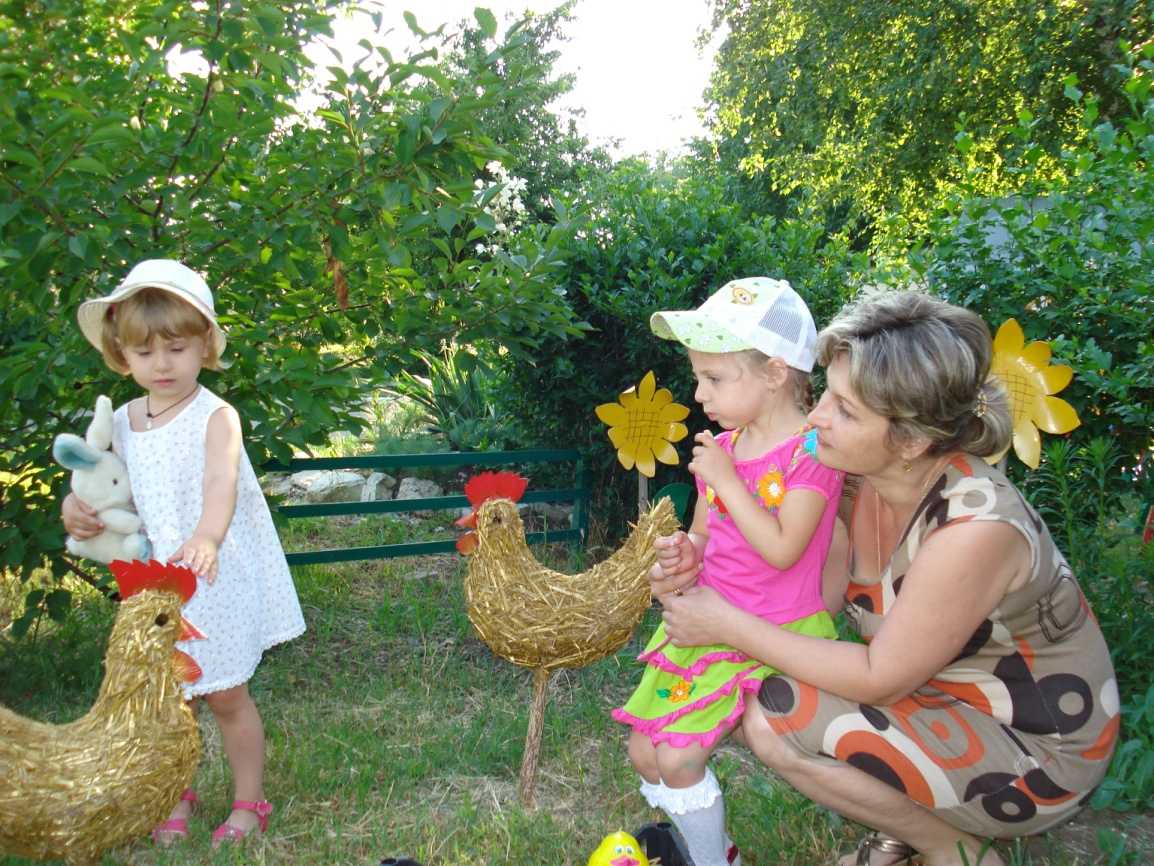 «Подбери зёрнышки»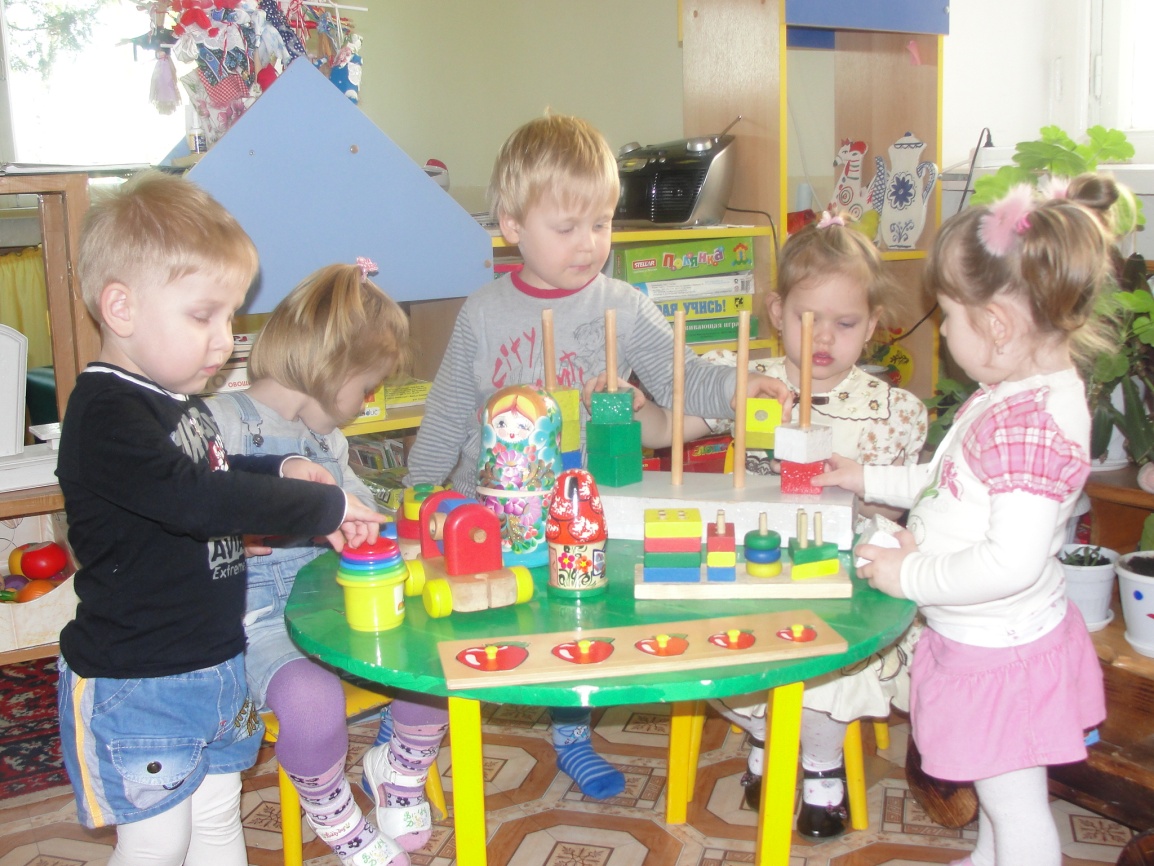 «Игры с вкладышами»,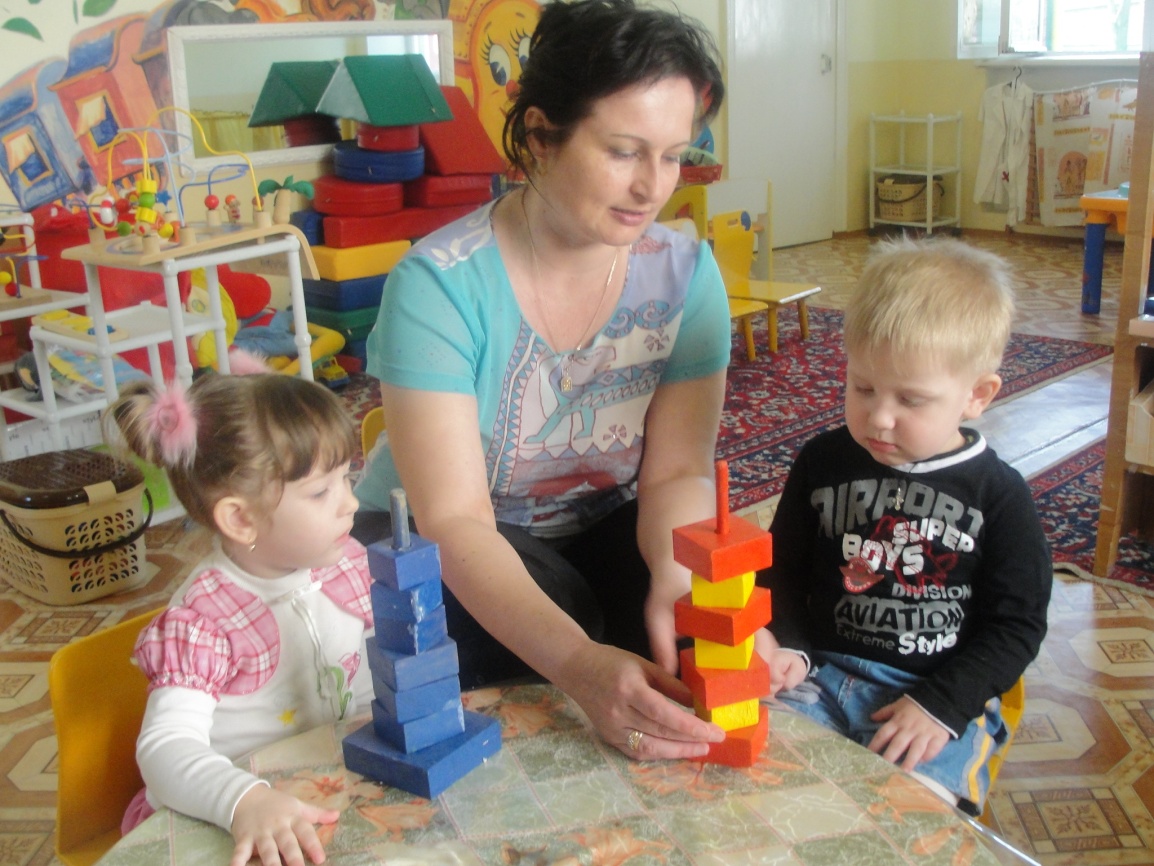 «Сложи чередуя цвет и величину»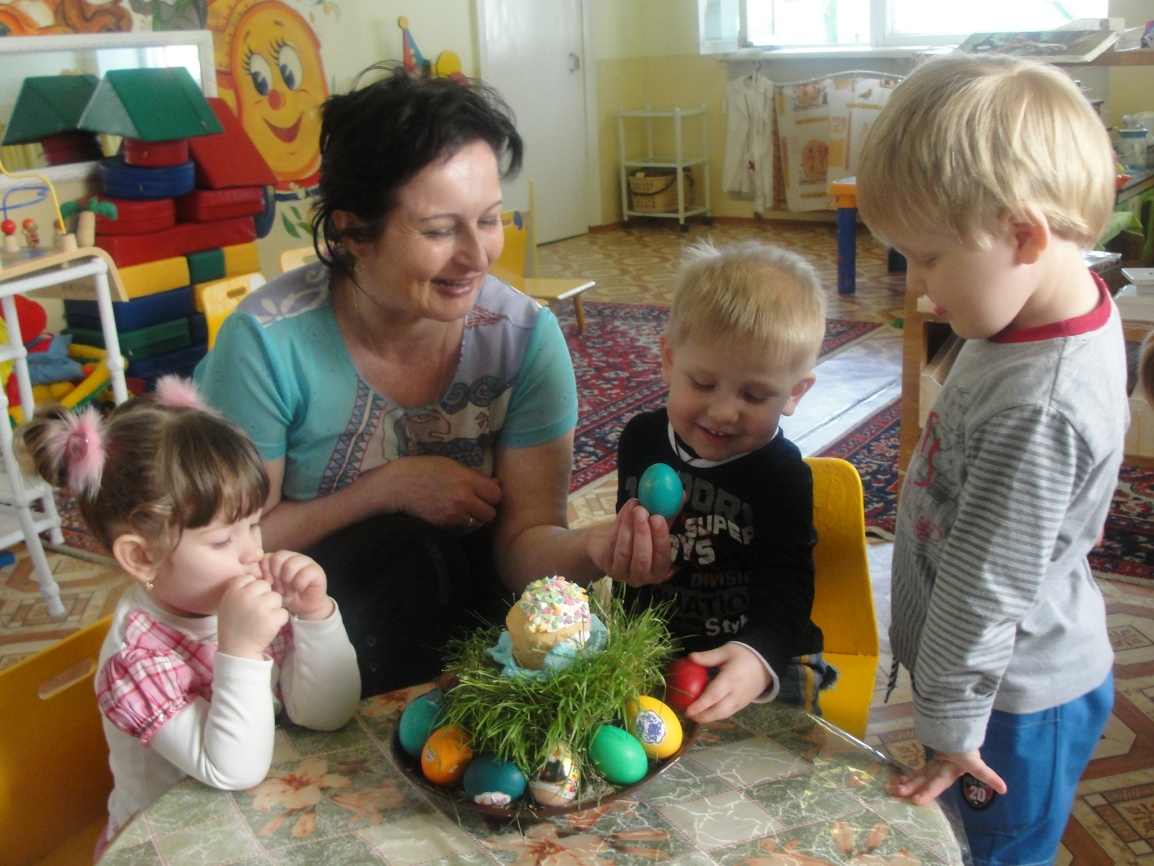 «Разноцветные пасхальные яйца»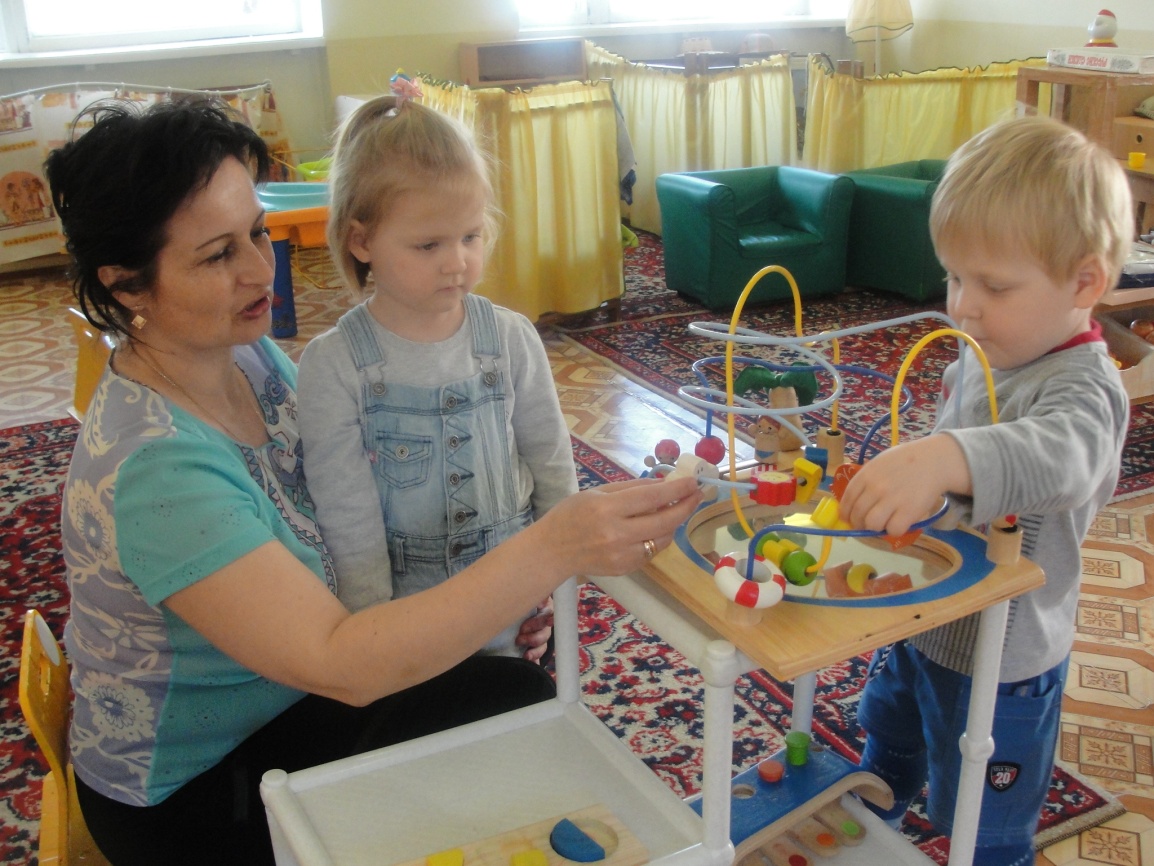 «Прокати по дорожке»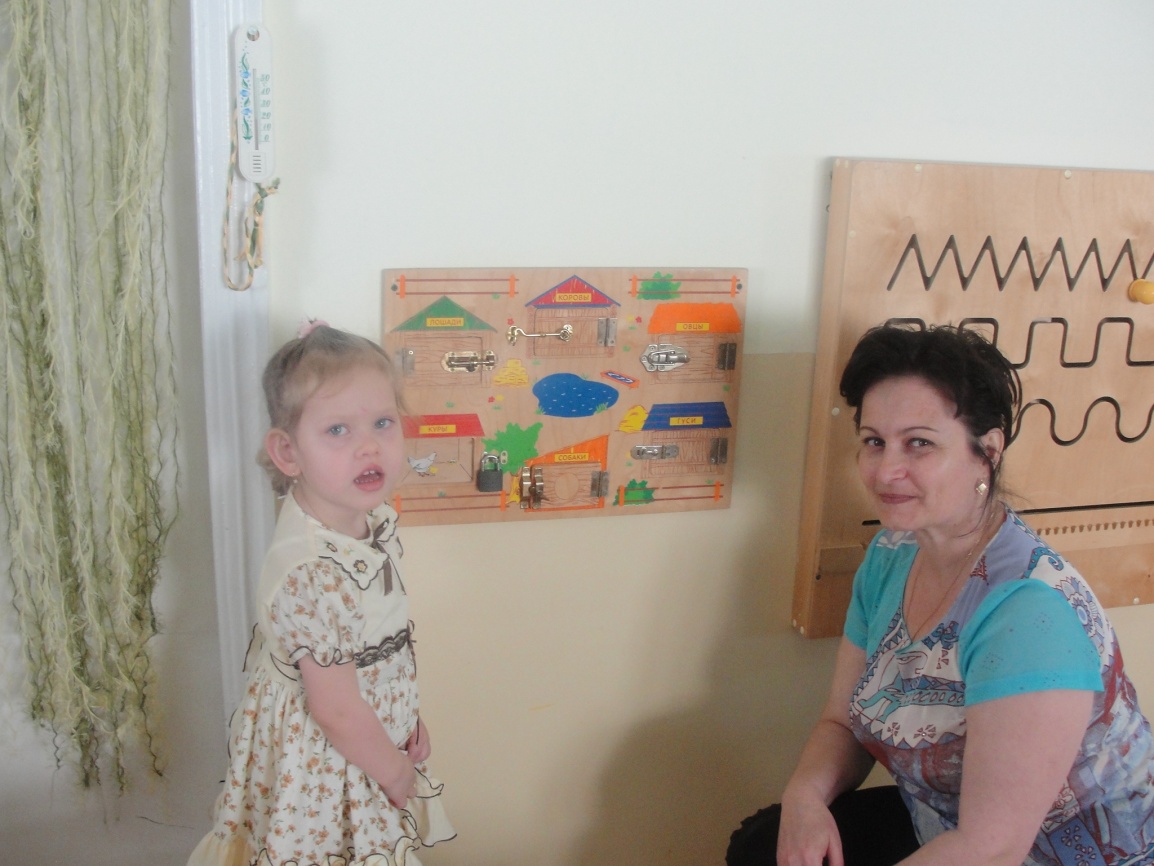 «Кто в домике живёт»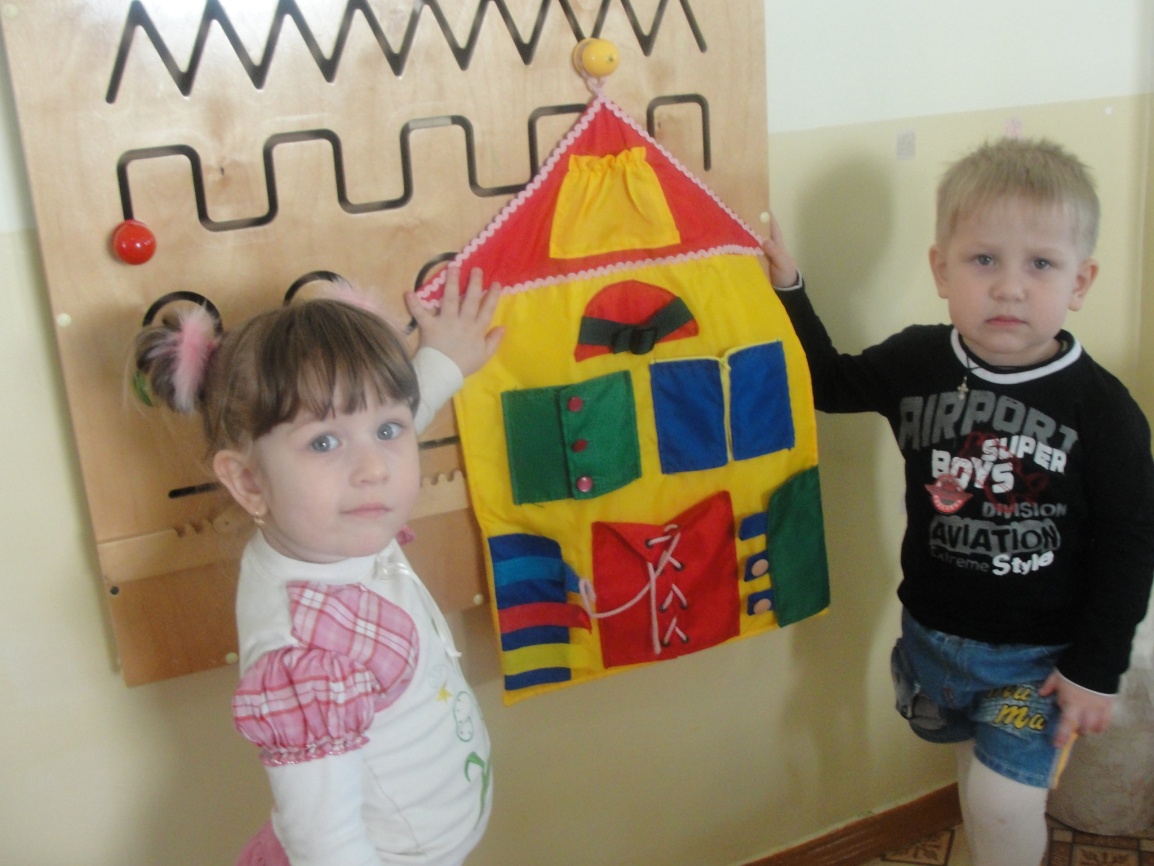 «Сенсорный домик»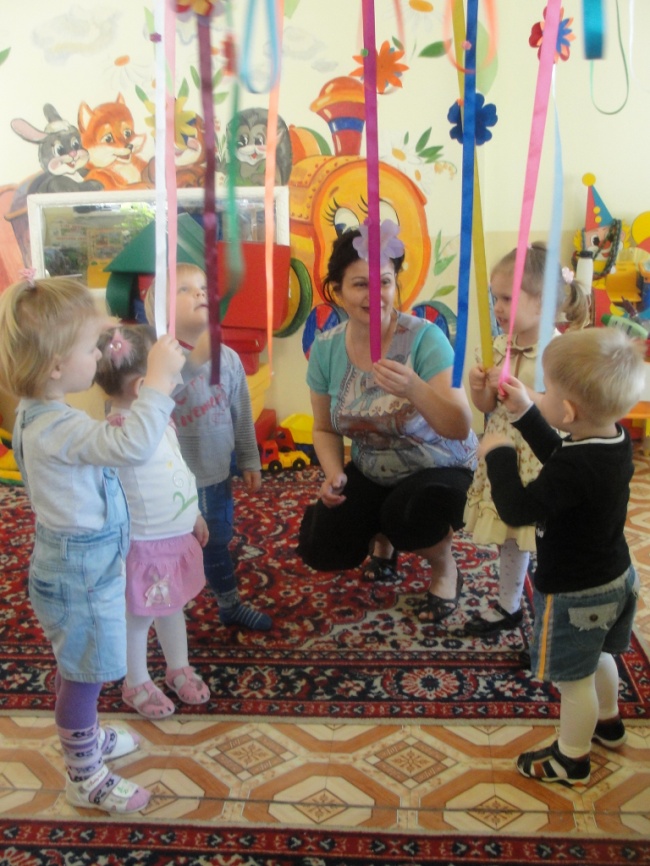 «Волшебные ленточки»                  ПЛАН  ИГР-ЗАНЯТИЙ С ДИДАКТИЧЕСКИМ МАТЕРИАЛОМ                                     В  МЛАДШЕЙ ГРУППЕ                  ПЛАН  ИГР-ЗАНЯТИЙ С ДИДАКТИЧЕСКИМ МАТЕРИАЛОМ                                     В  МЛАДШЕЙ ГРУППЕ                  ПЛАН  ИГР-ЗАНЯТИЙ С ДИДАКТИЧЕСКИМ МАТЕРИАЛОМ                                     В  МЛАДШЕЙ ГРУППЕОРГАНИЗОВАННАЯ ДЕЯТЕЛЬНОСТЬОРГАНИЗОВАННАЯ ДЕЯТЕЛЬНОСТЬОРГАНИЗОВАННАЯ ДЕЯТЕЛЬНОСТЬМесяцИгры с дидактическим  материаломИгры с дидактическим  материаломоктябрь1.Знакомство с формой предметовЦель: учить детей выполнять простейшие действия с предметами. Обращать их внимание на сенсорную характеристику игрушек, вызывая эмоционально-положительный отклик.Материал: ведерко с крышкой и мелкие, удобные для захватывания предметы разной формы и цвета: пирамидка, кубик, брусок (кирпичик), грибочек, цилиндр, яичко, мячик. Высота ведерка -10-; размер предметов для вкладывания – 3-.  2.Знакомство с величиной предметовЦель: продолжать учить детей простейшим способам действий с предметами (вынимать и вкладывать). Обогащать сенсорный опыт малышей в процессе знакомства с большими и маленькими игрушками.Материал: большое и маленькое ведерки с комплектом разных кубиков (4 больших и 5 маленьких). Высота большого ведерка – , маленького – . размер большого кубика – 4,5х 4,5х4,5 см, маленького 3х3х3 см. октябрь3.Знакомство с цветом предметовЦель: накапливать у детей цветовые впечатления, закреплять элементарные действия с предметами, формировать эмоциональное отношение к занятиям.Материал: ведерко с крышкой, комплект мелких предметов. Высота ведерка-12см, размер предметов- вкладышей- 3-4.5см. Предметы яркие, их окраска примерно одинаковой насыщенности.4.Нанизывание колец на стерженьЦель: учить детей простым действиям с предметами: надевать кольцо с широким отверстием на стержень. Совершенствовать координацию движений рук под зрительным контролем. Формировать у малышей положительное отношение к занятиям.Материал: стержень высотой 20см, укрепленный на основании; вершина стержня закругленная. 5 колец диаметром от 3 до 5см с большими отверстиями.октябрь5.Нанизывание колец одинакового размера Цель: продолжать учить детей действиям с предметами: снимать и надевать на стержень кольца с широким отверстием. Развивать координацию движений рук под зрительным контролем; совершенствовать осязание.Материал: одноцветные пирамидки на 5 колец  одинакового размера из расчета 1 пирамидка на ребенка. Цвет пирамидок следующий: красный, желтый, зеленый, синий,  красный.6.« В гости к нам пришла матрешка».Цель: познакомить детей с народной игрушкой – матрешкой. Обратить внимание на различную величину вкладышей. Учить находить по просьбе взрослого предметы, одинаковые по конфигурации, но различные по величине. Вводить понятие маленькие матрешки, большие  матрешки.Материал: 12 матрешек двух размеров: по 6-высотой 10 и 5см. 12 чашечек одного цвета и двух размеров. (Столики изготавливают из коробок, вырезав боковые стороны.)7.Знакомство со свойствами предметов Цель: в процессе практических действий с предметами на эмоционально-чувственной, ориентировочной основе познакомить со свойствами шара: круглый, неустойчивый, хорошо прокатывается. Материал: 8 шаров, одного размера и цвета, помешенные по 4шт. в 2 коробки (плоская, высотой 3см., высокая-15см.). Лоток для скатывания шаров.8.Нанизывание шаров на стерженьЦель: учить выполнять действие нанизывание шаров на стержень: повернуть шар так, чтобы было видно сквозное отверстие, соотнести его со стержнем, опустить на стержень. Развивать координированные движения рук, осуществляя поиск соответствующего положения предмета в пространстве.Материал: вертикальный стержень высотой 20-25см., 5-6 шаров для нанизывания, имеющих сквозное отверстие по оси симметрии. Коробочка для шаров.ОРГАНИЗОВАННАЯ ДЕЯТЕЛЬНОСТЬОРГАНИЗОВАННАЯ ДЕЯТЕЛЬНОСТЬОРГАНИЗОВАННАЯ ДЕЯТЕЛЬНОСТЬОРГАНИЗОВАННАЯ ДЕЯТЕЛЬНОСТЬМесяцИгры с дидактическим материаломИгры с дидактическим материаломИгры с дидактическим материаломноябрь9.Знакомство со свойствами предметов Цель: в процессе практических действий знакомить детей с особенностями куба – устойчивой геометрической фигурой, имеющей одинаковые грани. Развивать целенаправленные действия в зависимости от поставленной задачи: выложить, переложить и т.п. на эмоционально-чувственной, ориентировочной основе дать представление о свойствах заполненных и полых емкостей.Материал: : 8 кубов, одного размера и цвета, помешенные по 4шт. в 2 коробки (плоская, высотой 3см., высокая-15см.).10.Нанизывание кубов на стерженьЦель: закрепить действие нанизывания предметов, имеющих сквозное отверстие по оси симметрии. Действуя с кубами, развивать пространственное воображение ребенка, умение повернуть предмет соответствующей стороной, найти его местоположение согласно поставленной практической задаче. Развивать мелкую моторику рук.Материал: вертикальный стержень высотой 20-25см., 5-6 кубов для нанизывания, имеющих сквозное отверстие по оси симметрии. Коробочка для  кубов.10.Нанизывание кубов на стерженьЦель: закрепить действие нанизывания предметов, имеющих сквозное отверстие по оси симметрии. Действуя с кубами, развивать пространственное воображение ребенка, умение повернуть предмет соответствующей стороной, найти его местоположение согласно поставленной практической задаче. Развивать мелкую моторику рук.Материал: вертикальный стержень высотой 20-25см., 5-6 кубов для нанизывания, имеющих сквозное отверстие по оси симметрии. Коробочка для  кубов.ноябрь11.Группировка предметов по формеЦель: учить детей умению группировать однородные предметы, ориентируясь на слова такой, не такой; выполнять простые действия с предметами: нанизывать на стержень.Материал:  однородные пирамидки разной формы, состоящие из 5 колец и 5 квадратных брусков.12.Нанизывание больших и маленьких колец Цель: обращать внимание детей на величину предметов, учитывать это свойство при выполнении действий с игрушками; формировать умение правильно ориентироваться на слова (большой, маленький).Материал: однородные пирамидки, состоящие из колец большого и маленького размера. Диаметр большого кольца- , маленького-3см.12.Нанизывание больших и маленьких колец Цель: обращать внимание детей на величину предметов, учитывать это свойство при выполнении действий с игрушками; формировать умение правильно ориентироваться на слова (большой, маленький).Материал: однородные пирамидки, состоящие из колец большого и маленького размера. Диаметр большого кольца- , маленького-3см.13.Раскладывание однородных предметов разной величины                                           Цель: учить детей действовать с шарами, кубами – выбирая их по форме и величине; обхватывать шар, удерживая его ладонью и пальцами, куб – удерживать большим, указательным и средним пальцами, обхватывая его сверху или сбоку; понимать слова шар, кубик, большой, маленький.Материал: две коробки в виде параллелепипеда (40х20х20см.) На крышке одной –круглые отверстия, для большого шара и для маленького, на другой крышке аналогично – квадратные. Для каждого ребенка 3 больших и 3 маленьких шара, 3 больших и 3 маленьких кубика.13.Раскладывание однородных предметов разной величины                                           Цель: учить детей действовать с шарами, кубами – выбирая их по форме и величине; обхватывать шар, удерживая его ладонью и пальцами, куб – удерживать большим, указательным и средним пальцами, обхватывая его сверху или сбоку; понимать слова шар, кубик, большой, маленький.Материал: две коробки в виде параллелепипеда (40х20х20см.) На крышке одной –круглые отверстия, для большого шара и для маленького, на другой крышке аналогично – квадратные. Для каждого ребенка 3 больших и 3 маленьких шара, 3 больших и 3 маленьких кубика.14.« В гостях у матрешки»                        Цель: продолжать учить детей действовать со сборно-разборными  игрушками, разъединять и соединять части матрешки, производя эти действия в вертикальном направлении. Состоящими из двух однотипных и взаимосвязанных частей. Развивать цепкость, силу кончиков пальцев.   Материал :матрешка (высотой 10-12см.), внутри ее цветная салфетка, домик (теремок).15.Знакомство со свойствами предметов Цель: познакомить с особенностями полых предметов разной величины: накладывание меньшего на больший, накрывание меньшего большим (кубы, конусы, цилиндры). Развивать моторику и координацию рук, совершенствовать относительно тонкие движения кончиков большого, указательного и среднего пальцев. Выполнять задание с ориентировкой на одно свойство – величину предметов.Материал: набор из 8 одноцветных полых кубов, убирающихся последовательно один в другой.15.Знакомство со свойствами предметов Цель: познакомить с особенностями полых предметов разной величины: накладывание меньшего на больший, накрывание меньшего большим (кубы, конусы, цилиндры). Развивать моторику и координацию рук, совершенствовать относительно тонкие движения кончиков большого, указательного и среднего пальцев. Выполнять задание с ориентировкой на одно свойство – величину предметов.Материал: набор из 8 одноцветных полых кубов, убирающихся последовательно один в другой.16.Нанизывание колец на конусЦель: учить детей выполнять простые действия с предметами, обогащать их сенсорный опыт, развивать координацию движений руки под зрительным и осязательным контролем.Материал: пирамидка на конической основе из 5 колец, равномерно убывающих по размеру.ОРГАНИЗОВАННАЯ ДЕЯТЕЛЬНОСТЬОРГАНИЗОВАННАЯ ДЕЯТЕЛЬНОСТЬОРГАНИЗОВАННАЯ ДЕЯТЕЛЬНОСТЬОРГАНИЗОВАННАЯ ДЕЯТЕЛЬНОСТЬМесяцИгры с дидактическим материаломИгры с дидактическим материаломИгры с дидактическим материаломдекабрьПособие«Сортировочный ящик»Цель: способствовать накоплению зрительно-осязательных впечатлений. Развивать предметное восприятие при манипулировании с предметами.Материал: выдвижной ящик  с двумя объемными фигурами: шаром и кубом.18.	« Что там в ящичке?»Цель: накопление сенсорного опыта детей, создание условий для обследования объемных геометрических фигур. Продолжать  развивать предметное восприятие при манипулировании с предметами.Материал: выдвижной ящик  с тремя объемными фигурами: шаром, куб, треугольная призма.18.	« Что там в ящичке?»Цель: накопление сенсорного опыта детей, создание условий для обследования объемных геометрических фигур. Продолжать  развивать предметное восприятие при манипулировании с предметами.Материал: выдвижной ящик  с тремя объемными фигурами: шаром, куб, треугольная призма.декабрь19.    «Спрячь шарик»Цель: соотнесение предметов по форме; совершенствование действий с предметами: проталкивание, открывание выдвижного ящика, вынимание предметов на поднос.Материал: сортировочный ящик, крышка с круглым отверстием, три шарика.20.    «Спрячь кубик»Цель: соотнесение предметов по форме; совершенствование действий с предметами: проталкивание, открывание выдвижного ящика, вынимание предметов на поднос.Материал: сортировочный ящик, крышка с квадратным отверстием, три кубика.20.    «Спрячь кубик»Цель: соотнесение предметов по форме; совершенствование действий с предметами: проталкивание, открывание выдвижного ящика, вынимание предметов на поднос.Материал: сортировочный ящик, крышка с квадратным отверстием, три кубика.декабрь«Спрячь крышу (призму)»Цель: соотнесение предметов по форме; совершенствовать умение действовать с предметами: проталкивание, открывание выдвижного ящика, вынимание предметов на поднос.Материал: сортировочный ящик, крышка с треугольным отверстием, три призмы.« Что там в ящичке?»Цель: продолжать учить детей соотносить предметы по форме; развивать умение действовать в соответствии с указаниями педагога; воспитывать желание вступать в игровую ситуацию со взрослым.Материал: сортировочный ящик, крышка с треугольным отверстием, три призмы, три шарика и кубика.« Что там в ящичке?»Цель: продолжать учить детей соотносить предметы по форме; развивать умение действовать в соответствии с указаниями педагога; воспитывать желание вступать в игровую ситуацию со взрослым.Материал: сортировочный ящик, крышка с треугольным отверстием, три призмы, три шарика и кубика.декабрь23.      « Чудесный мешочек»Цель: различение на ощупь и называние объемных геометрических фигур (шарик, кубик, крыша).Материал: яркая игрушка, « чудесный мешочек», вкладыши из «сортировочного ящика»: шары, кубы, треугольные призмы.23.      « Чудесный мешочек»Цель: различение на ощупь и называние объемных геометрических фигур (шарик, кубик, крыша).Материал: яркая игрушка, « чудесный мешочек», вкладыши из «сортировочного ящика»: шары, кубы, треугольные призмы.23.      « Чудесный мешочек»Цель: различение на ощупь и называние объемных геометрических фигур (шарик, кубик, крыша).Материал: яркая игрушка, « чудесный мешочек», вкладыши из «сортировочного ящика»: шары, кубы, треугольные призмы.	ОРГАНИЗОВАННАЯ ДЕЯТЕЛЬНОСТЬ	ОРГАНИЗОВАННАЯ ДЕЯТЕЛЬНОСТЬ	ОРГАНИЗОВАННАЯ ДЕЯТЕЛЬНОСТЬМесяцИгры с дидактическим  материаломИгры с дидактическим  материаломянварь24. Действия с полыми                            предметамиЦель: совершенствовать практические навыки действия с полымипредметами. Учить осуществлять выбор предметов, ориентируясь на одно свойство-форму. Развивать ориентировочно – исследовательские и практические действия; формировать точность, ловкость, целенаправленность действий рук, совершенствовать глазомер.Материал: набор из 8 цилиндров колпачков, последовательно убирающихся один в другой, аналогичный набор из 8 кубов.25.  Действия со сборно-разборными игрушками. Цель: продолжать учить действию со сборно-разборной игрушкой, разъединять и соединять части матрешки, с учетом соотношения их величины и положения в пространстве. Ввести понятие большая, поменьше, маленькая. Развивать более точный глазомер и координацию движений рук.Материал :матрешка (высотой 10-12см.), матрешка (высотой 6-8см.),неразборная (2-3см.) из одного комплекта (из расчета на одного ребенка).январь26.            Пособие«Сортировочный ящик»Цель: упражнять детей в размещении контрастных по форме вкладышей в отверстиях соответствующей формы.  Развивать предметное восприятие при манипулировании с предметами: шарами, кубами, треугольными призмами.Материал: сортировочный ящик, крышка с тремя отверстиями – круглым, квадратным и треугольным, три призмы, три шарика и три кубика.27. Ориентировка в трех                      	величинахЦель: учить детей ориентироваться в предметах 3 величин: большой, поменьше, маленький; понимать слова поменьше, побольше, соответствующие промежуточной величине предметов; подбирать  предметы  в    определенной последовательности, ориентируясь на их величину.Материал: 3 полых цилиндра, разница в величине – 2-. (из расчета на одного ребенка).28.  «Найди пару варежке»Цель: учить детей выполнять действия с предметами; подбирать однородные предметы, ориентируясь на одно свойство – цвет. Понимать слова такая, не такая; воспитывать желание вступать в игровую ситуацию со взрослым.Материал: кукла, 4 пары варежек сделанных из картона (красного, синего, желтого, зеленого цвета). 29. Знакомство с кругомЦель: учить действовать с плоскими предметами круглой формы. Закреплять практический опыт действия с предметами, учитывая их функциональные свойства (нанизать можно только кольцо, а круг нельзя, но и круг и кольцо можно прокатить). Накапливать сенсорный опыт детей, предлагая им действовать с кольцами и кругами разных цветов. Материал: большие кольца и круги (диаметром 30,40,50см.- всего 20 колец, 20 кругов), стойка для нанизывания предметов30. «Подбери колеса к 	грузовикам»Цель: продолжать учить детей выполнять действия с предметами; подбирать однородные предметы, ориентируясь на одно свойство – цвет. Понимать слова такой, не такой; накапливать сенсорный опыт детей, предлагая им действовать с кругами (колесами) красного, синего, желтого, зеленого цвета.Материал: грузовики 4 цветов сделанные (вырезанные) из картона,  отдельно – колеса: красного, синего, желтого, зеленого цвета (из расчета на одного ребенка).31. Нанизывание колец,               убывающих по величинеЦель: Развивать умение действовать в определенной системе, подбирая кольца по убывающей  величине. Учить придерживаться замысла и поставленной задачи, выделяя главные признаки, имеющие отношение к ее решению, и отвлекаясь от несущественных.Материал :пирамидка из 4-5 колец, разных по величине и цвету.	ОРГАНИЗОВАННАЯ ДЕЯТЕЛЬНОСТЬ	ОРГАНИЗОВАННАЯ ДЕЯТЕЛЬНОСТЬ	ОРГАНИЗОВАННАЯ ДЕЯТЕЛЬНОСТЬМесяцИгры с дидактическим  материаломИгры с дидактическим  материаломфевраль32. Пособие «Угадай-ка».Цель: накопление сенсорного опыта; знакомство с формой (круг), цветом (желтым, зеленым), величиной (большая и маленькая) крышки; соотнесение предметов одной заданной формы разных величин и цвета при выборе из четырех.Материал: подставка, 2 крышки желтого и зеленого цвета.33. «Найди место».Цель: накопление сенсорного опыта; знакомство с формой (круг), цветом (желтым и красным), величиной (большая и маленькая) крышки; соотнесение предметов одной заданной формы разных величин и цвета при выборе из четырех.Материал: подставка, 2 крышки желтого и красного цвета.февраль34.  «Неваляшка» (моделирование)Цель: Ориентировка на листе бумаги; подбор предметов по цвету и величине, способствовать называнию цвета и величины предметов (крышек).Материал: лист картона, 2 крышки желтого, зеленого цвета.35. «Неваляшка» (моделирование)Цель: Ориентировка на листе бумаги; подбор предметов по цвету и величине, способствовать называнию цвета и величины предметов (крышек).Материал: лист картона, 2 крышки желтого, красного цвета.февраль36.  «Найди место».Цель:  накопление сенсорного опыта; познакомить с синим цветом; соотнесение предметов одной заданной формы разных величин и цвета при выборе из четырех.Материал: подставка, 2 крышки желтого и синего цвета.37. Ориентировка в пространстве.Цель: Учить ориентироваться в пространстве, находить предмет по указанному признаку (цвету). Развивать умение действовать кончиками пальцев, манипулируя тонкими предметами.Материал: ленты красного и синего цвета (3-4шт. на ребенка).февраль38.  Группировка предметов по форме и цветуЦель: развивать быстроту и         точность движений рук при действии с предметами, находящимися в движении и имеющими свое положение в пространстве. Учить выбирать предметы, ориентируясь на 2 свойства: цвет и форму.Материал: по 5 шаров и кубов желтого и зеленого цвета, 2 коробочки соответствующего предметам цвета, лоток для скатывания шаров.39.   «Найди место».Цель: накопление сенсорного опыта; знакомство с формой (круг), цветом (желтым, красным, зеленым, синим), величиной (самая большая и самая маленькая) крышки; соотнесение предметов круглой формы и четырех величин  при выборе из четырех.Материал: подставка, 4 крышки основных цветов.ОРГАНИЗОВАННАЯ ДЕЯТЕЛЬНОСТЬОРГАНИЗОВАННАЯ ДЕЯТЕЛЬНОСТЬМесяцИгры с дидактическим  материаломИгры с дидактическим  материаломМарт40. Пособие «Угадай-ка».    « Кто где живет?»Цель: развитие мелкой мускулатуры рук (вкладывание фигур в отверстия, открывание и закрывание крышки); соотнесение предметов одной заданной формы, разных величин и цвета при выборе из четырех.Материал: подставка с четырьмя крышками. Две фигурки: уточка желтого цвета, елочка зеленого цвета.41. Пособие «Угадай-ка».    « Кто где живет?»Цель: накопление сенсорного опыта;  развитие мелкой мускулатуры рук (вкладывание фигур в отверстия, открывание и закрывание крышки); соотнесение предметов одной заданной формы, разных величин и цвета при выборе из четырех.Материал: подставка с четырьмя крышками. Три  фигурки: уточка желтого цвета, елочка зеленого цвета, синий зайчик.Март42. Пособие «Угадай-ка».    « Кто где живет?»Цель: накопление сенсорного опыта;  развитие мелкой мускулатуры рук (вкладывание фигур в отверстия, открывание и закрывание крышки); соотнесение предметов одной заданной формы, разных величин и цвета при выборе из четырех.Материал: подставка с четырьмя крышками. Четыре  фигурки: уточка желтого цвета, елочка зеленого цвета, синий зайчик, красный грибок.43.  Пособие «Занимательные          фигуры»                                                                 «Найди такую же по форме                                       фигуру».Цель: продолжать учить детей группировать фигуры по форме, накрывая их последовательно такой же фигурой по показу педагога; познакомить детей с квадратом. Накапливать сенсорный опыт детей, предлагая им действовать с кругами и квадратами разных цветов. Материал: квадраты и круги четырех основных цветов (пособие «Занимательные фигуры»).Фигуры выкладывать в определенной последовательности: красный, зеленый, синий, желтый.Март44.  Пособие «Занимательные               фигуры»                                                                  «Найди такую же по форме                                       фигуру».Цель: продолжать учить детей группировать фигуры по форме, накрывая их последовательно такой же фигурой по показу педагога; познакомить детей с кирпичиком. Накапливать сенсорный опыт детей, предлагая им действовать с кирпичиками и кругами разных цветов. Материал: кирпичики и круги четырех основных цветов (пособие «Занимательные фигуры»).Фигуры выкладывать в опреде–ленной последовательности: красный, зеленый, синий, желтый.45. «Найди такую же по форме                                       фигуру».Цель:  упражнять детей в различении,  сопоставлении и назывании основных цветов: красный, зеленый, синий, желтый; сопоставлять и называть форму предмета: круг (кольцо, кружок), квадрат, кирпичик, фигура, как крыша; развивать умение детей раскладывать однородные предметы на  группы в зависимости  от их формы и цвета (группировать предметы);  развитие словаря: такой, не такой, разные, цвет, форма.Материал: круги, квадраты, кирпичики, призмы четырех основных цветов (пособие «Занимательные фигуры»).46. Пособие «Занимательные              фигуры»                                                                    «Найди такую же по форме                                       фигуру».Цель: развивать умение детей раскладывать однородные предметы на две группы в зависимости  от их формы и цвета (группировать предметы); познакомить с фигурой, как крыша (призма); развитие словаря: такой, не такой, разные, цвет, форма.Материал: призмы и круги четырех основных цветов (пособие «Занимательные фигуры»).Фигуры выкладывать в определенной последовательности: красный, зеленый, синий, желтый.47.  Пособие «Занимательные                фигуры»                                                                 «Разложи фигуры на подставке».Цель: накопление сенсорного опыта. Учить детей раскладывать фигуры в соответствии с требованиями к форме: круг – на 1 стержень, кирпичик – на 2 стержня, называя цвет фигуры. Упражнять детей в различении, сопоставлении назывании геометрических форм: круг (кольцо, кружок), кирпичик. Закреплять умение детей раскладывать однородные предметы на две группы.Материал: подставка, круги и кирпичики четырех основных цветов.ОРГАНИЗОВАННАЯ ДЕЯТЕЛЬНОСТЬОРГАНИЗОВАННАЯ ДЕЯТЕЛЬНОСТЬОРГАНИЗОВАННАЯ ДЕЯТЕЛЬНОСТЬМесяцИгры с дидактическим материаломИгры с дидактическим материаломапрель48. «Разложи фигуры на      подставке».Цель: раскладывание фигур в соответствии с требованиями к форме: круг – на 1 стержень, треугольник – на 3 стержня, называя цвет фигур.Материал: подставка, круги и призмы четырех основных цветов.49. «Разложи фигуры на      подставке».Цель: раскладывание фигур в соответствии с требованиями к форме: круг – на 1 стержень, квадрат – на 4 стержня, называя цвет фигур.Материал: подставка, круги и квадраты четырех основных цветов.апрель50. «Разложи фигуры на      подставке».Цель: раскладывание фигур в соответствии с требованиями к форме: кирпичик – на 2 стержня,  треугольник – на 3 стержня,  называя цвет фигур.Материал: подставка, кирпичики и призмы четырех основных цветов.51. «Разложи фигуры на      подставке».Цель: раскладывание фигур в соответствии с требованиями к форме: кирпичик – на 2 стержня,  квадрат – на 4 стержня,  называя цвет фигур.Материал: подставка, кирпичики и квадраты четырех основных цветов.апрель52. «Разложи фигуры на      подставке». Цель: раскладывание фигур в соответствии с требованиями к форме, треугольник – на 3 стержня, квадрат – на 4 стержня,  называя цвет фигур.Материал: подставка, призмы и квадраты четырех основных цветов.53. «Составь узор».Цель: раскладывание фигур разных по форме и цвету в определенной последовательности (по образцу, указанию взрослого и самостоятельно)Материал: круги и кирпичики синего и красного цветаапрель54.  «Составь узор».Цель: раскладывание фигур разных по форме и цвету в определенной последователь –ности (по образцу, указанию взрослого и самостоятельно)Материал: круги и квадраты зеленого и желтого цвета.55. «Вот как я умею!» (украсим группу разноцветными улочками)Цель: составление картинок из фигур; закрепление навыков различения фигур по цвету и форме; развитие словаря: такой, не такой, разные, цвет, форма.Материал: 4 разноцветных призмы.	ОРГАНИЗОВАННАЯ ДЕЯТЕЛЬНОСТЬ	ОРГАНИЗОВАННАЯ ДЕЯТЕЛЬНОСТЬ	ОРГАНИЗОВАННАЯ ДЕЯТЕЛЬНОСТЬМесяцИгры с дидактическим  материаломИгры с дидактическим  материаломмай56. «Вот как я умею!» (сделаем для неваляшек подружек: веселую и грустную неваляшку).Цель: продолжать учить детей составлять картинки из фигур; закрепление навыков различения фигур по цвету и форме.Материал: 4 разноцветных круга.57. «Вот как я умею!» (сделаем для неваляшек домики)Цель: продолжать учить детей составлять картинки из фигур; закрепление навыков различения фигур по цвету и форме.Материал: 2 призмы и 2 квадрата  зеленого и красного цвета.58. «Вот как я умею!» (сделаем для неваляшек стол и стульчик)Цель: продолжать учить детей составлять картинки из фигур; закрепление навыков различения фигур по цвету и форме.Материал: четыре кирпичика.59. Пособие «Надень фигуру».             Цель: упражнять детей в узнавании, соотнесении и назывании предметов круглой, треугольной формы. Совершенствовать действия с пред- метами, обучая нанизыванию колец разной формы на соответствующие стержни.Материал: по 4 фигуры круглой, треугольной формы.60. Пособие «Надень фигуру».             Цель: упражнять детей в узнавании, соотнесении и назывании предметов круглой, прямоугольной формы. Совершенствовать действия с пред- метами, обучая нанизыванию колец разной формы на соответствующие стержни.Материал: по 4 фигуры круглой,  прямоугольной формы.61. Пособие «Надень фигуру».Цель: упражнять детей в узнавании, соотнесении и назывании предметов круглой, треугольной, прямоугольной формы. Совершенствовать действия с пред- метами, обучая нанизыванию колец разной формы на соответствующие стержни.Материал: по 4 фигуры круглой, треугольной, прямоугольной формы.62. Пособие «Дерево-шнуровка»Цель: формировать и поддерживать интерес детей к манипулятивным действиям с иглой и шнурком. Способствовать формированию ручной умелости, приобретению детьми опыта выполнения действий, необходимых в быту.63. Пособие «Собери бусы».Цель: формировать и поддерживать интерес детей к манипулятивным действиям со шнуром и иглой, бусинками. Способствовать формированию ручной умелости, развивая точность движений.ИграИграЦелиЦелиИгры и упражненияОктябрьОктябрьОктябрьОктябрьОктябрь1. Цветок для бабочки2. Мишуткины игрушки3. Ежики4. Паровозик из Ромашково1. Цветок для бабочки2. Мишуткины игрушки3. Ежики4. Паровозик из РомашковоОзнакомление с названиями цветов. Обучение соотнесению предметов по цвету и обозначению результата словами «такой», «не такой», выполнению действий по подражанию. Формирование восприятия пространственных отношений и обучение воспроизведению их по подражаниюПродолжать знакомить с названиями цветов, соотнесению предметов по цвету, выделению и выбору предмета с заданным свойствомПродолжать учить детей узнавать и называть цвета. Развивать мелкую моторику рук. Обучение ориентированию в помещении.Формирование понятий «много» и «один». Обучение группировке однородных предметов по цвету, выделению и выбору предмета с заданным свойствомОзнакомление с названиями цветов. Обучение соотнесению предметов по цвету и обозначению результата словами «такой», «не такой», выполнению действий по подражанию. Формирование восприятия пространственных отношений и обучение воспроизведению их по подражаниюПродолжать знакомить с названиями цветов, соотнесению предметов по цвету, выделению и выбору предмета с заданным свойствомПродолжать учить детей узнавать и называть цвета. Развивать мелкую моторику рук. Обучение ориентированию в помещении.Формирование понятий «много» и «один». Обучение группировке однородных предметов по цвету, выделению и выбору предмета с заданным свойствомНайди цветок для бабочки. Бабочки.             Внизу — наверхуЧудесный мешочек.Медвежата.Собираем мячики.Домики для ежат.Зайка и ежик.Прищепки.Здравствуй, паровозик!Поезд.  Соберем букетИграИграЦелиИгры и упражненияИгры и упражненияНоябрьНоябрьНоябрьНоябрьНоябрь5. Оденем ежика6. Поиграем с пирамидками7. Что за гости?8.  Поиграем с кошкой и собачкой 5. Оденем ежика6. Поиграем с пирамидками7. Что за гости?8.  Поиграем с кошкой и собачкой Обучение соотнесению предметов по форме, сравнению совокупности предметов по количеству путем составления парОбучение соотнесению предметов по размеру. Развитие координации движений. Обучение группировке по цветуРазвитие зрительной памяти, внимания. Обучение объединению элементов в целостный образ. Развитие умения имитировать заданный образПродолжать формировать понятия «один», «еще один», «большой», «маленький», «сверху», «внизу», «рядом»; обучение  умению различать на слух один или несколько ударов по деревянной поверхности стола.Поиграем с ежиком.                   Ежик и барабан. Оденем ежикаСоберем пирамидки. Разложим колечки по цветуСобери картинку. Изобрази животных.                       Что изменилось? ЗайчикСтроим башню         Инструменты.Кто там стучит?Поиграем с ежиком.                   Ежик и барабан. Оденем ежикаСоберем пирамидки. Разложим колечки по цветуСобери картинку. Изобрази животных.                       Что изменилось? ЗайчикСтроим башню         Инструменты.Кто там стучит?ИграЦелиЦелиЦелиИгры и упражненияДекабрьДекабрьДекабрьДекабрьДекабрь9. Матрешки10. Чудесная коробочка11. Наведем порядок12. ЛистопадУточнить, насколько хорошо понимает ребенок речевые инструкции с предлогами («в», «на», «за»), связанные с выполнением знакомых ему заданий на изменение положения предметов в пространстве относительно самого ребенка. Обучение группировке разнородных предметов по цвету Обучение группировке однородных предметов по цвету и форме. Ознакомление с геометрической формой кругом. Развитие артикуляторного аппаратаОбучение группировке однородных предметов по цвету, соотнесению предметов по размеру, воспроизведению пространственного расположения элементов конструкции по подражаниюОбучение группировке предметов по цвету, размеру, соотнесению предметов по форме, распознаванию и выбору по названию с использованием слов «большой», «маленький», чередованию по цветуУточнить, насколько хорошо понимает ребенок речевые инструкции с предлогами («в», «на», «за»), связанные с выполнением знакомых ему заданий на изменение положения предметов в пространстве относительно самого ребенка. Обучение группировке разнородных предметов по цвету Обучение группировке однородных предметов по цвету и форме. Ознакомление с геометрической формой кругом. Развитие артикуляторного аппаратаОбучение группировке однородных предметов по цвету, соотнесению предметов по размеру, воспроизведению пространственного расположения элементов конструкции по подражаниюОбучение группировке предметов по цвету, размеру, соотнесению предметов по форме, распознаванию и выбору по названию с использованием слов «большой», «маленький», чередованию по цветуУточнить, насколько хорошо понимает ребенок речевые инструкции с предлогами («в», «на», «за»), связанные с выполнением знакомых ему заданий на изменение положения предметов в пространстве относительно самого ребенка. Обучение группировке разнородных предметов по цвету Обучение группировке однородных предметов по цвету и форме. Ознакомление с геометрической формой кругом. Развитие артикуляторного аппаратаОбучение группировке однородных предметов по цвету, соотнесению предметов по размеру, воспроизведению пространственного расположения элементов конструкции по подражаниюОбучение группировке предметов по цвету, размеру, соотнесению предметов по форме, распознаванию и выбору по названию с использованием слов «большой», «маленький», чередованию по цветуИграем с платочками.Как у наших у ребят.Помоги матрешке найти свои игрушки.Чудесная коробочка. Разноцветная дорожка.            Веселый ЯзычокСоберем пирамидки по цвету.            Построим башниРазложим листочки на подносы. Дорожка из листьев.                  Домики для листочковИграИграЦелиЦелиИгры и упражненияЯнварьЯнварьЯнварьЯнварьЯнварь13. Фонарики14. Птенчики15. Три медведя13. Фонарики14. Птенчики15. Три медведяРазвитие умения составлять целое из частей. Обучение соотнесению предметов по цвету. Развитие умения сравнивать предметы по признакам: цвету, форме, размеруОбучение умению находить признаки сходства и различия предметов, соотнесению предметов по форме. Продолжать формировать понятия «один», «много».Обучение сравнению совокупности предметов по количеству путем составления пар. Тренировка в узнавании и назывании цвета, размера с использованием слов «большой», « поменьше», «маленький». Ознакомление с геометрической формой - квадратом.Развитие умения составлять целое из частей. Обучение соотнесению предметов по цвету. Развитие умения сравнивать предметы по признакам: цвету, форме, размеруОбучение умению находить признаки сходства и различия предметов, соотнесению предметов по форме. Продолжать формировать понятия «один», «много».Обучение сравнению совокупности предметов по количеству путем составления пар. Тренировка в узнавании и назывании цвета, размера с использованием слов «большой», « поменьше», «маленький». Ознакомление с геометрической формой - квадратом.Соберем фонарики. Елочка. Найди лишний фонарикПтичка и птенчики. Найди лишний листочек.Найди домик для листочкаТри медведя. Мишка косолапый. Разноцветные дорожки.ИграИграЦелиЦелиИгры и упражненияФевральФевральФевральФевральФевраль16. Любопытный Мишутка17. Курочка и цыплята18.Маша и медведь19. Бабочки16. Любопытный Мишутка17. Курочка и цыплята18.Маша и медведь19. БабочкиПродолжить ознакомление с геометрической формой - квадратом. Обучениегруппировке однородных предметов по форме, цвету и размеруОбучение восприятию предметов в количестве один,  много, ни одного. Ознакомление с понятием «цвет». Развитие памяти, внимания, мышления.Обучение восприятию предметов в количестве один,  много, ни одного. Обучение выполнению действий в соответствии с условным обозначением (работа с палочками)Обучение соотнесению предметов по цвету, объединению элементов в целостный образ. Формирование понятий «много», «один», «ни одного».Развитие речевого дыхания.Продолжить ознакомление с геометрической формой - квадратом. Обучениегруппировке однородных предметов по форме, цвету и размеруОбучение восприятию предметов в количестве один,  много, ни одного. Ознакомление с понятием «цвет». Развитие памяти, внимания, мышления.Обучение восприятию предметов в количестве один,  много, ни одного. Обучение выполнению действий в соответствии с условным обозначением (работа с палочками)Обучение соотнесению предметов по цвету, объединению элементов в целостный образ. Формирование понятий «много», «один», «ни одного».Развитие речевого дыхания.В гостях у квадратов.Медвежата.Мишуткины задания.Курочка и цыплята. Что изменилось?Пирожки в корзинке.Солнышко и дождик.             Выложим домик из палочек.Посади бабочку на цветок.                 Подуем на бабочек. Сложи бабочкуИграИграЦелиЦелиИгры и упражненияМартМартМартМартМарт20. Построим поезда21.Подарки с грядки22. Поиграем с зайками23. Снеговик20. Построим поезда21.Подарки с грядки22. Поиграем с зайками23. СнеговикЗакрепление понятий  «большой», «маленький». Обучение различению и называнию основных цветов, обучение соотнесению предметов по размеру, умению находить признаки сходства и различия предметовОбогащение знаний об овощах. Обучение выбору парных предметов по образцу, соотнесению формы рамки и вкладыша, различению и называнию основных цветов.Закрепление понятий «большой», «маленький». Обучение соотнесению формы прорези и вкладки. Тренировка в объединении элементов в целостный образ. Развитие творческого воображенияОбучение выкладыванию несложных плоскостных предметов в горизонтальной плоскости, ориентированию на листе бумаги. Развитие мелкой моторики.Закрепление понятий  «большой», «маленький». Обучение различению и называнию основных цветов, обучение соотнесению предметов по размеру, умению находить признаки сходства и различия предметовОбогащение знаний об овощах. Обучение выбору парных предметов по образцу, соотнесению формы рамки и вкладыша, различению и называнию основных цветов.Закрепление понятий «большой», «маленький». Обучение соотнесению формы прорези и вкладки. Тренировка в объединении элементов в целостный образ. Развитие творческого воображенияОбучение выкладыванию несложных плоскостных предметов в горизонтальной плоскости, ориентированию на листе бумаги. Развитие мелкой моторики.Построим поезда. Поезд. Найди лишний вагончик.Найди такой же овощ. Соберем урожай. Посадим овощи.Здравствуй, зайка! Зайка серенький сидит.Почтовый ящик. Сложи зайку.Снеговик. Что мы делали. Погреем ручкиИграЦелиЦелиИгры и упражненияИгры и упражненияАпрельАпрельАпрельАпрельАпрель24. Флажки25. Кто к нам в гости пришел?26. Елочки и грибочки27. Лисичка-сестричкаОбучение группировке предметов по цвету и размеру. Развитие слухового внимания, координации движений, умения соотносить свои действия со звучанием бубна. Формирование представления о пространственных отношенияхОбучение группировке однородных предметов по цвету. Развитие умения составлять целое из частей. Обучение громкому и тихому произношениюОбучение фиксированию внимания на изображении предметов разных цветов. Чередованию предметов по цвету, группировке однородных предметов по цвету.Обучение чередованию предметов по цвету, соотнесению формы прорези и вкладки. Закрепление знания названий основных цветов.Обучение группировке предметов по цвету и размеру. Развитие слухового внимания, координации движений, умения соотносить свои действия со звучанием бубна. Формирование представления о пространственных отношенияхОбучение группировке однородных предметов по цвету. Развитие умения составлять целое из частей. Обучение громкому и тихому произношениюОбучение фиксированию внимания на изображении предметов разных цветов. Чередованию предметов по цвету, группировке однородных предметов по цвету.Обучение чередованию предметов по цвету, соотнесению формы прорези и вкладки. Закрепление знания названий основных цветов.Большие и маленькие.Угадай, что делать. Разложи в стаканчикиПодбери части по цвету.Кто к нам в гости пришел? Кто в домике живет?Елочки и грибочки. Человечек. Грибочки на полянке.Сделаем бусы для лисички. Отправим подаркиБольшие и маленькие.Угадай, что делать. Разложи в стаканчикиПодбери части по цвету.Кто к нам в гости пришел? Кто в домике живет?Елочки и грибочки. Человечек. Грибочки на полянке.Сделаем бусы для лисички. Отправим подаркиИграИграЦелиЦелиИгры и упражненияМайМайМайМайМай28. В Стране великанов и карликов29. В магазине30. Письмо из леса31.Поиграем с палочками.28. В Стране великанов и карликов29. В магазине30. Письмо из леса31.Поиграем с палочками.Обучение группировке однородных предметов по цвету. Обучение использованию в речи слов «большой»,   «маленький»,   соотнесению предметов по величине; формирование умения находить признаки сходства и различия предметовВыработка умения различать и называть игрушки, выделяя их основные качества (цвет и размер); закрепление понятий «много», «один», «ни одного».Формирование умения выкладывать несложные плоскостные предметы в горизонтальной плоскости и ориентироваться на листе бумаги. Развитие памяти, вниманияРазвитие конструктивных способностей, формирование умения выкладывать несложные рисунки по схеме. Закрепление знания названий основных цветов.Обучение группировке однородных предметов по цвету. Обучение использованию в речи слов «большой»,   «маленький»,   соотнесению предметов по величине; формирование умения находить признаки сходства и различия предметовВыработка умения различать и называть игрушки, выделяя их основные качества (цвет и размер); закрепление понятий «много», «один», «ни одного».Формирование умения выкладывать несложные плоскостные предметы в горизонтальной плоскости и ориентироваться на листе бумаги. Развитие памяти, вниманияРазвитие конструктивных способностей, формирование умения выкладывать несложные рисунки по схеме. Закрепление знания названий основных цветов.Построим домики. Карлики и великаны. Найди лишний кирпичик. ЗаборчикиВ магазине.Купи игрушку.Выручи лесных зверей. День и ночьРазложи палочки.Отдыхать умеем тоже…Что получилось?Пирамидки, окрашенные в основные цветаСтержни для нанизывания с цветными кольцами (можно кольца от старых счет)Объемные вкладышиМатрешкиДоски – вкладышиРамки – вкладышиКубы с прорезями разной формыМозаикаНабор для завинчивания (коробка с крышками различного цвета и формы)Рамка с застежками (шнуровка, пуговицы , крючки , кнопки )Панно со съемными элементами ( коврограф)Набор геометрических тел для  сериации  по величинеНабор плоскостных геометрических форм для сериации по  величиневеличинеЧудесный мешочек с набором геометрических формНабор цветных палочекНабор кубиков с цветными гранямиМозаикаБусы, ленточки, прищепки, колечки, резинки для волос и др.Музыкальная шкатулкаЗвучащие инструменты (барабаны, колокольчики, пищалки, трещотки, дудочки и др.)Наборы шумовых коробочек (по Монтессори) Панно из тканей различной фактуры Природный материал (шишки, желуди, камешки, каштаны, ракушки) для  сортирования «Трогательный коврик» (сюжетное  панно со съемными деталями из разных материалов)Набор для экспериментирования с песком и водой (прозрачные пластиковые стаканчики, воронки для переливания, бутылочки прозрачные из-под духов, шампуней, салфетки тканевые и бумажные, одноразовые тарелочки, ложечки и.т.д.)Бумага, кусочки ткани, предметы различной формы, фактуры, веса, плотности .(деревянные, металлические, пластмассовые, резиновые)